НАРУЧИЛАЦЈАВНО ПРЕДУЗЕЋЕ «ЕЛЕКТРОПРИВРЕДА СРБИЈЕ» БЕОГРАД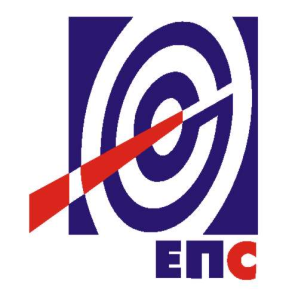 ЧЕТВРТА ИЗМЕНА КОНКУРСНЕ ДОКУМЕНТАЦИЈЕза подношење понуда у преговарачком поступку са објављивањем позиваза јавну набавку радова ЈН/3000/1568/2017Изградња складишта за привремено одлагање отпада на ТЕНТ Б(заведено у ЈП ЕПС број 12.01.94112/12 од 20.03.2018. године)Београд, март 2018. годинеНа основу члана 63. став 5. и члана 54. Закона о јавним набавкама („Сл. гласник РС”, бр. 124/2012, 14/2015 и 68/2015) Комисија је сачинила:ЧЕТВРТУ ИЗМЕНУКОНКУРСНЕ ДОКУМЕНТАЦИЈЕза јавну набавку радовабр. ЈН/3000/1568/2017 1.На страни 126. конкурсне документације у Обрасцу структуре цене мења се табела 47. Хидрограђевински радови у делу МОНТАЖНИ РАДОВИ и сада гласи:У складу са датом изменом Наручилац је изменио Образац структуре цене који је дат у прилогу.Измена конкурсне документације се објављује на Порталу УЈН и Интернет страници Наручиоца.Понуда за предметну јавну набавку мора бити сачињена у складу са изменама конкурсне документације за јавну набавку бр. ЈН/3000/1568/2017.Комисија именована Решењем бр. 12.01.- 544829/4-17 од 08.12.2017. годинеПрилог:Измењен Образац 2Доставити:КомисијиАрхивиИзмењен образац 2ОБРАЗАЦ СТРУКТУРЕ ЦЕНЕ ЗА ЈН/3000/1568/2017Табела 1. СКЛАДИШТЕ ЗА ПРИВРЕМЕНО СКЛАДИШТЕЊЕ ОТПАДА ТЕНТ Б АГ РАДОВИТабела 2. БЕТОНСКИ РАДОВИ (ЗАЈЕДНИЧКИ И ОПШТИ УСЛОВИ ЗА БЕТОНСКЕ РАДОВЕ)Табела 3. ЗИДАРСКИ РАДОВИ (ЗАЈЕДНИЧКИ И ОПШТИ УСЛОВИ ЗА ЗИДАРСКЕ РАДОВЕ)Табела 4. АРМИРАЧКИ РАДОВИ (ЗАЈЕДНИЧКИ И ОПШТИ УСЛОВИ ЗА АРМИРАЧКЕ РАДОВЕ)Табела 5. - ТЕСАРСКИ РАДОВИ (ЗАЈЕДНИЧКИ И ОПШТИ УСЛОВИ ЗА ТЕСЕРСКЕ РАДОВЕ)Табела 6. ХИДРОИЗОЛАТЕРСКИ РАДОВИ (ЗАЈЕДНИЧКИ И ОПШТИ УСЛОВИ ЗА ХИДРОИЗОЛАТЕРСКЕ РАДОВЕ)Табела 7. Табела 8. ЛИМАРСКИ РАДОВИ (ЗАЈЕДНИЧКИ И ОПШТИ ПОСЛОВИ ЗА ЛИМАРСКЕ РАДОВЕ)Табела 9. ПОДОПОЛАГАЧКИ РАДОВИ (ЗАЈЕДНИЧИ И ОПШТИ УСЛОВИ ЗА ПОДОПОЛАГАЧКЕ РАДОВЕ)Табела 10. КЕРАМИЧАРСКИ РАДОВИ (ЗАЈЕДНИЧКИ И ОПШТИ УСЛОВИ ЗА КЕРАМИЧАРСКЕ РАДОВЕ)Табела 11. ТЕРАЦЕРСКИ РАДОВИ (ЗАЈЕДНИЧКИ И ОПШТИ УСЛОВИ ЗА ТЕРАЦЕРСКЕ РАДОВЕ)Табела 12. ТЕРМОИЗОЛАТЕРСКИ РАДОВИ (ЗАЈЕДНИЧКИ И ОПШТИ УСЛОВИ ЗА ТЕРМОИЗОЛАТЕРСКЕ РАДОВЕ)Табела 13. МОЛЕРСКО-ФАРБАРСКИ РАДОВИ (ЗАЈЕДНИЧКИ И ОПШТИ УСЛОВИ ЗА МОЛЕРСКОФАРБАРСКЕ РАДОВЕ)Табела 14. ФАСАДЕРСКИ РАДОВИ (ЗАЈЕДНИЧКИ И ОПШТИ УСЛОВИ ЗА ФАСАДЕРСКЕ РАДОВЕ)Табела 15. ОСТАЛИ РАДОВИ (ЗАЈЕДНИЧКИ И ОПШТИ УСЛОВИ ЗА ОСТАЛЕ РАДОВЕ)Табела 16. Земљани радови (ЗАЈЕДНИЧКИ И ОПШТИ ПОСЛОВИ ЗА ЗЕМЉАНЕ РАДОВЕ)Табела 17. БЕТОНСКИ РАДОВИ (ЗАЈЕДНИЧКИ И ОПШТИ УСЛОВИ ЗА БЕТОНСКЕ РАДОВЕ)Табела 18. АРМИРАЧКИ РАДОВИ (ЗАЈЕДНИЧКИ И ОПШТИ УСЛОВИ ЗА АРМИРАЧКЕ РАДОВЕ)Табела 19. ПОЗИЦИЈЕ КОЈЕ УЛАЗЕ У ЦЕНУ ИСПОРУЧИОЦА ОПРЕМЕТабела 20. ЗЕМЉАНИ РАДОВИ (ЗАЈЕДНИЧКИ И ОПШТИ УСЛОВИ ЗА ЗЕМЉАНЕ РАДОВЕ)Табела 21. БЕТОНСКИ РАДОВИ (ЗАЈЕДНИЧКИ И ОПШТИ УСЛОВИ ЗА БЕТОНСКЕ РАДОВЕ)Табела 22. АРМИРАЧКИ РАДОВИ (ЗАЈЕДНИЧКИ И ОПШТИ УСЛОВИ ЗА АРМИРАЧКЕ РАДОВЕ)Табела 23. ЧЕЛИЧНА КОНСТРУКЦИЈА (ЗАЈЕДНИЧКИ И ОПШТИ УСЛОВИ ЗА ЧЕЛИЧНУ КОНСТРУКЦИЈУ)Табела 24. ХИДРОИЗОЛАТЕРСКИ РАДОВИ (ЗАЈЕДНИЧКИ И ОПШТИ УСЛОВИ ЗА ХИДРОИЗОЛАТЕРСКЕ РАДОВЕ)Табела 25. БРАВАРСКИ РАДОВИ (ЗАЈЕДНИЧКИ И ОПШТИ УСЛОВИ ЗА БРАВАРСКЕ РАДОВЕ)Табела 26. ЛИМАРСКИ РАДОВИ (ЗАЈЕДНИЧКИ И ОПШТИ УСЛОВИ ЗА ЛИМАРСКЕ РАДОВЕ)Табела 27. ОСТАЛИ РАДОВИ (ЗАЈЕДНИЧКИ И ОПШТИ УСЛОВИ ЗА ОСТАЛЕ РАДОВЕ)Табела 28. ЗЕМЉАНИ РАДОВИ (ЗАЈЕДНИЧКИ И ОПШТИ УСЛОВИ ЗА ЗЕМЉАНЕ РАДОВЕ)Табела 29. БЕТОНСКИ РАДОВИ (ЗАЈЕДНИЧКИ И ОПШТИ УСЛОВИ ЗА БЕТОНСКЕ РАДОВЕ)Табела 30. АРМИРАЧКИ РАДОВИ (ЗАЈЕДНИЧКИ И ОПШТИ УСЛОВИ ЗА АРМИРАЧКЕ РАДОВЕ)Табела 31. ЧЕЛИЧНА КОНСТРУКЦИЈА (ЗАЈЕДНИЧКИ И ОПШТИ УСЛОВИ ЗА ЧЕЛИЧНУ КОНСТРУКЦИЈУ)Табела 32. ХИДРОИЗОЛАТЕРСКИ РАДОВИ (ЗАЈЕДНИЧКИ И ОПШТИ УСЛОВИ ЗА ХИДРОИЗОЛАТЕРСКЕ РАДОВЕ)Табела 33. БРАВАРСКИ РАДОВИ (ЗАЈЕДНИЧКИ И ОПШРИ УСЛОВИ ЗА БРАВАРСКЕ РАДОВЕ)Табела 34. ЛИМАРСКИ РАДОВИ (ЗАЈЕДНИЧКИ И ОПШТИ УСЛОВИ ЗА ЛИМАРСКЕ РАДОВЕ)Табела 35. ОСТАЛИ РАДОВИ (ЗАЈЕДНИЧКИ И ОПШТИ УСЛОВИ ЗА ОСТАЛЕ РАДОВЕ)Табела 36. ЗЕМЉАНИ РАДОВИ (ЗАЈЕДНИЧКИ И ОПШТИ УСЛОВИ ЗА ЗЕМЉАНЕ РАДОВЕ)Табела 37. БЕТОНСКИ РАДОВИ (ЗАЈЕДНИЧКИ И ОПШТИ УСЛОВИ ЗА БЕТОНСКЕ РАДОВЕ)Табела 38. ЗИДАРСКИ РАДОВИ (ЗАЈЕДНИЧКИ И ОПШТИ УСЛОВИ ЗА ЗИДАРСКЕ РАДОВЕ)Табела 39. АРМИРАЧКИ РАДОВИ (ЗАЈЕДНИЧКИ И ОПШТИ УСЛОВИ ЗА АРМИРАЧКЕ РАДОВЕ)Табела 40. ЧЕЛИЧНА КОНСТРУКЦИЈА (ЗАЈЕДНИЧКИ И ОПШТИ УСЛОВИ ЗА ЧЕЛИЧНУ КОНСТРУКЦИЈУ)Табела 41. ХИДРОИЗОЛАТЕРСКИ РАДОВИ (ЗАЈЕДНИЧКИ И ОПШТИ УСЛОВИ ЗА ХИДРОИЗОЛАТЕРСКЕ РАДОВЕ)Табела 42. БРАВАРСКИ РАДОВИ (ЗАЈЕДНИЧКИ И ОПШТИ УСЛОВИ ЗА БРАВАРСКЕ РАДОВЕ)Табела 43. ЛИМАРСКИ РАДОВИ (ЗАЈЕДНИЧКИ И ОПШТИ УСЛОВИ ЗА ЛИМАРСКЕ РАДОВЕ)Табела 44. КЕРАМИЧАРСКИ РАДОВИ (ЗАЈЕДНИЧКИ И ОПШТИ УСЛОВИ ЗА КЕРАМИЧАРСКЕ РАДОВЕ)Табела 45. ОСТАЛИ РАДОВИ (ЗАЈЕДНИЧКИ И ОПШТИ УСЛОВИ ЗА ОСТАЛЕ РАДОВЕ)Табела 46. ОЗЕЛЕЊАВАЊЕ ПОВРШИНА КОМПЛЕКСАРЕКАПИТУЛАЦИЈА 1Табела 47. Хидрограђевински радовиТабела 48. СПОЉНЕ ИНСТАЛАЦИЈЕ КИШНЕ КАНАЛИЗАЦИЈЕТабела 49. СПОЉНЕ ИНСТАЛАЦИЈЕ ФЕКАЛНЕ КАНАЛИЗАЦИЈЕТабела 50. ПРЕДМЕР УНУТРАШЊИХ ИНСТАЛАЦИЈА ВОДОВОДА И КАНАЛИЗАЦИЈЕТабела 51. ОБЈЕКАТ ЗА ОДРЖАВАЊЕ ВОЗИЛА ЗА УНУТРАШЊИ ТРАНСПОРТТабела 52. КОЛСКА ВАГАРЕКАПИТУЛАЦИЈА 2Табела 53. СКЛАДИШЕ ЗА ПРИВРЕМЕНО СКЛАДИШТЕЊЕ ОТПАДА ТЕНТ Б НИСКОГРАДЊАРЕКАПИТУЛАЦИЈА 3Табела 51. СКЛАДИШЕ ЗА ПРИВРЕМЕНО СКЛАДИШТЕЊЕ ОТПАДА ТЕНТ БТЕХНОЛОШКИ ПРЕДМЕРРЕКАПИТУЛАЦИЈА 4‘Tабела 52. ЕЛЕКТРО ИНСТАЛАЦИЈЕ- ОПШТИ УСЛОВИРЕКАПИТУЛАЦИЈА 5Напомена-Уколико група понуђача подноси заједничку понуду овај образац потписује и оверава Носилац посла.- Уколико понуђач подноси понуду са подизвођачем овај образац потписује и оверава печатом понуђач. Страни Понуђач може цену исказати у eврима, а иста ће у сврху оцене понуда бити прерачуната у динаре по средњем курсу Народне банке Србије на дан када је започето отварање понуда.III МОНТАЖНИ РАДОВИIII МОНТАЖНИ РАДОВИIII МОНТАЖНИ РАДОВИIII МОНТАЖНИ РАДОВИIII МОНТАЖНИ РАДОВИIII МОНТАЖНИ РАДОВИIII МОНТАЖНИ РАДОВИIII МОНТАЖНИ РАДОВИ20Набавка, транспорт, разношење, складиштење изаваривање водоводних цеви за притиске од 10 i 16бара. Полагање цеви извршити на подлози одпескааЦев ПЕ Ø110mm NP 16m¹385,00бЦев ПЕ Ø25mm NP10 m¹87,0021Набавка, транспорт и монтажа подземних вентила  са урадбеном  гарнитуром  и пратећом опремом.Ком622Набавка, транспорт и монтажа водомерних арматура према детаљу водомерног шахта.аОвални затварач Ø80mm NP16 са уграђеном гарнитуром и капомКом3бХватач нечистоћа Ø80mm NP16Ком1вРедуцир Ø110/80Ком1гРедуцир Ø80/50Ком1дРедуцир Ø50/25Ком1ђТ комад Ø80/80Ком1еКолено 90ºКом2жАдаптер фланша Ø110mm NP16Ком1зАдаптер фланша Ø80mm NP16Ком1иАдаптер фланша Ø25mm NP 10Ком123Набавка, транспорт и монтажа водомера. У јединичну цену позиције улази сав потребан рад и спојна и заптивна материјал.Ком124Набавка, транспорт и монтажа водомерних арматура према дезаљу испусног шахта.  аОвални затварач Ø110mm NP16 са уграђеном гарнитуром и капомКом1бОгранак са прирубницом Ø110/110Ком125Набавка   и  уградња   надземног   пожарног хидранта Ø 80mm, висина уградње H=1,10m.Ком426Набавка  и уградња  једнокрилног  ормана  са опремом за надзени хидрант са 2 црева  Ком427Набавка   и  уградња   ливено-гвозденог   шахт поклопца  Ø600  за  лак  саобраћај  са  рамом, постављеним на отвору горње плоче шахта.Ком128Извришити,     набавку,     бојење    минијумом     и монтажу  ливено-гвоздених   пењалица тип DIN 1212. У ревизионо окно уградити пењалице на сваких 30cm, смакнуте са осе за по 5cm.Ком8Ред.брВрста услугеЈед.мереОбим (количина)Јед.цена без ПДВдин. / EURЈед.цена са ПДВдин. / EURУкупна цена без ПДВдин. /EURУкупна цена са ПДВдин. /EUR(1)(2)(3)(4)(5)(6)(7)(8)OBJEKAT ПОРТИРНИЦЕ И ВАГАРА – ОБЈЕКАТ 1OBJEKAT ПОРТИРНИЦЕ И ВАГАРА – ОБЈЕКАТ 1OBJEKAT ПОРТИРНИЦЕ И ВАГАРА – ОБЈЕКАТ 1OBJEKAT ПОРТИРНИЦЕ И ВАГАРА – ОБЈЕКАТ 1OBJEKAT ПОРТИРНИЦЕ И ВАГАРА – ОБЈЕКАТ 1OBJEKAT ПОРТИРНИЦЕ И ВАГАРА – ОБЈЕКАТ 1OBJEKAT ПОРТИРНИЦЕ И ВАГАРА – ОБЈЕКАТ 1OBJEKAT ПОРТИРНИЦЕ И ВАГАРА – ОБЈЕКАТ 11.00ЗЕМЉАНИ РАДОВИЗАЈЕДНИЧКИ И ОПШТИ УСЛОВИ ЗА ЗЕМЉАНЕ РАДОВЕИзвођач радова је поред описа појединачних ставки радова ценама обухватио и следеће заједничке радове.Земљани радови ће бити изведени у свему према пројекту и геомехан.елаборату.Цене садрже све радне операције, утрошке материјала, помоћни алат и радне скеле које прописују “Нормативи и стандарди рада у грађевинарству-Високоградња ГН200”, као и остале трошкове и зараду предузећа.НАПОМЕНА:ОБЈЕКАТ ПОРТИРНИЦЕ И ВАГАРА се налази на платоу. Позиције:чишћење терена, широки ископ и одвоз вишка земље обухваћене су предмером и предрачуном радова у идејном пројкету.НИСКОГРАДЊА КОТА ИСКОПА СЕ РАЧУНА ОД КОТЕ +79.70 м.н.в1.01Oбележавање објекта са монтажом и демонтажом скелице.m²46,001.02Ручни ископ земље IV категорије за темеље објекта.Ископ извести према пројекту и датим котама.Бочне стране правилно одсећи, а дно нивелисати.Ископану земљу превести колицима, насути и нивелисати терен или утоварити на камион и одвести на привремену градилишну депонију за касније насипање.m³14,001.03Насипање ископа земљом.Земљу насипати у слојевима од 20cm квасити водом и набити до потребне збијености.За насипање користити земљу депоновану приликом ископа.m³4,001.04Одвоз преостале земље из ископа, после затрпавања око објекта, на депонију која је за то одређена.Ценом је обухваћен утовар, транспорт, истовар и грубо планирање.m³10,001.05Набавка, насипање, разасипање и набијање тампон слоја шљунка испод темеља,пода, тротоара и степеништа у слојевима d=10cm. Шљунак сабити до потребне збијености према статичком прорачуну.m³7,20УКУПНО ЗЕМЉАНИ РАДОВИУКУПНО ЗЕМЉАНИ РАДОВИУКУПНО ЗЕМЉАНИ РАДОВИУКУПНО ЗЕМЉАНИ РАДОВИУКУПНО ЗЕМЉАНИ РАДОВИУКУПНО ЗЕМЉАНИ РАДОВИ2.00Извођач радова је поред описа појединачних ставки радова ценама обухватио и следеће заједничке услове: 01.Бетонски радови ће бити изведени у свему по пројекту, статичким прорачунима и важећим правилницима.Цене садрже све радне операције, утрошке материјала, помоћни алат и скеле које прописују “Нормативи и стандарди рада у грађевинарсту-високоградња ГН400” као и остале трошкове и зараду предузећа.2.01Набавка материјала и бетонирање слоја неармираним бетоном испод подова.Дебљина слоја d=8cm,МБ10m²18,502.02Бетонирање тротоара ширине 100cm око објекта бетоном МБ-15 са истовременом израдом цементне кошуље дебљине d=10cm,у паду од објекта, издељен фугама на 200cm.Површину загладити мистријом уз додатак цемента и ситног песка.Фуговати битуменским мастриксом.m³2,702.03Набавка материјала и бетонирање армирано бетонских тракастих темеља арм.бетоном МБ-30 у оплати.Оставити   све потребне   анкере, радити по пројекту, статичком прорачуну и детаљима арматуре.Обрачун по m³ са двоструком оплатом.m³7,202.04Набавка материјала и бетонирање армирано бетонских темељних греда правоуглог пресека у одговарајућој оплати бетоном МБ30 у двострукој глаткој оплати.Обрачун по m³ бетона са потребном оплатом.m³7,002.05Бетонирање армирано бетонске подне плоче која лежи на тлу бетоном МБ20.Плоче армирати пунктованом арматурном мрежом према статичком прорачуну са преклопом од 10cm у оба правца.Арматура се плаћа посебно.Завршну површину испердашити.Дебљина плоче d=10cm.m²22,502.06Набавка материјала и бетонирање арм.бетонских стубова квадратног пресека 25/25 армираним бетоном у оплати,оставити све потребне анкере.Радити по пројекту, статичком прорачуну и детаљима арматуре МБ-30Обрачун по m³ са потребном оплатом.m³1,802.07Набавка материјала и бетонирање армирано бетонских греда армираним бетоном у оплати.Радити по пројекту, статичком прорачуну.Видне бетонске делове шаловати у глаткој оплати МБ-30.Обрачун по  m³ са потребном оплатомm³3,132.08Набавка материјала,и бетонирање армирано-бетонских вертикалних и хоризонталних серклажа, надвратника 20/20, надпрозорника 25/16 армираним бетоном у оплати. Радити по пројекту, статичком прорачуну.Видне бетонске делове шаловати у глаткој оплати МБ-20.Обрачун по m³ са арамтуром и потребном оплатом.m³2,672.09Изливање и монтажа опекарске таванице типа ТМ-3, висине 16cm плочом d=16cm (укупне висине 20 cm).Цена садржи монтажу, подупираче и бетонирање бетоном МБ20m²21,802.10Израда улазних армиранобетонских степеница,од армираног бетона МБ30.Урадити профилисану оплату,армирати по детаљима и статичком прорачуну.Бетон уградити и неговати по прописима.У цену улазе оплата и арматура.m³0,50УКУПНО БЕТОНСКИ РАДОВИ без ПДВУКУПНО БЕТОНСКИ РАДОВИ без ПДВУКУПНО БЕТОНСКИ РАДОВИ без ПДВУКУПНО БЕТОНСКИ РАДОВИ без ПДВУКУПНО БЕТОНСКИ РАДОВИ без ПДВУКУПНО БЕТОНСКИ РАДОВИ без ПДВ3.00Извођач радова је поред описа појединачних ставки радова ценама обухватио и следеће заједничке услове:01.Зидарски радови ће бити изведени у свему према пројекту и важећим стандардима и правилницима.Цене садрже све радне операције, утрошке материјала, помоћни алат и скеле које прописују “Нормативи и стандарди рада у грађевинарству-Вискоградње ГН300”, као и остале трошкове и зараду предузећа.00.Пре малтерисања спојнице и цела површина ће бити очишћена од заосталог малтера и сумњивих комада опеке и добро наквашена водом.Цена садржи и малтерисање бетонских површина у саставу зида од опекарских производа.Бетонске површине пре малтерисања грубо испрскати ретким цементним малтером. Малтерисање ће се вршити у најмање два слоја.Завршни слој фино испердашити уз додатак ситног песка.00.Малтерисање бетонских површина ће се вршити из три слоја при чему је први слој грубо прскање (шприцање) бетонске површине ретким цементним малтером справљеним са оштрим и чистим речним песком.Остала два слоја ће бити урађена као од продуженог малтера.Финална обрада пердашењем ће се урадити уз додатак ситног песка “дунавца” и цемента. 00.Фасадна ће бити атестирана за зидање зидова који се не малтеришу и који су изложени спољним атмосферским утицајима и температурним променама, брижљиво одабарана, без окрњених комада, уједначене боје.ОБРАЧУН ИЗВРШЕНИХ РАДОВА:Обрачун количина стварно изведених радова извршиће се према одредбама које прописују “Нормативи и стандарди рада у грађевинарству-Високоградња ГН300”3.01Зидање зидова опекарским гитер блоковима у продуженом малтеру размере 1:2:6.Дебљина зида d=19cm.Ценом обухватити и потребну скелу.m²8,403.02Набавка материјала и зидање преградних зидова пуном d=25cm у продуженом малтеру размере 1:2:6.Бетон МБ-20, димензије серклажа 25/15 арматура 4ø10mm, узенгије ø6/20cmm²37,703.03Набавка материјала и зидање преградних зидова пуном d=12cm у продуженом малтеру размере 1:2:6.Бетон МБ-20, димензије серклажа 12/15 арматура 4ø10mm, узенгије ø6/20cmm²8,403.04Набавка материјала и зидање преградних зидова пуном d=7cm у продуженом малтеру размере 1:2:6 са истовременом израдом хоризонталног армираног серклажа изнад отвора за врата.Бетон МБ-20,димензије серклажа 7/15 арматура 4ø10mm, узенгије ø6/20cm.Цена садржи и израду армирано бетонског серклажа са арматуром и оплатом.m²2,603.05Малтерисање унутрашњих зидова од опекарских производа продуженим малтером у два слоја.Завршни слој фино испердашити уз додатак ситног песка.m²88,003.06Малтерисање плафона од опекарских производа (преко пунилица монтажних таваница) продуженим малтером у два слоја.Завршни слој фино испердашити уз додатак ситног песка.m²22,453.07Набавка материјала и израда цементне кошуљице размере 1:3, као подлога за под.Кошуљица рабицирана армираном мрежом Q-84, постављена обавезно у средини слоја.Горњу површину испердашити.m²18,50УКУПНО ЗИДАРСКИ РАДОВИ без ПДВУКУПНО ЗИДАРСКИ РАДОВИ без ПДВУКУПНО ЗИДАРСКИ РАДОВИ без ПДВУКУПНО ЗИДАРСКИ РАДОВИ без ПДВУКУПНО ЗИДАРСКИ РАДОВИ без ПДВУКУПНО ЗИДАРСКИ РАДОВИ без ПДВ4.00Извођач радова је поред описа појединачних ставки радова ценама обухватио и следеће заједничке услове: 01.Aрмирачки радови биће урађени у свему према статичком прорачуну, армат.нацртима. Цене садрже све радне операције, утрошке материјала и помоћни алат и скеле које прописују “Нормативи и стандарди рада у грађевинарству -Високоградња ГН400”, као и остале трошкове и зараду предузећа.4.01Набавка и постављање ребрасте арматуре РА 400/500. Арматуру очистити, исећи, савити и уградити према пројекту и статичким детаљима.Арматуру пре бетонирања мора да прегледа и писменим путем одобри статичар.kg1,274.004.02Набавка и постављање мрежасте арматуре МАГ 500/560.Атматуру очистити,исећи,савити и уградити према пројекту и статичким детаљима.Арматуру пре бетонирања мора да прегледа и писменим путем одобри статичар.kg450,00УКУПНО АРМИРАЧКИ РАДОВИ без ПДВУКУПНО АРМИРАЧКИ РАДОВИ без ПДВУКУПНО АРМИРАЧКИ РАДОВИ без ПДВУКУПНО АРМИРАЧКИ РАДОВИ без ПДВУКУПНО АРМИРАЧКИ РАДОВИ без ПДВУКУПНО АРМИРАЧКИ РАДОВИ без ПДВ5.00Извођач радова је поред описа појединачних ставки радова ценама обухватио и следеће заједничке услове:01.Тесарски радови ће бити изведени у севему по пројекту, статичком прорачуну и важећим стандардима, цене садрже све радне операције, утрошке материјала и помоћни алат и скеле које прописују “Нормативи и стандарди рада у грађевинарству-Високоградњи ГН601”, као и остале трошкове и зараду предузећа.5.01Набавка материјала и израда дрвене двоводне кровне конструкције од јелове грађе II класе, према статичком прорачуну.Кровна конструкција се састоји од рогова 10/12, венчанице 12/10cm.Преко рогова поставити дашчану оплату дебљине 24mm, даске спојити на додир и ковати за дрвене рогове.Преко даске поставити један слој битуменске лепенке,са преклапањем од 10cm.Обрачун по m² мерено по косини крова са битум.лепенком.m²49,5УКУПНО ТЕРАСКИ РАДОВИ без ПДВУКУПНО ТЕРАСКИ РАДОВИ без ПДВУКУПНО ТЕРАСКИ РАДОВИ без ПДВУКУПНО ТЕРАСКИ РАДОВИ без ПДВУКУПНО ТЕРАСКИ РАДОВИ без ПДВ6.00Извођач радова је поред описа појединачних ставки радова ценама обухватио и следеће заједничке услове:01.Хидроизолатерски радови ће бити изведени у свему према пројекту и важећим стандардима.Цене садрже све радне операције, утрошке материјала и помоћни алат и скеле које прописују “Нормативи и стандарди рада у грађевинарству-Високоградња ГН561”, као и остале трошкове и зараду предузећа.6.01Набавка и израда хоризонталне хидроизолације.Битуменска трака са улошком од стакленог воала са заштитом против спаљивања од пластичне фолије-један слој варен (КОНДОР 3)-врућ премаз битуменом 85/25-кондор 4 варен-врућ премаз битуменом 85/25По обиму оставити све слојеве шире за по 10cm за повезивање са вертикалном хидроизолацијом.Обрачун по m², преклопи се не плаћају посебно.m²30,00УКУПНО ХИДРОИЗОЛАТЕРСКИ РАДОВИ без ПДВУКУПНО ХИДРОИЗОЛАТЕРСКИ РАДОВИ без ПДВУКУПНО ХИДРОИЗОЛАТЕРСКИ РАДОВИ без ПДВУКУПНО ХИДРОИЗОЛАТЕРСКИ РАДОВИ без ПДВУКУПНО ХИДРОИЗОЛАТЕРСКИ РАДОВИ без ПДВУКУПНО ХИДРОИЗОЛАТЕРСКИ РАДОВИ без ПДВ7.00Извођач радова је дужан да ценом радова (поред описа појединачних ставки радова) обухвати следеће заједничке послове:01.ГС извести од стандардних вискокоотпорногтврдог ПВЦ-а и одговарајућег спојног и везивног материјала.Цена садржи набавку материјала, израду, транспорт,монтажу и застакљивање уграђене браварије код ставки радова код којих је то описима наведено.ОБРАЧУН ИЗВЕДЕНИХ РАДОВАОбрачун количина стварно изведених радова извршиће се према јединици мере датој уз опис појединачних ставки радова (обрачун по комаду,kg,метру дужном или метру квадратном) за све по општем опису и описима појединачних ставки радова.7.01Израда и постављање ПВЦ врата.Врата израдити од високоотпорног трвдог ПВЦ-а са вишекоморним системом профила и ојачаног челичним нерђајућим профилима, испуном и системом заптивања ЕПДМ гумом, по шеми столарије и детаљима.Оков, брава са два кључа, три шарке и боја врата по избору.Обрачун по комаду врата.а.Димензија  80x205cmб.Димензија90x205cmкомком2,002,007.02Израда  и постављање застакљених ПВЦ прозора.Прозоре израдити од високоотпорног тврдог ПВЦ-а са вишекоморним системом профила, са ојачаним челичним нерђајућим профилима, по шеми столарије и детаљима.Прозоре дихтовати трајном еластичном ЕПДМ гумом, вулканизованом на угловима.Оков и боја прозора по избору пројектанта.Крила прозора застаклити термопан стаклом d=4+16+4 mm и дихтовати ЕПДМ гумом.Обрачун по комаду прозора:а.Димензија  120x120cmб.Димензија 60x60cmкомком5,001,007.03Набавка материјала, израда и уградња рама од кутијастих профила дим. 20/30mm. Испуна је од флах-а 25/6mm на одстојању од 6cm.У поду уградити челични “L” профил 30/30mm на који се поставља решетка за брисање ногу.Све челичне профиле заштитити од корозије и обојити масном бојом два пута.Ознака I, димензије 80/50cmком1,00УКУПНО ГРАЂЕВИНСКА СТОЛАРИЈА без ПДВУКУПНО ГРАЂЕВИНСКА СТОЛАРИЈА без ПДВУКУПНО ГРАЂЕВИНСКА СТОЛАРИЈА без ПДВУКУПНО ГРАЂЕВИНСКА СТОЛАРИЈА без ПДВУКУПНО ГРАЂЕВИНСКА СТОЛАРИЈА без ПДВУКУПНО ГРАЂЕВИНСКА СТОЛАРИЈА без ПДВ8.00Извођач радова је поред описа појединачних ставки радова ценама обухватио и следеће заједничке услове:01.Лимарски радови ће бити урађени у свему према пројекту,дет. и важећим стандардима.Цене садрже све радне операције и утрошке материјала и помоћне алате и скеле које прописују “Нормативи и стандарди рада у грађевинарству-Високоградња ГН771”,као и остале трошкове и зараду предузећа.8.01Покривање кровних површина трапезастим поцинкованим бојеним лимом ТР60/150/0,8mm.Све саставе нитовати и летовати у свим правцима.Покривање извести по пројекту, детаљима и упутству пројектанта.Испод лима поставити слој “Изолим” траке,”Грмеч” Београд, који улази у цену покривања.m²40,008.02Набавка материјала, израда и монтажа хоризонталних висећих олука од поцинкованог лима d=0,8mm са свим потребним везним материјалом.Олук је квадратног пресека 12/12cm.Олук обојити основним премазом и два пута бојом за метал у тону по избору пројектанта.Обрачун по 1m финално обрађен и монтиранm¹12,008.03Набавка материјала и израда монтажних одводних олучних вертикала од поцинкованог лима d=0,8mm са свим потребним везним материјалом.Олук се причвршћује за фасаду или стуб поцинкованим челичним кукама.Олук заштитити основним премазом и дав пута бојом за метал у тону по избору пројектанта.Олучне вертикале су кружног пресека ø120mm.Обрачун по 1м финално обрашен и монтиранm¹8,008.04Набавка материјала, израда и опшивање прозорских солбанака-окапница.Изводи се ал.пластифицираним лимом d=0,8mm, причвршћен челичним флахом.Развијена ширина око 45cm.Обрачун по 1м финално обрађено и опшивено.m¹7,008.05Израда и монтажа снегобрана на лименом крову од поцинкованог лима, дебљине 0,60mm правоуганог пресека развијене ширине 25-33cm.Снегобране поставити у два смакнута реда, ау свему према детаљима и упутству пројектанта.Обрачун по 1m финално обрађено и опшивено.m14,00УКУПНО ЛИМАРСКИ РАДОВИ без ПДВУКУПНО ЛИМАРСКИ РАДОВИ без ПДВУКУПНО ЛИМАРСКИ РАДОВИ без ПДВУКУПНО ЛИМАРСКИ РАДОВИ без ПДВУКУПНО ЛИМАРСКИ РАДОВИ без ПДВУКУПНО ЛИМАРСКИ РАДОВИ без ПДВ9.00Извођач радова је поред појединачних ставки радова ценама обухватио и следеће заједничке услове:01.Подопологачки радови ће бити изведени у свему према пројектуи важећим стандардима.Цене садрже све радне операције, утрошке материјала и помоћни алат и скеле које прописују “Нормативи и стандарди рада у грађевинарству-Високоградња ГН691”, као и остале трошкове и зараду предузећа.9.01Облагање подова ламинатом.Ради се по упутству произвођача.По обиму се поставља лајсна у тону и квалитету, што улази у цену пода.Обрачун по m² са лајсном.m²15,40УКУПНО ПОДОПОЛАГАЧКИ РАДОВИ без ПДВУКУПНО ПОДОПОЛАГАЧКИ РАДОВИ без ПДВУКУПНО ПОДОПОЛАГАЧКИ РАДОВИ без ПДВУКУПНО ПОДОПОЛАГАЧКИ РАДОВИ без ПДВУКУПНО ПОДОПОЛАГАЧКИ РАДОВИ без ПДВУКУПНО ПОДОПОЛАГАЧКИ РАДОВИ без ПДВ10.0Извођач радова је поред описа појединачних ставки радова ценама обухватио и следеће заједничке услове:01.Керамичарски радови ће бити изведени у свему према пројекту и важећим стандардима.Цене садрже све радне операције, утрошке материјала и помоћни алат и скеле које прописују “Нормативи и стандарди рада у грађевинарству-Високоградња ГН501”, као и остале трошкове и зараду предузећа.10.1Поплочавање унутрашњих подова неклизајућим керамичарским плочицама “A” класе, димензија 20/20, на слоју цементног малтера размера 1:3, укупна дебљина пода је 0,5+4,5cm, величина и боја по избору пројектанта.m²3,2010.2Облагање зидова бојеним глазираним керамичким плочицама истог квалитета као плочице за под.Плочице се полажу у цементном малтеру, фуга на фугу, до висине од 180cmm²22,50УКУПНО КЕРАМИЧАРСКИ РАДОВИ без ПДВУКУПНО КЕРАМИЧАРСКИ РАДОВИ без ПДВУКУПНО КЕРАМИЧАРСКИ РАДОВИ без ПДВУКУПНО КЕРАМИЧАРСКИ РАДОВИ без ПДВУКУПНО КЕРАМИЧАРСКИ РАДОВИ без ПДВУКУПНО КЕРАМИЧАРСКИ РАДОВИ без ПДВ11.0Извођач радова је поред усписа појединачних ставки радова ценама обухватио и следеће заједничке услове:01.Терацерски ће бити изведени у свему према пројекту и правилима заната. Цене садрже све радне операције, утрошке материјала и помоћни алат које прописују “Нормативи и стандарди у грађевинарству-Високоградња ГН-420”, као и остале трошкове и зараду предузећа.11.1Облагање подеста-терасе ливеним терацом укупне дебљине d=6cm (3 cm цем.малтер+3cm терацо) преко добро очишћене и опране бетонске подлоге. Структура и боја по избору пројектанта.Терацо глачати до пуног сјаја и премазати магнезиј-флуатом.m²3,5011.2Облагање степеница и косе сокле са ливеним терацом укупне дебљине d=6cm (3cm малтер+3cm терацо) преко добро очишћене и опране бетонске подлоге.Структура и боја по избору пројектанта.Терацо глачати до пуног сјаја и премазати магнезиј-флуатом.Профил степеништа обрадити према приложеном детаљу.Око зида урадити соклу h=15cm и иста улази у површину пода и цену.Обрачун по m² развијене површине.m²2,32УКУПНО ТЕРАЦЕРСКИ РАДОВИ без ПДВУКУПНО ТЕРАЦЕРСКИ РАДОВИ без ПДВУКУПНО ТЕРАЦЕРСКИ РАДОВИ без ПДВУКУПНО ТЕРАЦЕРСКИ РАДОВИ без ПДВУКУПНО ТЕРАЦЕРСКИ РАДОВИ без ПДВУКУПНО ТЕРАЦЕРСКИ РАДОВИ без ПДВУКУПНО ТЕРАЦЕРСКИ РАДОВИ без ПДВУКУПНО ТЕРАЦЕРСКИ РАДОВИ без ПДВ12.0Извођач радова је поред описа појединачних ставки радова ценама обухватио и следеће заједничке услове:01.Термоизолатерски радови ће бити изведени у свему према пројекту и важећим стандардима.Цене садрже све радне операције, утрошке материјала и помоћни алат и скеле које прописују “Нормативи и стандарди рада у грађевинарству-Високоградња ГН 561”, као и остале трошкове и зараду предузећа.12.1Израда термоизолације преко међуспратне конструкције од самогасивог тврдог стиропора класе I дебљине d=20cmm²30,0012.2Уградња термоизолације испод хладних подова у следећим слојевима гледано одозго:1x еластифицирани стиропор d=20cm,1xПВЦ фолија у суво,преклопи 10cmm²19,5012.3Набавка и постављање на фасади термоизолационих плоча СТИРОДУР дим.плоча 50x200cm.Плоче постављати по пројекту, детаљима и упутству пројектантаm²69,20УКУПНО ТЕРМОИЗОЛАТЕРСКИ РАДОВИ без ПДВУКУПНО ТЕРМОИЗОЛАТЕРСКИ РАДОВИ без ПДВУКУПНО ТЕРМОИЗОЛАТЕРСКИ РАДОВИ без ПДВУКУПНО ТЕРМОИЗОЛАТЕРСКИ РАДОВИ без ПДВУКУПНО ТЕРМОИЗОЛАТЕРСКИ РАДОВИ без ПДВУКУПНО ТЕРМОИЗОЛАТЕРСКИ РАДОВИ без ПДВУКУПНО ТЕРМОИЗОЛАТЕРСКИ РАДОВИ без ПДВУКУПНО ТЕРМОИЗОЛАТЕРСКИ РАДОВИ без ПДВ13.0Извођач радова је поред описа појединачних ставки радова ценама обухватио и следеће заједничке услове:01.Молерско-фарбарски радови ће бити изведени у свему по пројекту и правилима заната.Цене садрже све радне операције, утрошке материјала, помоћни алат и радне скеле које прописују “Нормативи и стандарди рада у грађевинарству—исокоградња ГН531”, као и остале трошкове и зараду предузећа.13.1Бојење са глетовањем зидова полудисперзивним бојама.Малтерисане зидове и плафоне глетовати дисперзивним китом.Површине обрусити,очистити и извршити неутрализовање.Прегледати и китовати мања оштећења и пукотине.Импрегнирати и превући диперзивни кит три пута.Све површине брусити, импрегнирати и китовати мања оштећења.Предбојити и исправити тонираним дисперзивним китом, а затим бојити полудисперзивном бојом први и други пут.Боја и тон по избору.m²88,00УКУПНО МОРЕСКО-ФАРБАРСКИ РАДОВИ без ПДВУКУПНО МОРЕСКО-ФАРБАРСКИ РАДОВИ без ПДВУКУПНО МОРЕСКО-ФАРБАРСКИ РАДОВИ без ПДВУКУПНО МОРЕСКО-ФАРБАРСКИ РАДОВИ без ПДВУКУПНО МОРЕСКО-ФАРБАРСКИ РАДОВИ без ПДВУКУПНО МОРЕСКО-ФАРБАРСКИ РАДОВИ без ПДВУКУПНО МОРЕСКО-ФАРБАРСКИ РАДОВИ без ПДВУКУПНО МОРЕСКО-ФАРБАРСКИ РАДОВИ без ПДВ14.0Извођач радова је поред описа свих појединачних радова ценама обухватио и следеће заједничке услове:01.Фасадерски радови ће бити изведени у свему по пројекту и важећим стандардима и правилницима.Цене садрже све радне операције, утрошке материјала, помоћни алат и скеле које прописују “Нормативи и станадарди рада у грађевинарству-Високоградња ГН-421”, као и остале трошкове и зараду предузећа.Бојење фасаде акрилним бојама извести квалитетним атестираним бојама за фасаду, све компоненте за обраду фасаде (промер,масу за изравњање, завршне премазе) добавити од једног произвођача, а фасаду бојити према упутству и поступку који прописује произвођач материјала за обраду фасаде.14.1Бојење омалтерисаних фасадних зидова акрилним фасадним бојама најмање два пута, односно док се не добије компактна и равномерна обојена површина.Фасаду претходно грунтирати прајмерима и изравнати масама за изравњање према упутству одабраног испоручиоца материјала за обраду фасаде.m²69,2014.2Завршна обрада фасаде сокле “кулипласт” на подлози од цем.малтера укупне дебљине d=4cm и h=40cm.Боја и крупноћа агрегата по избору пројектанта.Обрачун по m² комплет изведена позицијаm²6,85УКУПНО ФАСАДЕРСКИ РАДОВИ без ПДВУКУПНО ФАСАДЕРСКИ РАДОВИ без ПДВУКУПНО ФАСАДЕРСКИ РАДОВИ без ПДВУКУПНО ФАСАДЕРСКИ РАДОВИ без ПДВУКУПНО ФАСАДЕРСКИ РАДОВИ без ПДВУКУПНО ФАСАДЕРСКИ РАДОВИ без ПДВ15.0Поред описа појединачних ставки радова извођач ће ценама обухватити и следеће заједничке услове:01.Цене сваке ставке радова садрже рад,материјал,алте и помоћне скеле које прописују стандарди рада и технички нормативи, као и остале трошкове и зараду предузећа.15.1Набавка материјала. Израда и уградња рама од кутијастих профила дим.20/30mm испуна је од флах-а 25/6mm на одстојању од 6cm.У поду уградити челични “L”профил 30/30mm на који се поставља решетка за брисање ногу.Све челичне профиле заштитити од корозије и обојити масном бојом два пута.Ознака I, димензије 90/60cmком2,0015.2Завршно чишћење и прање објекта пред технички пријем.Обрачун по m² нето површинеm²40,00УКУПНО ОСТАЛИ РАДОВИ без ПДВУКУПНО ОСТАЛИ РАДОВИ без ПДВУКУПНО ОСТАЛИ РАДОВИ без ПДВУКУПНО ОСТАЛИ РАДОВИ без ПДВУКУПНО ОСТАЛИ РАДОВИ без ПДВУКУПНО ОСТАЛИ РАДОВИ без ПДВРЕКАПИТУЛАЦИЈАРЕКАПИТУЛАЦИЈАРЕКАПИТУЛАЦИЈАРЕКАПИТУЛАЦИЈАРЕКАПИТУЛАЦИЈАРЕКАПИТУЛАЦИЈАРЕКАПИТУЛАЦИЈАРЕКАПИТУЛАЦИЈА1.00ЗЕМЉАНИ РАДОВИ2.00БЕТОНСКИ РАДОВИ3.00ЗИДАРСКИ РАДОВИ4.00АРМИРАЧКИ РАДОВИ5.00ТЕСАРСКИ РАДОВИ6.00ХИДРОИЗОЛАТЕРСКИ РАДОВИ7.00ГРАЂЕВИНСКА СТОЛАРИЈА8.00ЛИМАРСКИ РАДОВИ9.00ПОДОПОЛАГАЧКИ РАДОВИ10.0КЕРАМИЧАРСКИ РАДОВИ11.0ТЕРАЦЕРСКИ РАДОВИ12.0ТЕРМОИЗОЛАТЕРСКИ РАДОВИ13.0МОЛЕРСКО-ФАРБАРСКИ РАДОВИ14.0ФАСАДЕРСКИ РАДОВИ15.0ОСТАЛИ РАДОВИУКУПНО ЗА ОБЈЕКАТ ПОРТИРНИЦЕ И ВАГАРА (1) без ПДВУКУПНО ЗА ОБЈЕКАТ ПОРТИРНИЦЕ И ВАГАРА (1) без ПДВУКУПНО ЗА ОБЈЕКАТ ПОРТИРНИЦЕ И ВАГАРА (1) без ПДВУКУПНО ЗА ОБЈЕКАТ ПОРТИРНИЦЕ И ВАГАРА (1) без ПДВУКУПНО ЗА ОБЈЕКАТ ПОРТИРНИЦЕ И ВАГАРА (1) без ПДВУКУПНО ЗА ОБЈЕКАТ ПОРТИРНИЦЕ И ВАГАРА (1) без ПДВКОЛСКА ВАГА – ОБЈЕКАТ 2КОЛСКА ВАГА – ОБЈЕКАТ 2КОЛСКА ВАГА – ОБЈЕКАТ 2КОЛСКА ВАГА – ОБЈЕКАТ 2КОЛСКА ВАГА – ОБЈЕКАТ 2КОЛСКА ВАГА – ОБЈЕКАТ 2КОЛСКА ВАГА – ОБЈЕКАТ 2КОЛСКА ВАГА – ОБЈЕКАТ 21.00Извођач радова је поред описа појединачних ставки радова ценама обухватио и следеће заједничке радове.Земљани радови ће бити изведени у свему према пројекту и геомехан.елаборату.Цене садрже све радне операције, утрошке материјала, помоћни алат и радне скеле које прописују “Нормативи и стандарди рада у грађевинарству-Високоградња ГН200”, као и остале трошкове и зараду предузећа.НАПОМЕНАПозиције: Чишћење терена, широки ископ, и одвоз вишка земље обухваћене су Предмером и предрачуном радова у идејном пројекту НИСКОГРАДЊАКОТА ИСКОПА СЕ РАЧУНА од коте +79,64m н.в.1.01Обележавање објектаm²75,001.02Ископ земље III категорије за темеље ваге 80% машински и 20% ручно, дубина ископа 0 – 2m. Ископани материјал одложити на градилишну депонију.Обрачун по m³ самоникле земљеm³30,001.03Набавка, насипање и разасипање и набијање тампон слоја шљунка у пројектовану дебљину.Шљунак мора да буде потпуно чист, без органских примеса.Шљунак набијати до потребне збијености према статичком прорачунуm³49,60УКУПНО ЗЕМЉАНИ РАДОВИ без ПДВУКУПНО ЗЕМЉАНИ РАДОВИ без ПДВУКУПНО ЗЕМЉАНИ РАДОВИ без ПДВУКУПНО ЗЕМЉАНИ РАДОВИ без ПДВУКУПНО ЗЕМЉАНИ РАДОВИ без ПДВУКУПНО ЗЕМЉАНИ РАДОВИ без ПДВ2.00Извођач је поред описа појединачних ставки радова ценама обухватио и следеће заједничке услове:01.Бетонски радови ће бити изведени у свему по пројекту, статичким прорачунима, важећим правилницима.Цене садрже све радне операције, утрошке материјала, помоћни алат и скеле које прописују “Нормативи и стандарди рада у грађевинарству-Високоградња ГН400”, као и остале трошкове и зараду предузећа.2.01Набавка материјала и бетонирање армирано бетонских темеља и дна јаме ваге бетоном МБ25 преко постељице од шљунка, са уградњом анкер отвора према детаљу.Радити према пројекту, статичком прорачуну и детаљима арматуре.У цену је урачунато постављање посебне двоструке оплате и сав везни материјал сем арамтуре (120/80/400 и 150/80/400).Обрачун по m³ уграђеног бетона.m³35,732.02Уградња анкер рупа у темеље, у свему према пројекту, димезија 40x30x10cmком82.03Бетонирање армираних вертикалних зидова јаме ваге бетоном МБ25 у оплати са истовременим уграђивањем челичног ивичног профила.Подужни зидови су димензије б/д/л=20/50/1210cm, а попречни б/д/л=30/50/344 cm.Радити по пројекту, статичком прорачуну и детаљима арматуре.Обрачун по m³ уграђеног бетона са свом потребном оплатом и подупирачима.m³48,092.04Набавка материјала и бетонирање армирано бетонских сегмената-плоча мерног моста ваге,d=30cm, бетон МБ30 са узимањем узорка пробне коцке за доказ квалитета, са завршном обрадом и истовременом израдом нагиба за одвод атмосферске воде.Бетон се уграђује первибратором у припремљене челичне зарубљене оплате, на претходно постављену ПВЦ фолију, а у свему по упутству испоручиоца опреме за колску вагу.Обрачун по m³ уграђеног бетона.m³16,00УКУПНО БЕТОНСКИ РАДОВИ без ПДВУКУПНО БЕТОНСКИ РАДОВИ без ПДВУКУПНО БЕТОНСКИ РАДОВИ без ПДВУКУПНО БЕТОНСКИ РАДОВИ без ПДВУКУПНО БЕТОНСКИ РАДОВИ без ПДВУКУПНО БЕТОНСКИ РАДОВИ без ПДВ3.00Извођач радова је поред описа појединачних ставки радова ценама обухватио и следеће заједничке услове:01.Aрмирачки радови ће бити урађени у свему према статичком прорачуну, армат.нацртима.Цене садрже све радне операције и утрошке материјала и помоћни алат и скеле које прописују “Нормативи и стандарди рада у грађевинарству-Високоградња ГН400”, као и остале трошкове и зараду предузећа.3.01Набавка, машинско исправљање, сечење и савијање и ручна монтажа ребрастог бетонског гвожђа РА 400/500-2 у свему према пројекту и детаљима арматуре.kg5800,003.02Набавка и постављање мрежасте арматуре МА 500/560.Арматуру очистити, исећи,савити и уградити према пројекту и статичким детаљима.Арматуру пре бетонирања мора да прегледа и писменим путем одобри статичар.kg82,00УКУПНО АРМИРАЧКИ РАДОВИ без ПДВУКУПНО АРМИРАЧКИ РАДОВИ без ПДВУКУПНО АРМИРАЧКИ РАДОВИ без ПДВУКУПНО АРМИРАЧКИ РАДОВИ без ПДВУКУПНО АРМИРАЧКИ РАДОВИ без ПДВУКУПНО АРМИРАЧКИ РАДОВИ без ПДВ4.01Набавка материјала израда и монтажа челичне оплате сегментне ваге са варењем арматуре на исте према детаљима из пројектне документације.У цену је урачунато заштитно и завршно бојење видне стране профила након очвршћавања бетона.4.02Набавка и постављање ПВЦ фолије на радни плато за колску вагу4.03Набавка материјала, израда, монтажа и заштита челичних профила за колску вагу4.04Монтажа комплет уграђеног мерног места, нивелисање и баждарење ваге са свим својим параметрима.Испорука рачунарске опреме за праћење рада и обрачун све готово, монтирано, испитано и пуштено у рад.Обрачун по комадуком1,00УКУПНО ОПРЕМА без ПДВУКУПНО ОПРЕМА без ПДВУКУПНО ОПРЕМА без ПДВУКУПНО ОПРЕМА без ПДВУКУПНО ОПРЕМА без ПДВУКУПНО ОПРЕМА без ПДВРЕКАПИТУЛАЦИЈА – ОБЈЕКАТ 2РЕКАПИТУЛАЦИЈА – ОБЈЕКАТ 2РЕКАПИТУЛАЦИЈА – ОБЈЕКАТ 2РЕКАПИТУЛАЦИЈА – ОБЈЕКАТ 2РЕКАПИТУЛАЦИЈА – ОБЈЕКАТ 2РЕКАПИТУЛАЦИЈА – ОБЈЕКАТ 2РЕКАПИТУЛАЦИЈА – ОБЈЕКАТ 2РЕКАПИТУЛАЦИЈА – ОБЈЕКАТ 21.00ЗЕМЉАНИ РАДОВИ2.00БЕТОНСКИ РАДОВИ3.00АРМИРАЧКИ РАДОВИ4.00ИСПОРУЧИЛАЦ ОПРЕМЕУКУПНО ЗА КОЛСКА ВАГА (2) без ПДВУКУПНО ЗА КОЛСКА ВАГА (2) без ПДВУКУПНО ЗА КОЛСКА ВАГА (2) без ПДВУКУПНО ЗА КОЛСКА ВАГА (2) без ПДВУКУПНО ЗА КОЛСКА ВАГА (2) без ПДВУКУПНО ЗА КОЛСКА ВАГА (2) без ПДВОБЈЕКАТ ЗА СКЛАДИШТЕЊЕ НЕОПАСНОГ  ОТПАДА – ОБЈЕКАТ 3/1ОБЈЕКАТ ЗА СКЛАДИШТЕЊЕ НЕОПАСНОГ  ОТПАДА – ОБЈЕКАТ 3/1ОБЈЕКАТ ЗА СКЛАДИШТЕЊЕ НЕОПАСНОГ  ОТПАДА – ОБЈЕКАТ 3/1ОБЈЕКАТ ЗА СКЛАДИШТЕЊЕ НЕОПАСНОГ  ОТПАДА – ОБЈЕКАТ 3/1ОБЈЕКАТ ЗА СКЛАДИШТЕЊЕ НЕОПАСНОГ  ОТПАДА – ОБЈЕКАТ 3/1ОБЈЕКАТ ЗА СКЛАДИШТЕЊЕ НЕОПАСНОГ  ОТПАДА – ОБЈЕКАТ 3/1ОБЈЕКАТ ЗА СКЛАДИШТЕЊЕ НЕОПАСНОГ  ОТПАДА – ОБЈЕКАТ 3/1ОБЈЕКАТ ЗА СКЛАДИШТЕЊЕ НЕОПАСНОГ  ОТПАДА – ОБЈЕКАТ 3/11.00Извођач радова је поред описа појединачних ставки ценама обухватио и следеће заједничке : Земљани радоби ће бити изведени у свему према  пројекту и геомеханичком елаборату , цене садрже све радне операције, утрошке материјала помоћни алат и радне скеле које прописују „Нормативи и стадарди рада у грађевинарству – Високоградња ГН 200“, као и остале трошкове и зараду предузећа.Напомена: Објекат за складиштење неопасног отпада, кота ископа се рачуна од коте +80,00м.н.м1.01Обележавање објекта са монтажом и демонтажом скелице.m²1150,001.02Широки ископ земље III категорије за темеље објекта (темеља и темељне греде) 80% машински и 20% ручно дубине до 2.0m. Ископ извести према пројекту и датим котама. Бочне стране правилно одсећи, а дно нивелисати. Ископану земљу превести колицима, насути и нивелисати терен или утоварити на камион и одвести на привремену градилишну депонију за касније насипање.m³230,001.03Насипање ископа земљом. Земљу насипати у слојевима од 20cm,квасити водом и набијати до потребне збијености. За насипање кориситити депоновану приликом ископа.m³145,001.04Машински утовар земље у камионе и одвоз на привремену депонију градилишта.m³70,001.05Набавка , насипање и разасипање и набијање тампон слоја шљунка испод  темеља,  у слојевима d=10cm, и подне плоче d=15cm. Шљунак сабити до потребне збијености према статичком прорачуну.m³158,00УКУПНО ЗЕМЉАНИ РАДОВИ без ПДВУКУПНО ЗЕМЉАНИ РАДОВИ без ПДВУКУПНО ЗЕМЉАНИ РАДОВИ без ПДВУКУПНО ЗЕМЉАНИ РАДОВИ без ПДВУКУПНО ЗЕМЉАНИ РАДОВИ без ПДВ2.00Извођач радова је поред описа појединачних ставки ценама обухватио и следеће заједничке : Бетонски радови ће бити изведени у свему по пројекту, статичким прорачунима и важећим правилницима, цене садрже све радне операције, утрошке материјала помоћни алат и  радне скеле које прописују „Нормативи и стадарди рада у грађевинарству – Високоградња ГН 400“, као и остале трошкове и зараду предузећа.2.01Набавка материјала и израда АБ темеља самаца марке МБ30. Темеље армирати по пројетку детаљима и статичком прорачуну. Бетонирање радити преко предходног разаструтог шљунка дебљине споја 10cm. Бетон уградити и неговати по прописима.m³40,002.02Набавка материјала и израда АБ темељних греда 30/60cm марке МБ30. Израдити оплату темељних греда и армирати ро пројекту, детаљима и статичком прорачуну. Бетон уградити и неговати ро прописима.m³23,502.03Набавка материјала и израда АБ  стубова 40/50cm и  везних греда 30/60cm главних носача од бетона марке МБ30 у одговарајућој глаткој оплати. Радити по пројекту, статичком прорачуну и детаљима.m³55,002.04Навабка материјала и израда АБ подне плоче која лежи на тлу, марке бетона МБ30,d=15cm. Плоче  армирати пунктованом арматурном мрежом према статичком прорачуну са преклопом од 10cm у оба правца. Арматура се плаћа посебно.m³146,70Набавка материјала и израда Б подне плоче од набијеног бетона која лежи на тлу, марке бетона МБ20,d=8cm.m³80,00УКУПНО БЕТОНСКИ РАДОВИ без ПДВУКУПНО БЕТОНСКИ РАДОВИ без ПДВУКУПНО БЕТОНСКИ РАДОВИ без ПДВУКУПНО БЕТОНСКИ РАДОВИ без ПДВУКУПНО БЕТОНСКИ РАДОВИ без ПДВУКУПНО БЕТОНСКИ РАДОВИ без ПДВ3.00Извођач радова је поред описа појединачних ставки ценама обухватио и следеће заједничке: Армирачки радови ће бити урађени у свему према статичком прорачуну, нацртима арматуре, цене садрже све радне операције, утрошке материјала помоћни алат и  радне скеле које прописују „Нормативи и стадарди рада у грађевинарству – Високоградња ГН 400“, као и остале трошкове и зараду предузећа.3.01Набавка и постављање арматуре.  Арматуру  очистити, исећи, савити и уградити према пројекту и детаљима. Арматуру пре бетонирања мора да прегледа и одобри Надзорни орган.аРебраста арматура RA 400/500kg16800,00бМрежаста арматура MA 500/560kg11200,00УКУПНО АРМИРАЧКИ РАДОВИ без ПДВУКУПНО АРМИРАЧКИ РАДОВИ без ПДВУКУПНО АРМИРАЧКИ РАДОВИ без ПДВУКУПНО АРМИРАЧКИ РАДОВИ без ПДВУКУПНО АРМИРАЧКИ РАДОВИ без ПДВУКУПНО АРМИРАЧКИ РАДОВИ без ПДВ4.00Извођач радова је поред описа појединачних ставки ценама обухватио и следеће заједничке: челична конструкција ће бити урађени у свему према статичком прорачуну, детаљима, цене садрже све радне операције, утрошке материјала помоћни алат и  радне скеле које прописују „Нормативи и стадарди рада у грађевинарству – Високоградња ГН 400“, као и остале трошкове и зараду предузећа.4.01Набавка, кројење, постављање и причвршћивање (заваривање, или шрафљење) челичне конструкције Č.0361.Димензије,место и начин постављања челичних профила у свему према статичком прорачуну и статичким детаљима. Све челичне профиле заштитити од корозије и обојити заштитном бојом према пројекту ППЗ у тону по избору Инвеститора.kg40000,00УКУПНО ЧЕЛИЧНА КОНСТРУКЦИЈА без ПДВУКУПНО ЧЕЛИЧНА КОНСТРУКЦИЈА без ПДВУКУПНО ЧЕЛИЧНА КОНСТРУКЦИЈА без ПДВУКУПНО ЧЕЛИЧНА КОНСТРУКЦИЈА без ПДВУКУПНО ЧЕЛИЧНА КОНСТРУКЦИЈА без ПДВУКУПНО ЧЕЛИЧНА КОНСТРУКЦИЈА без ПДВ5.00Извођач радова је поред описа појединачних ставки ценама обухватио и следеће заједничке: Хидроизолатерски радови ће бити урађени у свему према пројекту иважећим стандардима, цене садрже све радне операције, утрошке материјала помоћни алат и  радне скеле које прописују „Нормативи и стадарди рада у грађевинарству – Високоградња ГН 561“, као и остале трошкове и зараду предузећа.5.01Набавка и израда хоризонталне хидро изолације. Изолацију радити у сувом без присуства влажних елемената. Састав  хидроизолације: Битуменстак трака са улошком од стакленог воала саЈедан спој варен(КОНДОР 3)врућ премаз битуменом 85/25КОНДОР 4 варенврућ премаз битуменом 85/25По обиму оставити спојеве шире за по 10cm за повезивање са вертикалном хидроизолацијом. Преклопи се не наплаћују посебно.m²1050,00УКУПНО ХИДРОИЗОЛАТЕРСКИ РАДОВИ без ПДВУКУПНО ХИДРОИЗОЛАТЕРСКИ РАДОВИ без ПДВУКУПНО ХИДРОИЗОЛАТЕРСКИ РАДОВИ без ПДВУКУПНО ХИДРОИЗОЛАТЕРСКИ РАДОВИ без ПДВУКУПНО ХИДРОИЗОЛАТЕРСКИ РАДОВИ без ПДВУКУПНО ХИДРОИЗОЛАТЕРСКИ РАДОВИ без ПДВ6.00Браварију извести од стандардних вучених алуминијумских профила,лимова и одговарајућег спојног и везивног материја- ла.Цена садржи набавку материјала,израду,транспорт,монтажу и застакљивање уграђене браварије код ставки радова код којих је то описима наведено. Обрачун количина стварно изведених радова извршиће се према јединици мере датој уз опис појединачних ставки радова (обрачун по комаду, kg,m¹ или m²).6.01Набавка материјала, израда и уградња пластифициране мреже са конструкцијом од пластифицираних челичних профила са свим неопходним елементима за причвршћивање за подлогу и бравицом.m²785,00УКУПНО БРАВАРСКИ РАДОВИ без ПДВУКУПНО БРАВАРСКИ РАДОВИ без ПДВУКУПНО БРАВАРСКИ РАДОВИ без ПДВУКУПНО БРАВАРСКИ РАДОВИ без ПДВУКУПНО БРАВАРСКИ РАДОВИ без ПДВУКУПНО БРАВАРСКИ РАДОВИ без ПДВ7.00Извођач радова је поред описа појединачних ставки ценама обухватио и следеће заједничке: Лимарски радови ће бити урађени у свему према пројекту, детаљима  и важећим стандардима, цене садрже све радне операције, утрошке материјала помоћни алат и  радне скеле које прописују „Нормативи и стадарди рада у грађевинарству – Високоградња ГН 771“, као и остале трошкове и зараду предузећа.7.01Покривање крова фабричким панелима. Кровни изоловани ватроотпорни панел TRIMO-SNV 60mm (или други сличних карактеристика), или сагласно према пројекту ППЗ,  се састоји од 2 слоја лима и испуне од ламелиране незапаљиве минералне вуне дебљине 6cm. У цену урачунати све потребне ивичне опшивке, слеме и опшивке око продора кроз кров. Покривање извести ро пројекту, детаљима и упутству.m²1200,007.02Облагање стрехе фабрички- обострано пластифицираним Al лимом. У цену урачунати све потребне ивичне опшивке, подконструкцију од хоризонтално и вертикално постављених флахова који ће се како међусобно варити тако и за конструкцију дим. 10/80мм. а лим причврстити поп-нитнама. Покривање извести по пројеку, детаљима и упутствима пројектантаm²260,007.03Набавка материјала, израда и монтажних хоризонталних висећих олука од поцинкованог лима d=0.8mm са свим потребним везним материјалом. Олук је квадратног пресека 12/12cm. Олук обојити основним премазом и два пута бојом за метал у тону по избору Наручиоца.m¹150,007.04Набавка материјала, израда и монтажних одводних олучних вертикала од поцинкованог лима d=0.8mm са свим потребним везним материјалом.Олук се прићвршћује за фасаду или стуб поцинкованим челичним кукама. Олук заштитити основним премазом и два пута бојом за метал у тону по избору Наручиоца.Олучне вертикале су квадратног пресека.m¹20,00УКУПНО ЛИМАРСКИ РАДОВИ без ПДВУКУПНО ЛИМАРСКИ РАДОВИ без ПДВУКУПНО ЛИМАРСКИ РАДОВИ без ПДВУКУПНО ЛИМАРСКИ РАДОВИ без ПДВУКУПНО ЛИМАРСКИ РАДОВИ без ПДВУКУПНО ЛИМАРСКИ РАДОВИ без ПДВ8.00Извођач радова је поред описа појединачних ставки ценама обухватио и следеће заједничке: Цена сваке ставке радова садржи рад, материјал, алате и помоћне скеле које прописују стандарди рада и технички нормативи,као и остале трошкове и зараду предузећа.8.01Завршно чишћење и прање објекта пред пријем.m²1000,00УКУПНО ОСТАЛИ РАДОВИ без ПДВУКУПНО ОСТАЛИ РАДОВИ без ПДВУКУПНО ОСТАЛИ РАДОВИ без ПДВУКУПНО ОСТАЛИ РАДОВИ без ПДВУКУПНО ОСТАЛИ РАДОВИ без ПДВУКУПНО ОСТАЛИ РАДОВИ без ПДВРЕКАПИТУЛАЦИЈАРЕКАПИТУЛАЦИЈАРЕКАПИТУЛАЦИЈАРЕКАПИТУЛАЦИЈАРЕКАПИТУЛАЦИЈАРЕКАПИТУЛАЦИЈАРЕКАПИТУЛАЦИЈАРЕКАПИТУЛАЦИЈА1.00ЗЕМЉАНИ РАДОВИ2.00БЕТОНСКИ РАДОВИ3.00АРМИРАЧКИ РАДОВИ4.00ЧЕЛИЧНА КОНСТРУКЦИЈА5.00ХИДРОИЗОЛАТЕРСКИ РАДОВИ6.00БРАВАРСКИ РАДОВИ7.00ЛИМАРСКИ РАДОВИ8.00ОСТАЛИ РАДОВИУКУПНО ЗА ОБЈЕКАТ ЗА СКЛАДИШТЕЊЕ НЕОПАСНОГ ОТПАДА 3/1 без ПДВУКУПНО ЗА ОБЈЕКАТ ЗА СКЛАДИШТЕЊЕ НЕОПАСНОГ ОТПАДА 3/1 без ПДВУКУПНО ЗА ОБЈЕКАТ ЗА СКЛАДИШТЕЊЕ НЕОПАСНОГ ОТПАДА 3/1 без ПДВУКУПНО ЗА ОБЈЕКАТ ЗА СКЛАДИШТЕЊЕ НЕОПАСНОГ ОТПАДА 3/1 без ПДВУКУПНО ЗА ОБЈЕКАТ ЗА СКЛАДИШТЕЊЕ НЕОПАСНОГ ОТПАДА 3/1 без ПДВУКУПНО ЗА ОБЈЕКАТ ЗА СКЛАДИШТЕЊЕ НЕОПАСНОГ ОТПАДА 3/1 без ПДВОБЈЕКАТ ЗА СКЛАДИШТЕЊЕ ОПАСНОГ  ОТПАДА – ОБЈЕКАТ 3/2ОБЈЕКАТ ЗА СКЛАДИШТЕЊЕ ОПАСНОГ  ОТПАДА – ОБЈЕКАТ 3/2ОБЈЕКАТ ЗА СКЛАДИШТЕЊЕ ОПАСНОГ  ОТПАДА – ОБЈЕКАТ 3/2ОБЈЕКАТ ЗА СКЛАДИШТЕЊЕ ОПАСНОГ  ОТПАДА – ОБЈЕКАТ 3/2ОБЈЕКАТ ЗА СКЛАДИШТЕЊЕ ОПАСНОГ  ОТПАДА – ОБЈЕКАТ 3/2ОБЈЕКАТ ЗА СКЛАДИШТЕЊЕ ОПАСНОГ  ОТПАДА – ОБЈЕКАТ 3/2ОБЈЕКАТ ЗА СКЛАДИШТЕЊЕ ОПАСНОГ  ОТПАДА – ОБЈЕКАТ 3/2ОБЈЕКАТ ЗА СКЛАДИШТЕЊЕ ОПАСНОГ  ОТПАДА – ОБЈЕКАТ 3/21.00Извођач радова је поред описа појединачних ставки ценама обухватио и следеће заједничке: Земљани радови ће бити изведени у свему према  пројекту и геомеханичком елаборату , цене садрже све радне операције, утрошке материјала помоћни алат и радне скеле које прописују „Нормативи и стадарди рада у грађевинарству – Високоградња ГН 200“, као и остале трошкове и зараду предузећа.Напомена: Објекат за складиштење неопасног отпада, кота ископа се рачуна од коте +80,00м.н.м1.01Обележавање објекта са монтажом и демонтажом скелице.m²1150,001.02Широки ископ земље III категорије за темеље објекта (темеља и темељне греде) 80% машински и 20% ручно дубине до 2.0m. Ископ извести према пројекту и датим котама. Бочне стране правилно одсећи, а дно нивелисати. Ископану земљу превести колицима, насути и нивелисати терен или утоварити на камион и одвести на привремену градилишну депонију за касније насипање.m³230,001.03Насипање ископа земљом. Земљу насипати у слојевима од 20cm,квасити водом и набијати до потребне збијености. За насипање кориситити депоновану приликом ископа.m³140,001.04Машински утовар земље у камионе и одвоз на привремену депонију градилишта.m³70,001.05Набавка , насипање и разасипање и набијање тампон слоја шљунка испод  темеља,  у слојевима d=10cm, и подне плоче d=15cm. Шљунак сабити до потребне збијености према статичком прорачуну.m³130,00УКУПНО ЗЕМЉАНИ РАДОВИ без ПДВУКУПНО ЗЕМЉАНИ РАДОВИ без ПДВУКУПНО ЗЕМЉАНИ РАДОВИ без ПДВУКУПНО ЗЕМЉАНИ РАДОВИ без ПДВУКУПНО ЗЕМЉАНИ РАДОВИ без ПДВУКУПНО ЗЕМЉАНИ РАДОВИ без ПДВ2.00Извођач радова је поред описа појединачних ставки ценама обухватио и следеће заједничке : Бетонски радови ће бити изведени у свему по пројекту, статичким прорачунима и важећим правилницима, цене садрже све радне операције, утрошке материјала помоћни алат и  радне скеле које прописују „Нормативи и стадарди рада у грађевинарству – Високоградња ГН 400“, као и остале трошкове и зараду предузећа.2.01Набавка материјала и израда АБ темеља самаца марке МБ30. Темеље армирати по пројетку детаљима и статичком прорачуну. Бетонирање радити преко предходног разаструтог шљунка дебљине споја 10cm. Бетон уградити и неговати по прописима.m³43,682.02Набавка материјала и израда АБ темељних греда марке МБ30. Израдити оплату темељних греда и армирати ро пројекту, детаљима и статичком прорачуну. Бетон уградити и неговати ро прописима.m³23,802.03Набавка материјала и израда АБ  стубова и  везних греда главних носача од бетона марке МБ30 у одговарајућој глаткој оплати. Радити по пројекту, статичком прорачуну и детаљима.m³55,002.04Навабка материјала и израда АБ подне плоче која лежи на тлу, марке бетона МБ30,d=15cm. Плоче  армирати пунктованом арматурном мрежом према статичком прорачуну са преклопом од 10cm у оба правца. Арматура се плаћа посебно.m³147,002.05Навабка материјала и израда Б подне плоче од набијеног бетона која лежи на тлу, марке бетона МБ20,d=8cm.m³80,002.06Израда рабициране и глетоване цементне кошуљице d=3-5cm. Малтер за кошуљицу справљати са просејаном“јединицом“ размере 1:3.Кошуљицу армирати рабиц плетивом, постављеним у средини слоја. Горњу површину кошуљице глетовати до црног сјаја. Урадити по целом поду у објекту 3/2 и у делу објекта 3/1 где је опасан отпад.m²1150,00УКУПНО БЕТОНСКИ РАДОВИ без ПДВУКУПНО БЕТОНСКИ РАДОВИ без ПДВУКУПНО БЕТОНСКИ РАДОВИ без ПДВУКУПНО БЕТОНСКИ РАДОВИ без ПДВУКУПНО БЕТОНСКИ РАДОВИ без ПДВУКУПНО БЕТОНСКИ РАДОВИ без ПДВ3.00Извођач радова је поред описа појединачних ставки ценама обухватио и следеће заједничке: Армирачки радови ће бити урађени у свему према статичком прорачуну, нацртима арматуре, цене садрже све радне операције, утрошке материјала помоћни алат и  радне скеле које прописују „Нормативи и стадарди рада у грађевинарству – Високоградња ГН 400“, као и остале трошкове и зараду предузећа.3.01Набавка и постављање арматуре.  Арматуру  очистити, исећи, савити и уградити према пројекту и детаљима. Арматуру пре бетонирања мора да прегледа и одобри Надзорни орган.аРебраста арматура RA 400/500kg16800,00бМрежаста арматура MA 500/560kg11200,00УКУПНО АРМИРАЧКИ РАДОВИ без ПДВУКУПНО АРМИРАЧКИ РАДОВИ без ПДВУКУПНО АРМИРАЧКИ РАДОВИ без ПДВУКУПНО АРМИРАЧКИ РАДОВИ без ПДВУКУПНО АРМИРАЧКИ РАДОВИ без ПДВУКУПНО АРМИРАЧКИ РАДОВИ без ПДВ4.00Извођач радова је поред описа појединачних ставки ценама обухватио и следеће заједничке: челична конструкција ће бити урађени у свему према статичком прорачуну, детаљима, цене садрже све радне операције, утрошке материјала помоћни алат и  радне скеле које прописују „Нормативи и стадарди рада у грађевинарству – Високоградња ГН 400“, као и остале трошкове и зараду предузећа.4.01Набавка, кројење, постављање и причвршћивање (заваривање, или шрафљење) челичне конструкције Č.0361.Димензије,место и начин постављања челичних профила у свему према статичком прорачуну и статичким детаљима. Све челичне профиле заштитити од корозије и обојити заштитном бојом према пројекту ППЗ у тону по избору Инвеститора.kg41000,00УКУПНО ЧЕЛИЧНА КОНСТРУКЦИЈА без ПДВУКУПНО ЧЕЛИЧНА КОНСТРУКЦИЈА без ПДВУКУПНО ЧЕЛИЧНА КОНСТРУКЦИЈА без ПДВУКУПНО ЧЕЛИЧНА КОНСТРУКЦИЈА без ПДВУКУПНО ЧЕЛИЧНА КОНСТРУКЦИЈА без ПДВУКУПНО ЧЕЛИЧНА КОНСТРУКЦИЈА без ПДВ5.00Извођач радова је поред описа појединачних ставки ценама обухватио и следеће заједничке: Хидроизолатерски радови ће бити урађени у свему према пројекту иважећим стандардима, цене садрже све радне операције, утрошке материјала помоћни алат и  радне скеле које прописују „Нормативи и стадарди рада у грађевинарству – Високоградња ГН 561“, као и остале трошкове и зараду предузећа.5.01Набавка и израда хоризонталне хидро изолације. Изолацију радити у сувом без присуства влажних елемената. Састав  хидроизолације: Битуменстак трака са улошком од стакленог воала саЈедан спој варен(КОНДОР 3)врућ премаз битуменом 85/25КОНДОР 4 варенврућ премаз битуменом 85/25По обиму оставити спојеве шире за по 10cm за повезивање са вертикалном хидроизолацијом. Преклопи се не наплаћују посебно.m²1050,00УКУПНО ХИДРОИЗОЛАТЕРСКИ РАДОВИ без ПДВУКУПНО ХИДРОИЗОЛАТЕРСКИ РАДОВИ без ПДВУКУПНО ХИДРОИЗОЛАТЕРСКИ РАДОВИ без ПДВУКУПНО ХИДРОИЗОЛАТЕРСКИ РАДОВИ без ПДВУКУПНО ХИДРОИЗОЛАТЕРСКИ РАДОВИ без ПДВУКУПНО ХИДРОИЗОЛАТЕРСКИ РАДОВИ без ПДВ6.00Браварију извести од стандардних вучених алуминијумских профила,лимова и одговарајућег спојног и везивног материја- ла.Цена садржи набавку материјала,израду,транспорт,монтажу и застакљивање уграђене браварије код ставки радова код којих је то описима наведено. Обрачун количина стварно изведених радова извршиће се према јединици мере датој уз опис појединачних ставки радова (обрачун по комаду, kg,m¹ или m²).6.01Набавка материјала, израда уградња спољних двокрилних склапајућих врата као и пешачких у једном крилу, од кутијастих профила обложених обостраним равним бојеним челичним лимом. Предвидети могучност ручног и механизованог отварања. Обрачун по комаду врата, финално обрађених и димензија 300x300cm.Ком46.02Набавка материјала, израда и уградња спољних жалуцина на отворима инад парапетног зида од 30cm и на висини од 4m под стрехом, од L профула са испуном од хоризонталних челичних лимених трака. Обрачун по m² финално обрађених и уграђених жалузинааДимензија 460x100cmm²36,80бДимензија 460x50cmm²9,206.03Набавка материјала,  и уградња   ливене, профилисане решетке ојачане стакленим влакнима, са свим неопходним елементима за   причвршћивање за бетонски парапетни зид висине 30cm (простор у коме се складиште акумулатори)m²19,50УКУПНО БРАВАРСКИ РАДОВИ без ПДВУКУПНО БРАВАРСКИ РАДОВИ без ПДВУКУПНО БРАВАРСКИ РАДОВИ без ПДВУКУПНО БРАВАРСКИ РАДОВИ без ПДВУКУПНО БРАВАРСКИ РАДОВИ без ПДВУКУПНО БРАВАРСКИ РАДОВИ без ПДВ7.00Извођач радова је поред описа појединачних ставки ценама обухватио и следеће заједничке: Лимарски радови ће бити урађени у свему према пројекту, детаљима  и важећим стандардима, цене садрже све радне операције, утрошке материјала помоћни алат и  радне скеле које прописују „Нормативи и стадарди рада у грађевинарству – Високоградња ГН 771“, као и остале трошкове и зараду предузећа.7.01Покривање крова фабричким панелима. Кровни изоловани ватроотпорни панел TRIMO-SNV 60mm (или други сличних карактеристика), ,  се састоји од 2 слоја лима и испуне од ламелиране незапаљиве минералне вуне дебљине 6cm, или сагласно пројекту ППЗ. У цену урачунати све потребне ивичне опшивке, слеме и опшивке око продора кроз кров. Покривање извести ро пројекту, детаљима и упутству.m²1200,007.02Облагање стрехе фабричким панелима. Фасадни изоловани ватроотпорни панел TRIMO-EcoEnergy FTV 60mm (или други сличних карактеристика) се састоји од 2 слоја лима и испуне од незапаљиве ламелиране минералне вуне дебљине 5cm,или сагласно пројекту ППЗ. У цену урачунати све потребне ивичне опшивке, подконструкцију од кумановки 60/60mm и/или других елемената подконструкције и опшивке око продора кроз кров и фасаду. Покривање извести ро пројекту, детаљима и упутству пројектанта.m²260,007.03Облагање фасаде фабричким панелима. Фасадни изоловани ватроотпорни панел TRIMO-EcoEnergy FTV 120mm (или други сличних карактеристика) се састоји од 2 слоја лима и испуне од незапаљиве ламелиране минералне вуне дебљине 10cm,или сагласно пројекту ППЗ. У цену урачунати све потребне ивичне опшивке, подконструкцију од кумановки 60/60mm и/или других елемената подконструкције и опшивке око продора кроз кров и фасаду. Покривање извести ро пројекту, детаљима и упутству пројектанта.m²650,007.04Израда преградног зида од фабричких панела. TRIMO- Term (или други сличних карактеристика) ватроотпорни панел се састоји од 2 слоја лима и испуне од ламелиране незапаљиве минералне вуне дебљине 10cm, или сагласно пројекту ППЗ. У цену урачунати све потребне ивичне опшивке, подконструкцију од кумановки 60/60mm и/или других елемената подконструкције и опшивке око продора кроз кров и фасаду. Покривање извести ро пројекту, детаљима и упутству пројектанта.m²152,527.05Набавка материјала, израда и монтажних хоризонталних висећих олука од поцинкованог лима d=0.8mm са свим потребним везним материјалом. Олук је квадратног пресека 12/12cm. Олук обојити основним премазом и два пута бојом за метал у тону по избору Наручиоца.m¹130,887.06Набавка материјала, израда и монтажних одводних олучних вертикала од поцинкованог лима d=0.8mm са свим потребним везним материјалом.Олук се прићвршћује за фасаду или стуб поцинкованим челичним кукама. Олук заштитити основним премазом и два пута бојом за метал у тону по избору Наручиоца.Олучне вертикале су квадратног пресека.m¹40,00УКУПНО ЛИМАРСКИ РАДОВИ без ПДВУКУПНО ЛИМАРСКИ РАДОВИ без ПДВУКУПНО ЛИМАРСКИ РАДОВИ без ПДВУКУПНО ЛИМАРСКИ РАДОВИ без ПДВУКУПНО ЛИМАРСКИ РАДОВИ без ПДВУКУПНО ЛИМАРСКИ РАДОВИ без ПДВ8.00Извођач радова је поред описа појединачних ставки ценама обухватио и следеће заједничке: Цена сваке ставке радова садржи рад, материјал, алате и помоћне скеле које прописују стандарди рада и технички нормативи,као и остале трошкове и зараду предузећа.8.01Завршно чишћење и прање објекта пред пријем.m²1000,00УКУПНО ОСТАЛИ РАДОВИ без ПДВУКУПНО ОСТАЛИ РАДОВИ без ПДВУКУПНО ОСТАЛИ РАДОВИ без ПДВУКУПНО ОСТАЛИ РАДОВИ без ПДВУКУПНО ОСТАЛИ РАДОВИ без ПДВУКУПНО ОСТАЛИ РАДОВИ без ПДВРЕКАПИТУЛАЦИЈАРЕКАПИТУЛАЦИЈАРЕКАПИТУЛАЦИЈАРЕКАПИТУЛАЦИЈАРЕКАПИТУЛАЦИЈАРЕКАПИТУЛАЦИЈАРЕКАПИТУЛАЦИЈАРЕКАПИТУЛАЦИЈА1.00ЗЕМЉАНИ РАДОВИ2.00БЕТОНСКИ РАДОВИ3.00АРМИРАЧКИ РАДОВИ4.00ЧЕЛИЧНА КОНСТРУКЦИЈА5.00ХИДРОИЗОЛАТЕРСКИ РАДОВИ6.00БРАВАРСКИ РАДОВИ7.00ЛИМАРСКИ РАДОВИ8.00ОСТАЛИ РАДОВИУКУПНО ЗА ОБЈЕКАТ ЗА СКЛАДИШТЕЊЕ ОПАСНОГ ОТПАДА 3/2 без ПДВУКУПНО ЗА ОБЈЕКАТ ЗА СКЛАДИШТЕЊЕ ОПАСНОГ ОТПАДА 3/2 без ПДВУКУПНО ЗА ОБЈЕКАТ ЗА СКЛАДИШТЕЊЕ ОПАСНОГ ОТПАДА 3/2 без ПДВУКУПНО ЗА ОБЈЕКАТ ЗА СКЛАДИШТЕЊЕ ОПАСНОГ ОТПАДА 3/2 без ПДВУКУПНО ЗА ОБЈЕКАТ ЗА СКЛАДИШТЕЊЕ ОПАСНОГ ОТПАДА 3/2 без ПДВУКУПНО ЗА ОБЈЕКАТ ЗА СКЛАДИШТЕЊЕ ОПАСНОГ ОТПАДА 3/2 без ПДВОБЈЕКАТ ЗА ОДРЖАВАЊЕ ВОЗИЛА ЗА УНУТРАШЊИ ТРАНСПОРТ 4ОБЈЕКАТ ЗА ОДРЖАВАЊЕ ВОЗИЛА ЗА УНУТРАШЊИ ТРАНСПОРТ 4ОБЈЕКАТ ЗА ОДРЖАВАЊЕ ВОЗИЛА ЗА УНУТРАШЊИ ТРАНСПОРТ 4ОБЈЕКАТ ЗА ОДРЖАВАЊЕ ВОЗИЛА ЗА УНУТРАШЊИ ТРАНСПОРТ 4ОБЈЕКАТ ЗА ОДРЖАВАЊЕ ВОЗИЛА ЗА УНУТРАШЊИ ТРАНСПОРТ 4ОБЈЕКАТ ЗА ОДРЖАВАЊЕ ВОЗИЛА ЗА УНУТРАШЊИ ТРАНСПОРТ 4ОБЈЕКАТ ЗА ОДРЖАВАЊЕ ВОЗИЛА ЗА УНУТРАШЊИ ТРАНСПОРТ 4ОБЈЕКАТ ЗА ОДРЖАВАЊЕ ВОЗИЛА ЗА УНУТРАШЊИ ТРАНСПОРТ 41.00Извођач радова је поред описа појединачних ставки ценама обухватио и следеће заједничке : Земљани радоби ће бити изведени у свему према  пројекту и геомеханичком елаборату , цене садрже све радне операције, утрошке материјала помоћни алат и радне скеле које прописују „Нормативи и стадарди рада у грађевинарству – Високоградња ГН 200“, као и остале трошкове и зараду предузећа.Напомена: Објекат за складиштење неопасног отпада, кота ископа се рачуна од коте +79,80.н.м1.01Обележавање објекта са монтажом и демонтажом скелице.m²210,001.02Широки ископ земље III категорије за темеље објекта (темеља и темељне греде) 80% машински и 20% ручно дубине до 2.0m. Ископ извести према пројекту и датим котама. Бочне стране правилно одсећи, а дно нивелисати. Ископану земљу превести колицима, насути и нивелисати терен или утоварити на камион и одвести на привремену градилишну депонију за касније насипање.m³34,111.03Насипање ископа земљом. Земљу насипати у слојевима од 20cm,квасити водом и набијати до потребне збијености. За насипање кориситити депоновану приликом ископа.m³13,401.04Машински утовар земље у камионе и одвоз на привремену депонију градилишта.m³20,711.05Набавка , насипање и разасипање и набијање тампон слоја шљунка испод  темеља, тротоара и степеништа  у слојевима d=10cm, и подне плоче d=15cm. Шљунак сабити до потребне збијености према статичком прорачуну.m³30,00УКУПНО ЗЕМЉАНИ РАДОВИ без ПДВУКУПНО ЗЕМЉАНИ РАДОВИ без ПДВУКУПНО ЗЕМЉАНИ РАДОВИ без ПДВУКУПНО ЗЕМЉАНИ РАДОВИ без ПДВУКУПНО ЗЕМЉАНИ РАДОВИ без ПДВУКУПНО ЗЕМЉАНИ РАДОВИ без ПДВ2.00Извођач радова је поред описа појединачних ставки ценама обухватио и следеће заједничке : Бетонски радови ће бити изведени у свему по пројекту, статичким прорачунима и важећим правилницима, цене садрже све радне операције, утрошке материјала помоћни алат и  радне скеле које прописују „Нормативи и стадарди рада у грађевинарству – Високоградња ГН 400“, као и остале трошкове и зараду предузећа.2.01Набавка материјала и израда АБ тракастих темеља марке МБ30. Оставити све потребне анкере. Израдити оплату темељних греда и армирати по пројекту, детаљима и статичком прорачуну. Бетон уградити и неговати ро прописима.m³4,372.02Набавка материјала и израда АБ темеља самаца марке МБ30. Темеље армирати по пројетку детаљима и статичком прорачуну. Бетонирање радити преко предходног разаструтог шљунка дебљине споја 10cm. Бетон уградити и неговати по прописима.m³14,402.03Набавка материјала и израда АБ темељних греда марке МБ30. Израдити оплату темељних греда и армирати по пројекту, детаљима и статичком прорачуну. Бетон уградити и неговати ро прописима.m³14,002.04Навабка материјала и израда АБ подне плоче која лежи на тлу, марке бетона МБ30,d=15cm. Плоче  армирати пунктованом арматурном мрежом према статичком прорачуну са преклопом од 10cm у оба правца. Арматура се плаћа посебно.m³22,002.05Навабка материјала и израда Б подне плоче од набијеног бетона која лежи на тлу, марке бетона МБ20,d=8cm.m³12,002.06Набавка материјала и израда армирано бетонских рамова ( стубови, везне греде и греде главних носача) од бетона МБ30 у одговарајућој глатјој оплати. Армирати по пројекту, детаљима и статичком прорачуну. Бетон уградити и неговати ро прописима.m³18,152.07Израда међуспратне ЛМТ таванице 16+4cm, блокове предходно обрадити постављањем арматуре у жљебове и попуњавањем цементним малтером.Готове носаче поставити преко ферт-носача. Плочу и ребра армирати према пројекту и детаљима са марком бетона МБ30. Бетон уградити и неговати ро прописима.m³39,00УКУПНО БЕТОНСКИ РАДОВИ без ПДВУКУПНО БЕТОНСКИ РАДОВИ без ПДВУКУПНО БЕТОНСКИ РАДОВИ без ПДВУКУПНО БЕТОНСКИ РАДОВИ без ПДВУКУПНО БЕТОНСКИ РАДОВИ без ПДВУКУПНО БЕТОНСКИ РАДОВИ без ПДВ3.00Извођач радова је поред описа појединачних ставки радова ценама обухватио и следеће заједничке услове: 01.Зидарски радови ће бити изведени у свему према пројекту и важећим стандардима и правилницима. Цене садрже све радне операције, утрошке материјала, помоћни алат и скеле које прописују “Нормативи и стандарди рада у грађевинарству-Вискоградње ГН300”, као и остале трошкове и зараду предузећа.00.Пре малтерисања спојнице и цела површина ће бити очишћена од заосталог малтера и сумњивих комада опеке и добро наквашена водом.Цена садржи и малтерисање бетонских површина у саставу зида од опекарских производа.Бетонске површине пре малтерисања грубо испрскати ретким цементним малтером. Малтерисање ће се вршити у најмање два слоја.Завршни слој фино испердашити уз додатак ситног песка.00.Малтерисање бетонских површина ће се вршити из три слоја при чему је први слој грубо прскање (шприцање) бетонске површине ретким цементним малтером справљеним са оштрим и чистим речним песком.Остала два слоја ће бити урађена као од продуженог малтера.Финална обрада пердашењем ће се урадити уз додатак ситног песка “дунавца” и цемента. 00.Фасадна ће бити атестирана за зидање зидова који се не малтеришу и који су изложени спољним атмосферским утицајима и температурним променама, брижљиво одабарана, без окрњених комада, уједначене боје.ОБРАЧУН ИЗВРШЕНИХ РАДОВА:Обрачун количина стварно изведених радова извршиће се према одредбама које прописују “Нормативи и стандарди рада у грађевинарству-Високоградња ГН300”3.01Зидање фасадних зидова опекарским гитер блоковима у продужном малтеру размера 1:2:6. Дебљина зида 20cm. Ценом обухватити и потребну скелу.m³18,503.02Зидање преградних зидова шупљом опеком 19cm у продузном малтеру размера 1:2:6. Дебљине зида 20cm. Ценом обухватити и потребну скелу.m²65,003.03Набавка материјала и зидање преградних зидова пуном опеком d=12cm у продужном малтеру размере 1.2:6 са истовременом израдом хоризонталног армираног серклажа изнад отвора за врата. Бетон МБ-20, димензије серклажа 12/15cm, арматура 4Ø10mm, узенгије Ø 6/20cm. Цена садржи и израду армирано бетонског серклажаm²39,873.04Малтерисање унутрашњих зидова од опекарских производа продужним малтером 1:3:9 у два слоја, завршни слој фино испердашити уз додатак ситног песка.m²242,513.05Малтерисање фасадних зидова од опекарских производа продужним малтером 1:3:9 у два слоја, завршни слој фино испердашити уз додатак ситног песка.m²50,003.06Набавка материјала и израда цементне кошуљице размере 1:3, као подлога за под. Кошуљицу рабицирати армираном мрежом q-84, постављену у средини слоја.горњу површину испердаширати.m²71,00УКУПНО ЗИДАРСКИ РАДОВИ без ПДВУКУПНО ЗИДАРСКИ РАДОВИ без ПДВУКУПНО ЗИДАРСКИ РАДОВИ без ПДВУКУПНО ЗИДАРСКИ РАДОВИ без ПДВУКУПНО ЗИДАРСКИ РАДОВИ без ПДВУКУПНО ЗИДАРСКИ РАДОВИ без ПДВ4.00Извођач радова је поред описа појединачних ставки ценама обухватио и следеће заједничке: Армирачки радови ће бити урађени у свему према статичком прорачуну, нацртима арматуре, цене садрже све радне операције, утрошке материјала помоћни алат и  радне скеле које прописују „Нормативи и стадарди рада у грађевинарству – Високоградња ГН 400“, као и остале трошкове и зараду предузећа.4.01Набавка и постављање арматуре.  Арматуру  очистити, исећи, савити и уградити према пројекту и детаљима. Арматуру пре бетонирања мора да прегледа и одобри Надзорни орган.аРебраста арматура RA 400/500kg6000,00бМрежаста арматура MA 500/560kg500,00УКУПНО АРМИРАЧКИ РАДОВИ без ПДВУКУПНО АРМИРАЧКИ РАДОВИ без ПДВУКУПНО АРМИРАЧКИ РАДОВИ без ПДВУКУПНО АРМИРАЧКИ РАДОВИ без ПДВУКУПНО АРМИРАЧКИ РАДОВИ без ПДВУКУПНО АРМИРАЧКИ РАДОВИ без ПДВ5.00Извођач радова је поред описа појединачних ставки ценама обухватио и следеће заједничке: челична конструкција ће бити урађени у свему према статичком прорачуну, детаљима, цене садрже све радне операције, утрошке материјала помоћни алат и  радне скеле које прописују „Нормативи и стадарди рада у грађевинарству – Високоградња ГН 400“, као и остале трошкове и зараду предузећа.5.01Набавка, кројење, постављање и причвршћивање (заваривање, или шрафљење) челичне конструкције Č.0361.Димензије,место и начин постављања челичних профила у свему према статичком прорачуну и статичким детаљима. Све челичне профиле заштитити од корозије и обојити заштитном бојом према пројекту ППЗ у тону по избору Инвеститора.kg6600,00УКУПНО ЧЕЛИЧНА КОНСТРУКЦИЈА без ПДВУКУПНО ЧЕЛИЧНА КОНСТРУКЦИЈА без ПДВУКУПНО ЧЕЛИЧНА КОНСТРУКЦИЈА без ПДВУКУПНО ЧЕЛИЧНА КОНСТРУКЦИЈА без ПДВУКУПНО ЧЕЛИЧНА КОНСТРУКЦИЈА без ПДВУКУПНО ЧЕЛИЧНА КОНСТРУКЦИЈА без ПДВ6.00Извођач радова је поред описа појединачних ставки ценама обухватио и следеће заједничке: Хидроизолатерски радови ће бити урађени у свему према пројекту иважећим стандардима, цене садрже све радне операције, утрошке материјала помоћни алат и  радне скеле које прописују „Нормативи и стадарди рада у грађевинарству – Високоградња ГН 561“, као и остале трошкове и зараду предузећа.6.01Набавка и израда хоризонталне хидро изолације. Изолацију радити у сувом без присуства влажних елемената. Састав  хидроизолације: Битуменстак трака са улошком од стакленог воала саЈедан спој варен(КОНДОР 3)врућ премаз битуменом 85/25КОНДОР 4 варенврућ премаз битуменом 85/25По обиму оставити спојеве шире за по 10cm за повезивање са вертикалном хидроизолацијом. Преклопи се не наплаћују посебно.m²175,00УКУПНО ХИДРОИЗОЛАТЕРСКИ РАДОВИУКУПНО ХИДРОИЗОЛАТЕРСКИ РАДОВИУКУПНО ХИДРОИЗОЛАТЕРСКИ РАДОВИУКУПНО ХИДРОИЗОЛАТЕРСКИ РАДОВИУКУПНО ХИДРОИЗОЛАТЕРСКИ РАДОВИУКУПНО ХИДРОИЗОЛАТЕРСКИ РАДОВИ7.00Браварију извести од стандардних вучених алуминијумских профила,лимова и одговарајућег спојног и везивног материја- ла.Цена садржи набавку материјала,израду,транспорт,монтажу и застакљивање уграђене браварије код ставки радова код којих је то описима наведено. Обрачун количина стварно изведених радова извршиће се према јединици мере датој уз опис појединачних ставки радова (обрачун по комаду, kg,m¹ или m²).7.01Набавка материјала, израда и постављање једноструког металног застакљеног прозора. Прозор израдити од кутијастих челичних профила и застаклити стаком d=4mm, по пројекту и детаљима. Оков по избору пројектанта. Пре бојења метал очистити од корозије. На прозор нанети импрегнацију и основну боју. Нанети први слој боје за метал, китовати и брусити и завршно обојити други пут.Обрачун по комаду финално обрађеног и уграђеног прозора. Димензије прозора 120x120cm. Ком1,007.02Набавка материјала, израда и уградња прозора од кумановских профила, са термичким прекидом, бојених у тону по избору пројектанта. Прозор је застакљен термопан стаклом 4+12+4mm. Отварање прозора дато је у шеми столарије. Пре бојења метал очистити од корозије. На прозор нанети импрегнацију и основну боју. Нанети први слој боје за метал, китовати и брусити и завршно обојити други пут.Обрачун по комаду финално обрађеног,застакљеног  и уграђеног прозора.аДимензије 210x135cm/зидарска мераком4бДимензије 135x135cm/зидарска мераком1вДимензије 60x60cm/зидарска мераком17.03Набавка материјала, израда и уградња спољних двокрилних склапајућих врата од кутијастих профила обложених обострано равним бојеним челичним лимом. Предвидети могућност ручног и механичког отварања. Обрачун по комаду финално обрађених и уграђених врата.аДимензије 320x300cmком2бДимензије 300x300cm+70x200cmком1вДимензије 100x235cm са жалузиномком27.04Набавка материјала, израда и уградња једнокрилних ПВЦ врата. Врата израдити од високоотпорног тврдог ПВЦ-а са вишекоморним системом профила и ојачаним челичним нерђајућим профилима, испуном и системон заптивања ЕПДМ гумом, по шеми столарије и детаљима. Оков врата са два кључа, тришарке и боја врата по избору пројектанта.аДимензије 90x200cmком3аДимензије 80x200cmком2аДимензије 70x210cmком2УКУПНО БРАВАРСКИ РАДОВИ без ПДВУКУПНО БРАВАРСКИ РАДОВИ без ПДВУКУПНО БРАВАРСКИ РАДОВИ без ПДВУКУПНО БРАВАРСКИ РАДОВИ без ПДВУКУПНО БРАВАРСКИ РАДОВИ без ПДВУКУПНО БРАВАРСКИ РАДОВИ без ПДВ8.00Извођач радова је поред описа појединачних ставки ценама обухватио и следеће заједничке: Лимарски радови ће бити урађени у свему према пројекту, детаљима  и важећим стандардима, цене садрже све радне операције, утрошке материјала помоћни алат и  радне скеле које прописују „Нормативи и стадарди рада у грађевинарству – Високоградња ГН 771“, као и остале трошкове и зараду предузећа.8.01Покривање крова фабричким панелима. Кровни изоловани ватроотпорни панел TRIMO-SNV 60mm (или други сличних карактеристика), или сагласно према пројекту ППЗ,  се састоји од 2 слоја лима и испуне од ламелиране незапаљиве минералне вуне дебљине 6cm. У цену урачунати све потребне ивичне опшивке, слеме и опшивке око продора кроз кров. Покривање извести ро пројекту, детаљима и упутству.m²174,008.02Покривање аде фасаде фабричким панелима. Фасадни изоловани ватроотпорни панел TRIMO-SNV 80mm (или други сличних карактеристика), или сагласно према пројекту ППЗ,  се састоји од 2 слоја лима и испуне од ламелиране незапаљиве минералне вуне дебљине 8cm. У цену урачунати све потребне ивичне опшивке, слеме и опшивке око продора кроз фасаду. Покривање извести ро пројекту, детаљима и упутству.m²138,008.03Набавка материјала, израда и монтажних хоризонталних висећих олука од поцинкованог лима d=0.8mm са свим потребним везним материјалом. Олук је квадратног пресека 12/12cm. Олук обојити основним премазом и два пута бојом за метал у тону по избору Наручиоца.m¹34,808.04Набавка материјала, израда и монтажних одводних олучних вертикала од поцинкованог лима d=0.8mm са свим потребним везним материјалом.Олук се прићвршћује за фасаду или стуб поцинкованим челичним кукама. Олук заштитити основним премазом и два пута бојом за метал у тону по избору Наручиоца.Олучне вертикале су квадратног пресека 12/12cm.m¹16,8УКУПНО ЛИМАРСКИ РАДОВИ без ПДВУКУПНО ЛИМАРСКИ РАДОВИ без ПДВУКУПНО ЛИМАРСКИ РАДОВИ без ПДВУКУПНО ЛИМАРСКИ РАДОВИ без ПДВУКУПНО ЛИМАРСКИ РАДОВИ без ПДВУКУПНО ЛИМАРСКИ РАДОВИ без ПДВ9.00Извођач радова је поред описа појединачних ставки ценама обухватио и следеће заједничке : Керамичарски радови ће бити изведени у свему по пројектуи важећим правилницима, цене садрже све радне операције, утрошке материјала помоћни алат и  радне скеле које прописују „Нормативи и стадарди рада у грађевинарству – Високоградња ГН 400“, као и остале трошкове и зараду предузећа9.01Постављање зидних керамичких плочица 20/30cm у водоотпорном лепку Цересит у слогу фуга на фугу. Висина постављања h=1.40m. Обложене површине морају бити равне и вертикалне. У цену улази и цена плочица које су домаће производње.m²123,459.02Постављање подних керамичких плочица 20/30cm у водоотпорном лепку Цересит у слогу фуга на фугу. Обложене површине морају бити равне и хоризонталне. У цену улази и цена плочица које су домаће производње.m²67,349.03Постављање зидних керамичких плочица 20/30cm у водоотпорном лепку Цересит у слогу фуга на фугу. Обложене површине морају бити равне и вертикалне. У цену улази и цена плочица које су домаће производње.m²3,53УКУПНО КЕРАМИЧАРСКИ РАДОВИ без ПДВУКУПНО КЕРАМИЧАРСКИ РАДОВИ без ПДВУКУПНО КЕРАМИЧАРСКИ РАДОВИ без ПДВУКУПНО КЕРАМИЧАРСКИ РАДОВИ без ПДВУКУПНО КЕРАМИЧАРСКИ РАДОВИ без ПДВУКУПНО КЕРАМИЧАРСКИ РАДОВИ без ПДВ10.0Извођач радова је поред описа појединачних ставки ценама обухватио и следеће заједничке: Цена сваке ставке радова садржи рад, материјал, алате и помоћне скеле које прописују стандарди рада и технички нормативи,као и остале трошкове и зараду предузећа.10.01Набавка материјала, транспорт и монтажа влагоотпорних ГКП 1,2cm за облагање плафона и калканског зида у просторијама 1 и 8 на припадајућој челичној подконструкцији, са бандажирањем спојница, глетовањем и бојењем полудисперзивном бојом у два слоја.maНето површине плафонаm²120,00бНето површине калканског зидаm²30,0010.02Набавка материјала, транспорт и монтажа тешких подних изолационих плоча од минералне вуне d=4,5cm за термоизолацију.m²39,0010.03Набавка, транспорт и постављање плоча од тврде мин. вуне d=10+10cm за термоизолацију. У свему према упутству произвођача.m²78,0010.04Набавка,транспост и постављање плоча Стиродура на доњи део фасаде d=12cm. Финална обрада је малтерисање и бојењеm²39,3110.05Набавка материјала и израда асфалта, d=6.0cm, преко битуменске емулзије. У цену улази превоз, чишћење површине, наношење емулзије и асфалта као и финиширање виброваљком.m²75,7210.06Завршно чишћење и прање објекта пред пријем.m²149,00УКУПНО ОСТАЛИ РАДОВИ без ПДВУКУПНО ОСТАЛИ РАДОВИ без ПДВУКУПНО ОСТАЛИ РАДОВИ без ПДВУКУПНО ОСТАЛИ РАДОВИ без ПДВУКУПНО ОСТАЛИ РАДОВИ без ПДВУКУПНО ОСТАЛИ РАДОВИ без ПДВРЕКАПИТУЛАЦИЈАРЕКАПИТУЛАЦИЈАРЕКАПИТУЛАЦИЈАРЕКАПИТУЛАЦИЈАРЕКАПИТУЛАЦИЈАРЕКАПИТУЛАЦИЈАРЕКАПИТУЛАЦИЈАРЕКАПИТУЛАЦИЈА1.00ЗЕМЉАНИ РАДОВИ2.00БЕТОНСКИ РАДОВИ3.00ЗИДАРСКИ РАДОВИ4.00АРМИРАЧКИ РАДОВИ5.00ЧЕЛИЧНА КОНСТРУКЦИЈА6.00ХИДРОИЗОЛАТЕРСКИ РАДОВИ7.00БРАВАРСКИ РАДОВИ8.00ЛИМАРСКИ РАДОВИ9.00КЕРАМИЧАРСКИ РАДОВИ10.00ОСТАЛИ РАДОВИУКУПНО ЗА ОБЈЕКАТ ЗА ВОЗИЛА ЗА УНУТРАШЊИ ТРАНСПОРТ 4 без ПДВУКУПНО ЗА ОБЈЕКАТ ЗА ВОЗИЛА ЗА УНУТРАШЊИ ТРАНСПОРТ 4 без ПДВУКУПНО ЗА ОБЈЕКАТ ЗА ВОЗИЛА ЗА УНУТРАШЊИ ТРАНСПОРТ 4 без ПДВУКУПНО ЗА ОБЈЕКАТ ЗА ВОЗИЛА ЗА УНУТРАШЊИ ТРАНСПОРТ 4 без ПДВУКУПНО ЗА ОБЈЕКАТ ЗА ВОЗИЛА ЗА УНУТРАШЊИ ТРАНСПОРТ 4 без ПДВУКУПНО ЗА ОБЈЕКАТ ЗА ВОЗИЛА ЗА УНУТРАШЊИ ТРАНСПОРТ 4 без ПДВУКУПНА РЕКАПИТУЛАЦИЈА АРХИТЕКТОНСКО-ГРАЂЕВИНСКИХ РАДОВАУКУПНА РЕКАПИТУЛАЦИЈА АРХИТЕКТОНСКО-ГРАЂЕВИНСКИХ РАДОВАУКУПНА РЕКАПИТУЛАЦИЈА АРХИТЕКТОНСКО-ГРАЂЕВИНСКИХ РАДОВАУКУПНА РЕКАПИТУЛАЦИЈА АРХИТЕКТОНСКО-ГРАЂЕВИНСКИХ РАДОВАУКУПНА РЕКАПИТУЛАЦИЈА АРХИТЕКТОНСКО-ГРАЂЕВИНСКИХ РАДОВАУКУПНА РЕКАПИТУЛАЦИЈА АРХИТЕКТОНСКО-ГРАЂЕВИНСКИХ РАДОВАУКУПНА РЕКАПИТУЛАЦИЈА АРХИТЕКТОНСКО-ГРАЂЕВИНСКИХ РАДОВАУКУПНА РЕКАПИТУЛАЦИЈА АРХИТЕКТОНСКО-ГРАЂЕВИНСКИХ РАДОВА1ОБЈЕКАТ ПОРТИРНИЦЕ И ВАГАРА2КОЛСКА ВАГА3/1НАДСТРЕШНИЦА ЗА СКЛАДИШТЕЊЕ НЕОПАСНОГ ОТПАДА3/2ОБЈЕКАТ ЗА СКЛАДИШТЕЊЕ ОПАСНОГ ОТПАДА4ОБЈЕКАТ ЗА ВОЗИЛА ЗА УНУТРАШЊИ ТРАНСПОРТУКУПНО без ПДВУКУПНО без ПДВУКУПНО без ПДВУКУПНО без ПДВУКУПНО без ПДВУКУПНО без ПДВ1.01Набавка, транспорт и садња садница, обележавање места за садњу и ручна садњаНабавка, транспорт и садња садница, обележавање места за садњу и ручна садњаНабавка, транспорт и садња садница, обележавање места за садњу и ручна садњаНабавка, транспорт и садња садница, обележавање места за садњу и ручна садњаНабавка, транспорт и садња садница, обележавање места за садњу и ручна садњаНабавка, транспорт и садња садница, обележавање места за садњу и ручна садњаНабавка, транспорт и садња садница, обележавање места за садњу и ручна садњааСадња високих лишћараКом5бСадња лишћарског жбуњаком14вПодизање травњакаm²1180,00УКУПНО ЗА ОЗЕЛЕЊАВАЊЕУКУПНО ЗА ОЗЕЛЕЊАВАЊЕУКУПНО ЗА ОЗЕЛЕЊАВАЊЕУКУПНО ЗА ОЗЕЛЕЊАВАЊЕУКУПНО ЗА ОЗЕЛЕЊАВАЊЕУКУПНО ЗА ОЗЕЛЕЊАВАЊЕЗБИРНА РЕКАПИТУЛАЦИЈА АРХИТЕКТОНСКО-ГРАЂЕВИНСКИХ РАДОВА И РАДОВА НА ОЗЕЛЕЊАВАЊУ без ПДВУКУПНО АГ РАДОВИ без ПДВУКУПНО ОЗЕЛЕЊАВАЊЕ без ПДВУКУПНО АРХИТЕКТОНСКО-ГРАЂЕВИНСКИ РАДОВИ И РАДОВИ НА ОЗЕЛЕЊАВАЊУ без ПДВРед.брВрста услугеЈед.мереОбим (количина)Јед.цена без ПДВдин. / EURЈед.цена са ПДВдин. / EURУкупна цена без ПДВдин. /EURУкупна цена са ПДВдин. /EUR(1)(2)(3)(4)(5)(6)(7)(8)ПРЕДМЕР СПОЉНИХ ИНСТАЛАЦИЈА ВОДОВОДА И КАНАЛИЦАЗИЈЕПРЕДМЕР СПОЉНИХ ИНСТАЛАЦИЈА ВОДОВОДА И КАНАЛИЦАЗИЈЕПРЕДМЕР СПОЉНИХ ИНСТАЛАЦИЈА ВОДОВОДА И КАНАЛИЦАЗИЈЕПРЕДМЕР СПОЉНИХ ИНСТАЛАЦИЈА ВОДОВОДА И КАНАЛИЦАЗИЈЕПРЕДМЕР СПОЉНИХ ИНСТАЛАЦИЈА ВОДОВОДА И КАНАЛИЦАЗИЈЕПРЕДМЕР СПОЉНИХ ИНСТАЛАЦИЈА ВОДОВОДА И КАНАЛИЦАЗИЈЕПРЕДМЕР СПОЉНИХ ИНСТАЛАЦИЈА ВОДОВОДА И КАНАЛИЦАЗИЈЕПРЕДМЕР СПОЉНИХ ИНСТАЛАЦИЈА ВОДОВОДА И КАНАЛИЦАЗИЈЕСПОЉНЕ ИНСТАЛАЦИЈЕ ВОДОВОДАСПОЉНЕ ИНСТАЛАЦИЈЕ ВОДОВОДАСПОЉНЕ ИНСТАЛАЦИЈЕ ВОДОВОДАСПОЉНЕ ИНСТАЛАЦИЈЕ ВОДОВОДАСПОЉНЕ ИНСТАЛАЦИЈЕ ВОДОВОДАСПОЉНЕ ИНСТАЛАЦИЈЕ ВОДОВОДАСПОЉНЕ ИНСТАЛАЦИЈЕ ВОДОВОДАСПОЉНЕ ИНСТАЛАЦИЈЕ ВОДОВОДАI ЗЕМЉАНИ РАДОВИI ЗЕМЉАНИ РАДОВИI ЗЕМЉАНИ РАДОВИI ЗЕМЉАНИ РАДОВИI ЗЕМЉАНИ РАДОВИI ЗЕМЉАНИ РАДОВИI ЗЕМЉАНИ РАДОВИI ЗЕМЉАНИ РАДОВИ1Санитарни водоводИскоп за постављање  санитарног   цевовода  у земљи III категорије, који се рачуна до коте природног очишћеног терена пре насипања. Извршити   ископ   рова   ширине   0.80m   и  укупне дужине 87 m са правилним  одсецањем  бочних страна  и дна  рова,  а према  датом  пројекту. Одбацивање ископаног материјала обавезно мин. 1m од ивице рова са једне стране, док се друга страна користи за транспорт цеви и осталог материјала. Дно мора бити ископано и поравнато према котама у пројекту. У случају посебних услова и материјала који изискује специјални рад и алат, исти ће се накнадно обрачунавати у договору са надзорним органом.m³76,00аМашински ископ 90%m³68,00бРучни ископ 10%m³8,002Хидрантска мрежаИскоп за постављање хидрантксог  цевовода у земљи III категорије, који се рачуна до коте природног очишћеног терена пре насипања. Извршити   ископ   рова   ширине   0.80m   и  укупне дужине 385 m са правилним одсецањем бочних страна  и дна  рова,  а према  датом  пројекту. Одбацивање ископаног материјала обавезно мин. 1m од ивице рова са једне стране, док се друга страна користи за транспорт цеви и осталог материјала. Дно мора бити ископано и поравнато према котама у пројекту. У случају посебних услова и материјала који изискује специјални рад и алат, исти ће се накнадно обрачунавати у договору са надзорним органом.m³393,00аМашински ископ 90%m³354,00бРучни ископ 10%m³39,003Водомерни шахтИскоп за постављање водоводног шахтова ВШ у  земљи  III  категорије,  према  пројекту.  Дно мора бити ископано и поравнато према котама у   пројекту.   У   случају   посебних   услова   и материјала који изискује специјални рад и алат, исти ће се накнадно  обрачунавати  у договору  са надзорним     органом.m³14,00аМашински ископ 90%m³12,00бРучни ископ 10%m³2,004Испустни шахтИскоп  за  постављање  испусног  шахта  ИШ  у земљи III категорије, према пројекту. Дно мора бити ископано и поравнато према котама у пројекту.  У  случају  посебних  услова  и материјала који изискује специјални рад и алат, исти ће се накнадно  обрачунавати  у договору  са надзорним     органом.m³2,80аМашински ископ 90%m³2,50бРучни ископ 10%m³0,305Санитарни водоводНабавка,  уградња  и полагање  песка на дно рова, око и изнад цеви у слоју од 10cm. Песак не сме бити од трошне  стене нити имати крупне комаде ни грудве земље у себи. Песак мора бити уједначене гранулације без примеса органских  материја.  Обрачун  песка  у набијеном стању.m³14,006Хидрантска мрежаНабавка,  уградња  и полагање  песка на дно рова, око и изнад цеви у слоју од 10cm. Песак не сме бити од трошне  стене нити имати крупне комаде ни грудве земље у себи. Песак мора бити уједначене гранулације без примеса органских  материја.  Обрачун  песка  у набијеном стању.m³93,007Водомерни шахтНабавка,  уградња  и полагање  песка испод доње плоче БШ у слоју од 10cm. Песак не сме бити од трошне  стене нити имати крупне комаде ни грудве земље у себи. Песак мора бити уједначене гранулације без примеса органских  материја.  Обрачун  песка  у набијеном стању.m³0,508Испустни шахтНабавка,  уградња  и полагање  песка испод доње плоче ИШ у слоју од 10cm. Песак не сме бити од трошне  стене нити имати крупне комаде ни грудве земље у себи. Песак мора бити уједначене гранулације без примеса органских  материја.  Обрачун  песка  у набијеном стању.m³0,109Санитарни водоводЗатрпавање рова материјалом из ископа уз набијање у слојевима од по 20cm дебљине до збијености самоникле земље. При затрпавању водоти рачуна да први слој буде ситна земља без крупних комада који би могли да оштете цев.m³62,0010Хидрантска мрежаЗатрпавање рова материјалом из ископа уз набијање у слојевима од по 20cm дебљине до збијености самоникле земље. При затрпавању водоти рачуна да први слој буде ситна земља без крупних комада који би могли да оштете цев.m³300,0011Хидрантска мрежаИзвршити  транспорт преостале земље од ископа, после затрпавања ровова  на депонију  која  је за то одређена. Ценом  је обухваћен  утовар, истовар  и грубо планирање на депонији. Даљина транспорта је до 5km или на комплексу.m³93,0012Санитарни водоводИзвршити  транспорт преостале земље од ископа, после затрпавања ровова  на депонију  која  је за то одређена. Ценом  је обухваћен  утовар, истовар  и грубо планирање на депонији. Даљина транспорта је до 5km или на комплексу.m³14,0013Водомерни шахтИзвршити  транспорт преостале земље од ископа, после затрпавања ровова  на депонију  која  је за то одређена. Ценом  је обухваћен  утовар, истовар  и грубо планирање на депонији. Даљина транспорта је до 5km или на комплексу.m³12,0014Испустни шахтИзвршити  транспорт преостале земље од ископа, после затрпавања ровова  на депонију  која  је за то одређена. Ценом  је обухваћен  утовар, истовар  и грубо планирање на депонији. Даљина транспорта је до 5km или на комплексу.m³2,00УКУПНО ЗЕМЉАНИ РАДОВИУКУПНО ЗЕМЉАНИ РАДОВИУКУПНО ЗЕМЉАНИ РАДОВИУКУПНО ЗЕМЉАНИ РАДОВИУКУПНО ЗЕМЉАНИ РАДОВИУКУПНО ЗЕМЉАНИ РАДОВИII БЕТОНСКИ РАДОВИII БЕТОНСКИ РАДОВИII БЕТОНСКИ РАДОВИII БЕТОНСКИ РАДОВИII БЕТОНСКИ РАДОВИII БЕТОНСКИ РАДОВИII БЕТОНСКИ РАДОВИII БЕТОНСКИ РАДОВИ15Доња плоча водомерног шахтаБетонирање доње  плоче  шахта  ВШ дебљине  25cm армираним бетоном МБ 30. Материјали употребљени за справљање бетона у свему морају задовољити важеће прописе. Справљање бетона вршиће се машинским путем. У цену је урачуната арматура.m³0,9016Бетонирање анкер блокова бетоном МБ15 зацеви, затим у склопу доње плоце водомерногшахта, на хоризонталниом и вертикалнимпреломима водовода као и на вертикалнимодвојцима за хидранте.m³1,5017Постављање оплате и бетонирање зидовадебљине 20 cm армираним бетоном МБ 30.Материјали употребљени за справљање бетона усвему морају задовољити важеће прописе.Справљање бетона вршице се машинскимпутем.Бетон се мора убацити између двострукеоплате и набити до потпуне компактности имонолитности бетонске масе.По скидању оплате унутрашње површинеморају да буду храпаве, јер је предвиденомалтерисање. При бетонирању оставити отворе убетону за пролазак цеви кроз зидове иуграђених гарнитура затвараца кроз плочушахта.Јединичном ценом обухваћена је комплетнаизрада m3 бетона са потребном оплатом искелом, малтерисање унутрашњих површинацементним малтером у два слоја (првиразмере 1:1 а други 1:2) са глетовањем доцрног сјаја.У цену је урачуната арматура.m³4,0018Горња плоча шахтаБетонирање  горњих плоча шахтова  дебљине  20cm  армираним  бетоном МБ 30. Материјали употребљени за справљање бетона у свему морају задовољити важеће прописе. Справљање бетона вршиће се машинским путем. У цену је урачуната арматура.m³0,9019Испустни шахтБетонирање испусног шахта од водонепропусног   бетона  МБ  25  у  глаткој оплати. Зидови, доња и горња плоча су конструктивно  армирани. Унутрашњи зидови и дно се малтеришу у два слоја цементним  малтером или се изврши пенетрација.m³2,80УКУПНО БЕТОНСКИ РАДОВИУКУПНО БЕТОНСКИ РАДОВИУКУПНО БЕТОНСКИ РАДОВИУКУПНО БЕТОНСКИ РАДОВИУКУПНО БЕТОНСКИ РАДОВИУКУПНО БЕТОНСКИ РАДОВИIII МОНТАЖНИ РАДОВИIII МОНТАЖНИ РАДОВИIII МОНТАЖНИ РАДОВИIII МОНТАЖНИ РАДОВИIII МОНТАЖНИ РАДОВИIII МОНТАЖНИ РАДОВИIII МОНТАЖНИ РАДОВИIII МОНТАЖНИ РАДОВИ20Набавка, транспорт, разношење, складиштење изаваривање водоводних цеви за притиске од 10 и 16бара. Полагање цеви извршити на подлози одпеска.аЦев ПЕ Ø110mm NP 10m¹385,00бЦев ПЕ Ø25mm NP 16m¹87,0021Набавка, транспорт и монтажа подземних вентила  са урадбеном  гарнитуром  и пратећом опремом.Ком622Набавка, транспорт и монтажа водомерних арматура према детаљу водомерног шахта.аОвални затварач Ø80mm NP16 са уграђеном гарнитуром и капомКом3бХватач нечистоћа Ø80mm NP16Ком1вРедуцир Ø110/80Ком1гРедуцир Ø80/50Ком1дРедуцир Ø50/25Ком1ђТ комад Ø80/80Ком1еКолено 90ºКом2жАдаптер фланша Ø110mm NP16Ком1зАдаптер фланша Ø80mm NP16Ком1иАдаптер фланша Ø25mm NP16Ком123Набавка, транспорт и монтажа водомера. У јединичну цену позиције улази сав потребан рад и спојна и заптивна материјал.Ком124Набавка, транспорт и монтажа водомерних арматура према дезаљу испусног шахта.  аОвални затварач Ø110mm NP16 са уграђеном гарнитуром и капомКом1бОгранак са прирубницом Ø110/110Ком125Набавка   и  уградња   надземног   пожарног хидранта Ø 80mm, висина уградње H=1,10m.Ком426Набавка  и уградња  једнокрилног  ормана  са опремом за надзени хидрант са 2 црева  Ком427Набавка   и  уградња   ливено-гвозденог   шахт поклопца  Ø600  за  лак  саобраћај  са  рамом, постављеним на отвору горње плоче шахта.Ком128Извришити,     набавку,     бојење    минијумом     и монтажу  ливено-гвоздених   пењалица тип DIN 1212. У ревизионо окно уградити пењалице на сваких 30cm, смакнуте са осе за по 5cm.Ком8УКУПНО МОНТАЖНИ РАДОВИУКУПНО МОНТАЖНИ РАДОВИУКУПНО МОНТАЖНИ РАДОВИУКУПНО МОНТАЖНИ РАДОВИУКУПНО МОНТАЖНИ РАДОВИУКУПНО МОНТАЖНИ РАДОВИIV ОСТАЛИ РАДОВИIV ОСТАЛИ РАДОВИIV ОСТАЛИ РАДОВИIV ОСТАЛИ РАДОВИIV ОСТАЛИ РАДОВИIV ОСТАЛИ РАДОВИIV ОСТАЛИ РАДОВИIV ОСТАЛИ РАДОВИ29Хидрауличко и техничко испитивање цевовода на пробни притисак.аЦевовод Ø110m¹385,00бЦевовод Ø25m¹87,0030Дезинфекција и испирање цевовода по завршетку радова.аЦевовод Ø110m¹385,00бЦевовод Ø25m¹87,0031Геодетско снимање изведене водоводне мрежеаЦевовод Ø110m¹385,00бЦевовод Ø25m¹87,0032Обезбеђење постојећих подземних инсталација приликом ископа рова и договор са надлежним комуналним службама.Паушал33Непредвиђени радови, који се могу појавити у току извођења водоводне мреже, које треба обавити у договору са надлежним комуналним службама.ПаушалУКУПНО ОСТАЛИ РАДОВИУКУПНО ОСТАЛИ РАДОВИУКУПНО ОСТАЛИ РАДОВИУКУПНО ОСТАЛИ РАДОВИУКУПНО ОСТАЛИ РАДОВИУКУПНО ОСТАЛИ РАДОВИРЕКАПИТУЛАЦИЈА СПОЉНИХ ИНСТАЛАЦИЈА ВОДОВОДАРЕКАПИТУЛАЦИЈА СПОЉНИХ ИНСТАЛАЦИЈА ВОДОВОДАРЕКАПИТУЛАЦИЈА СПОЉНИХ ИНСТАЛАЦИЈА ВОДОВОДАРЕКАПИТУЛАЦИЈА СПОЉНИХ ИНСТАЛАЦИЈА ВОДОВОДАРЕКАПИТУЛАЦИЈА СПОЉНИХ ИНСТАЛАЦИЈА ВОДОВОДАРЕКАПИТУЛАЦИЈА СПОЉНИХ ИНСТАЛАЦИЈА ВОДОВОДАРЕКАПИТУЛАЦИЈА СПОЉНИХ ИНСТАЛАЦИЈА ВОДОВОДАРЕКАПИТУЛАЦИЈА СПОЉНИХ ИНСТАЛАЦИЈА ВОДОВОДАIЗЕМЉАНИ РАДОВИIIБЕТОНСКИ РАДОВИIIIМОНТАЖНИ РАДОВИIVОСТАЛИ РАДОВИУКУПНО СПОЉНЕ ИНСТАЛАЦИЈЕ ВОДОВОДАУКУПНО СПОЉНЕ ИНСТАЛАЦИЈЕ ВОДОВОДАУКУПНО СПОЉНЕ ИНСТАЛАЦИЈЕ ВОДОВОДАУКУПНО СПОЉНЕ ИНСТАЛАЦИЈЕ ВОДОВОДАУКУПНО СПОЉНЕ ИНСТАЛАЦИЈЕ ВОДОВОДАУКУПНО СПОЉНЕ ИНСТАЛАЦИЈЕ ВОДОВОДАI ЗЕМЉАНИ РАДОВИI ЗЕМЉАНИ РАДОВИI ЗЕМЉАНИ РАДОВИI ЗЕМЉАНИ РАДОВИI ЗЕМЉАНИ РАДОВИI ЗЕМЉАНИ РАДОВИI ЗЕМЉАНИ РАДОВИI ЗЕМЉАНИ РАДОВИ1Ископ за постављање  цевовода  у земљи III категорије, који се рачуна до коте природног очишћеног терена пре насипања. Извршити   ископ   рова   ширине   0.80m,   са правилним  одсецањем  бочних страна  и дна  рова,  а према  датом  пројекту. Одбацивање ископаног материјала обавезно мин. 1m од ивице рова са једне стране, док се друга страна користи за транспорт цеви и осталог материјала. Дно мора бити ископано и поравнато према котама у пројекту. Потребно је стриктно остваривање пада између датих тачака. У случају посебних услова и материјала који изискује специјални рад и алат, исти ће се накнадно обрачунавати у договору са надзорним органом.Ø300, ширина рова b=0,8mm³315,00Ø400, ширина рова b=0,8mm³109,00Ʃm³424,00аМашински ископ 90%m³382,00бРучни ископ 10%m³42,002Иксоп за сливнике који се рачуна до коте природно очишћеног терена пре насипања.сливнициm³6,00сливничке везеm³21,00сливнички каналm³10,00Ʃm³37,00аМашински ископ 90%m³33,00бРучни ископ 10%m³4,003Набавка,  уградња  и полагање  песка на дно рова, око и изнад цеви у слоју од 10cm. Песак не сме бити од трошне  стене нити имати крупне комаде ни грудве земље у себи. Песак мора бити уједначене гранулације без примеса органских  материја.  Обрачун  песка  у набијеном стању.аØ300mmm³105,00бØ400mmm³43,00всливници и сливничке везеm³7,004Затрпавање рова материјалом из ископа уз набијање у слојевима од по 20cm дебљине до збијености самоникле земље. При затрпавању водоти рачуна да први слој буде ситна земља без крупних комада који би могли да оштете цев.аØ300mmm³210,00бØ400mmm³65,00всливници и сливничке везеm³14,005Одвоз вишка земље Извршити  транспорт преостале земље од ископа, после затрпавања ровова  на депонију  која  је за то одређена. Ценом  је обухваћен  утовар, истовар  и грубо планирање на депонији. Даљина транспорта је до 5km или на комплексу.аØ300mmm³105,00бØ400mmm³43,00всливничке везеm³5,00гсливнициm³5,00дсливнички каналm³8,00УКУПНО ЗЕМЉАНИ РАДОВИII БЕТОНСКИ РАДОВИII БЕТОНСКИ РАДОВИII БЕТОНСКИ РАДОВИII БЕТОНСКИ РАДОВИII БЕТОНСКИ РАДОВИII БЕТОНСКИ РАДОВИII БЕТОНСКИ РАДОВИII БЕТОНСКИ РАДОВИ6Израда доње плоче шахта од армираног бетона МБ30, d=20cm. У цену је урачуната арматура.m³3,007Набавка    и   уградња    готових    армирано- бетонских прстенова Ø1.00м за израду шахтова.  Унутрашњи  отвор силаза је 1,00 m. У зидове  шахта уградити  типске пењалице  на сваких 30cm. Дно силаза израдити са кинетом. Све унутрашње видне површине и кинету омалтерисати   цементним  малтером  размере 1:2.m¹16,008Израда прстена од армираног бетона МБ 30 унутрашњег  пречника 62.5cm, за поклопац ревизионог окна. Плаћа се по комаду комплетно изведеног бетонског прстена.Ком139Набавка, транспорт и уградња уличног бетонског сливника са сливничком решетком.Ком9УКУПНО БЕТОНСКИ РАДОВИУКУПНО БЕТОНСКИ РАДОВИУКУПНО БЕТОНСКИ РАДОВИУКУПНО БЕТОНСКИ РАДОВИУКУПНО БЕТОНСКИ РАДОВИУКУПНО БЕТОНСКИ РАДОВИIII МОНТАЖНИ РАДОВИIII МОНТАЖНИ РАДОВИIII МОНТАЖНИ РАДОВИIII МОНТАЖНИ РАДОВИIII МОНТАЖНИ РАДОВИIII МОНТАЖНИ РАДОВИIII МОНТАЖНИ РАДОВИIII МОНТАЖНИ РАДОВИ10Набавка,транспорт и уградња канализационих цеви за уличну канализацију дужине 6.0m'. Цеви положити на слоју песка д=10cm у пројектованом паду.аØ400mmm¹91,00бØ300mmm¹263,00вØ160mmm¹20,0011Набавка и уградња жабљег поклопца Ø400.Ком112Набавка и уградња ливено-гвозденог шахт поклопца Ø600 за тежак саобрачај са рамом постављен на отвору горње плоче шахта.Ком1313Набавка и уградња типске пењалице постављене у зидове(вертикале) шахтова на растојању од 30cm.Ком6514Набавка УКФулошка који се уграђује на месту проласка ПВЦ цеви кроз зид шахта. Ком3015Набавка, транспорт и уградња монтажног сливничког канала од полимер бетона са сливничком  решетком  од ливеног  гвожђа  са интегрисаним падом.Ком3016Набавка  и  уградња  коалесцентног сепаратора са бајпасом за издвајање уља и нафтних деривата из прикупљене атмосферске воде,  маx проток Qмаx=100l/s. Обрачун са ископом у комплету.Ком1УКУПНО МОНТАЖНИ РАДОВИУКУПНО МОНТАЖНИ РАДОВИУКУПНО МОНТАЖНИ РАДОВИУКУПНО МОНТАЖНИ РАДОВИУКУПНО МОНТАЖНИ РАДОВИУКУПНО МОНТАЖНИ РАДОВИIV ОСТАЛИ РАДОВИIV ОСТАЛИ РАДОВИIV ОСТАЛИ РАДОВИIV ОСТАЛИ РАДОВИIV ОСТАЛИ РАДОВИIV ОСТАЛИ РАДОВИIV ОСТАЛИ РАДОВИIV ОСТАЛИ РАДОВИ17Хидрауличко испитивање атмосферске канализације на водозадрживост спојева, а у свему према датим општим условима и условима за испитивање.m¹372,0018Геодетско снимање и трасирање изведеног стања мреже и објеката на мрежи.m¹372,00УКУПНО ОСТАЛИ РАДОВИУКУПНО ОСТАЛИ РАДОВИУКУПНО ОСТАЛИ РАДОВИУКУПНО ОСТАЛИ РАДОВИУКУПНО ОСТАЛИ РАДОВИУКУПНО ОСТАЛИ РАДОВИРЕКАПИТУЛАЦИЈА СПОЉНИХ ИНСТАЛАЦИЈА КИШНЕ КАНАЛИЗАЦИЈЕРЕКАПИТУЛАЦИЈА СПОЉНИХ ИНСТАЛАЦИЈА КИШНЕ КАНАЛИЗАЦИЈЕРЕКАПИТУЛАЦИЈА СПОЉНИХ ИНСТАЛАЦИЈА КИШНЕ КАНАЛИЗАЦИЈЕРЕКАПИТУЛАЦИЈА СПОЉНИХ ИНСТАЛАЦИЈА КИШНЕ КАНАЛИЗАЦИЈЕРЕКАПИТУЛАЦИЈА СПОЉНИХ ИНСТАЛАЦИЈА КИШНЕ КАНАЛИЗАЦИЈЕРЕКАПИТУЛАЦИЈА СПОЉНИХ ИНСТАЛАЦИЈА КИШНЕ КАНАЛИЗАЦИЈЕРЕКАПИТУЛАЦИЈА СПОЉНИХ ИНСТАЛАЦИЈА КИШНЕ КАНАЛИЗАЦИЈЕРЕКАПИТУЛАЦИЈА СПОЉНИХ ИНСТАЛАЦИЈА КИШНЕ КАНАЛИЗАЦИЈЕIЗЕМЉАНИ РАДОВИIIБЕТОНСКИ РАДОВИIIIМОНТАЖНИ РАДОВИIVОСТАЛИ РАДОВИУКУПНО СПОЉНЕ ИНСТАЛАЦИЈЕ КИШНЕ КАНАЛИЗАЦИЈЕ без ПДВУКУПНО СПОЉНЕ ИНСТАЛАЦИЈЕ КИШНЕ КАНАЛИЗАЦИЈЕ без ПДВУКУПНО СПОЉНЕ ИНСТАЛАЦИЈЕ КИШНЕ КАНАЛИЗАЦИЈЕ без ПДВУКУПНО СПОЉНЕ ИНСТАЛАЦИЈЕ КИШНЕ КАНАЛИЗАЦИЈЕ без ПДВУКУПНО СПОЉНЕ ИНСТАЛАЦИЈЕ КИШНЕ КАНАЛИЗАЦИЈЕ без ПДВУКУПНО СПОЉНЕ ИНСТАЛАЦИЈЕ КИШНЕ КАНАЛИЗАЦИЈЕ без ПДВI ЗЕМЉАНИ РАДОВИI ЗЕМЉАНИ РАДОВИI ЗЕМЉАНИ РАДОВИI ЗЕМЉАНИ РАДОВИI ЗЕМЉАНИ РАДОВИI ЗЕМЉАНИ РАДОВИI ЗЕМЉАНИ РАДОВИI ЗЕМЉАНИ РАДОВИ1Ископ за постављање  цевовода  у земљи III категорије, који се рачуна до коте природног очишћеног терена пре насипања. Извршити   ископ   рова   ширине   0.80m   са правилним  одсецањем  бочних страна  и дна  рова,  а према  датом  пројекту. Одбацивање ископаног материјала обавезно мин. 1m од ивице рова са једне стране, док се друга страна користи за транспорт цеви и осталог материјала. Дно мора бити ископано и поравнато према котама у пројекту. Дуж трасе урадити проширење за шахте односно ревизионе силазе. У случају посебних услова и материјала који изискује специјални рад и алат, исти ће се накнадно обрачунавати у договору са надзорним органом.Ø200mm, ширина рова b=0,80mm³111,00аМашински ископ 90%m³100,00бРучни ископ 10%m³11,002Ископ за постављање септичке јаме  у земљи III категорије, који се рачуна до коте природног очишћеног терена пре насипања. Одбацивање ископаног материјала обавезно мин. 1m од ивице рова са једне стране, док се друга страна користи за транспорт цеви и осталог материјала. Дно мора бити ископано и поравнато према котама у пројекту. У случају посебних услова и материјала који изискује специјални рад и алат, исти ће се накнадно обрачунавати у договору са надзорним органом.аМашински ископ 90%m³44,00бРучни ископ 10%m³5,003Набавка, уградња и полагање песка на дно рова, око и изнад цеви у слоју од 10cm. Песак не сме бити од трошне стене нити имати крупне комаде ни грудве земље у себи. Песак мора бити уједначене гранулације без примеса органских материја.m³28,004Набавка, уградња и полагање песка на дно ископа за септичку јаму у слоју од 10cm. Песак не сме бити од трошне стене нити имати крупне  комаде  ни  грудве  земље  у  себи. Песак мора бити уједначене гранулације без примеса органских материја.m³1,255Затрпавање рова материјалом из ископа уз набијање у слојевима од по 20cm дебљине до збијености самоникле земље.  При  затрпавању водити рачуна да први слој буде ситна земља без крупних комада кји би могли да оштете цев.m³83,006Одвоз вишка земље за септичку јаму. Извршити  транспорт преостале земље од ископа, после затрпавања ровова  на депонију  која  је за то одређена. Ценом  је обухваћен  утовар, истовар  и грубо планирање на депонији. Даљина транспорта је до 5km или на комплексу.m³49,007Одвоз вишка земље за цевовод. Извршити  транспорт преостале земље од ископа, после затрпавања ровова  на депонију  која  је за то одређена. Ценом  је обухваћен  утовар, истовар  и грубо планирање на депонији. Даљина транспорта је до 5km или на комплексу.m³28,00УКУПНО ЗЕМЉАНИ РАДОВИУКУПНО ЗЕМЉАНИ РАДОВИУКУПНО ЗЕМЉАНИ РАДОВИУКУПНО ЗЕМЉАНИ РАДОВИУКУПНО ЗЕМЉАНИ РАДОВИУКУПНО ЗЕМЉАНИ РАДОВИII БЕТОНСКИ РАДОВИII БЕТОНСКИ РАДОВИII БЕТОНСКИ РАДОВИII БЕТОНСКИ РАДОВИII БЕТОНСКИ РАДОВИII БЕТОНСКИ РАДОВИII БЕТОНСКИ РАДОВИII БЕТОНСКИ РАДОВИ8Израда доње плоче шахта од армираног бетона МБ30, d=20cm. У цену је урачуната арматура.m³0,709Доња плоча септичке јаме. Бетонирање доње плоче  дебљине 25cm армираним водонепропусним бетоном МБ30. Материјали употребљени за  справљање бетона  у  свему морају задовољити важеће прописе. Справљање бетона вршиће се машинским путем. У цену је урачуната арматура.m³3,0010Постављање оплате и бетонирање зидова септичке јаме дебљине 25cm армираним бетоном МБ 30.Материјали употребљени за справљање бетона усвему морају задовољити важеће прописе.Справљање бетона вршице се машинскимпутем.Бетон се мора убацити између двострукеоплате и набити до потпуне компактности имонолитности бетонске масе.По скидању оплате унутрашње површинеморају да буду храпаве, јер је предвиденомалтерисање. При бетонирању оставити отворе убетону за пролазак цеви кроз зидове иуграђених гарнитура затвараца кроз плочушахта.Јединичном ценом обухваћена је комплетнаизрада m3 бетона са потребном оплатом искелом, малтерисање унутрашњих површинацементним малтером у два слоја (првиразмере 1:1 а други 1:2) са глетовањем доцрног сјаја.У цену је урачуната арматура.m³6,0011Горња плоча септичке јаме. Бетонирање горње плоче  дебљине 25cm армираним водонепропусним бетоном МБ30. Материјали употребљени за  справљање бетона  у  свему морају задовољити важеће прописе. Справљање бетона вршиће се машинским путем. У цену је урачуната арматура.m³3,0012Набавка    и   уградња    готових    армирано- бетонских прстенова Ø1.00м за израду шахтова.  Унутрашњи  отвор силаза је 1,00 m. У зидове  шахта уградити  типске пењалице  на сваких 30cm. Дно силаза израдити са кинетом. Све унутрашње видне површине и кинету омалтерисати   цементним  малтером  размере 1:2.m¹4,0013Израда прстена од армираног бетона МБ 30 унутрашњег  пречника 62.5cm, за поклопац ревизионог окна. Плаћа се по комаду комплетно изведеног бетонског прстена.Ком3УКУПНО БЕТОНСКИ РАДОВИУКУПНО БЕТОНСКИ РАДОВИУКУПНО БЕТОНСКИ РАДОВИУКУПНО БЕТОНСКИ РАДОВИУКУПНО БЕТОНСКИ РАДОВИУКУПНО БЕТОНСКИ РАДОВИIII МОНТАЖНИ РАДОВИIII МОНТАЖНИ РАДОВИIII МОНТАЖНИ РАДОВИIII МОНТАЖНИ РАДОВИIII МОНТАЖНИ РАДОВИIII МОНТАЖНИ РАДОВИIII МОНТАЖНИ РАДОВИIII МОНТАЖНИ РАДОВИ14Набавка,транспорт и уградња ПВЦ канализационих цеви за  канализацију дужине 6.0m'. Цеви положити на слоју песка д=10cm у пројектованом паду.Ø200mmm¹87,00Једнокрака права рачва Ø200mmком1Наставак Ø200mmком115Набавка   и  уградња   ливено-гвозденог   шахт поклопца  Ø600  за  тежак  саобраћај  са  рамом, постављеним на отвору горње плоче шахта.Ком316Набавка и уградња типске пењалице постављене у зидове(вертикале) шахтова на растојању од 30cm.Ком1217Набавка УКФ улошка који се уграђује на месту проласка ПВЦ цеви кроз зид шахта. Ком8УКУПНО МОНТАЖНИ РАДОВИУКУПНО МОНТАЖНИ РАДОВИУКУПНО МОНТАЖНИ РАДОВИУКУПНО МОНТАЖНИ РАДОВИУКУПНО МОНТАЖНИ РАДОВИУКУПНО МОНТАЖНИ РАДОВИIV ОСТАЛИ РАДОВИIV ОСТАЛИ РАДОВИIV ОСТАЛИ РАДОВИIV ОСТАЛИ РАДОВИIV ОСТАЛИ РАДОВИIV ОСТАЛИ РАДОВИIV ОСТАЛИ РАДОВИIV ОСТАЛИ РАДОВИ18Хидрауличко испитивање фекалне канализације на водозадрживост спојева, а у свему према датим општим условима и условима за испитивање.m¹87,0019Геодетско снимање и трасирање изведеног стања мреже и објеката на мрежи.m¹87,00УКУПНО ОСТАЛИ РАДОВИУКУПНО ОСТАЛИ РАДОВИУКУПНО ОСТАЛИ РАДОВИУКУПНО ОСТАЛИ РАДОВИУКУПНО ОСТАЛИ РАДОВИУКУПНО ОСТАЛИ РАДОВИРЕКАПИТУЛАЦИЈА СПОЉНИХ ИНСТАЛАЦИЈА ФЕКАЛНЕ КАНАЛИЗАЦИЈЕРЕКАПИТУЛАЦИЈА СПОЉНИХ ИНСТАЛАЦИЈА ФЕКАЛНЕ КАНАЛИЗАЦИЈЕРЕКАПИТУЛАЦИЈА СПОЉНИХ ИНСТАЛАЦИЈА ФЕКАЛНЕ КАНАЛИЗАЦИЈЕРЕКАПИТУЛАЦИЈА СПОЉНИХ ИНСТАЛАЦИЈА ФЕКАЛНЕ КАНАЛИЗАЦИЈЕРЕКАПИТУЛАЦИЈА СПОЉНИХ ИНСТАЛАЦИЈА ФЕКАЛНЕ КАНАЛИЗАЦИЈЕРЕКАПИТУЛАЦИЈА СПОЉНИХ ИНСТАЛАЦИЈА ФЕКАЛНЕ КАНАЛИЗАЦИЈЕРЕКАПИТУЛАЦИЈА СПОЉНИХ ИНСТАЛАЦИЈА ФЕКАЛНЕ КАНАЛИЗАЦИЈЕРЕКАПИТУЛАЦИЈА СПОЉНИХ ИНСТАЛАЦИЈА ФЕКАЛНЕ КАНАЛИЗАЦИЈЕIЗЕМЉАНИ РАДОВИIIБЕТОНСКИ РАДОВИIIIМОНТАЖНИ РАДОВИIVОСТАЛИ РАДОВИУКУПНО СПОЉНЕ ИНСТАЛАЦИЈЕ ФЕКАЛНЕ КАНАЛИЗАЦИЈЕ без ПДВУКУПНО СПОЉНЕ ИНСТАЛАЦИЈЕ ФЕКАЛНЕ КАНАЛИЗАЦИЈЕ без ПДВУКУПНО СПОЉНЕ ИНСТАЛАЦИЈЕ ФЕКАЛНЕ КАНАЛИЗАЦИЈЕ без ПДВУКУПНО СПОЉНЕ ИНСТАЛАЦИЈЕ ФЕКАЛНЕ КАНАЛИЗАЦИЈЕ без ПДВУКУПНО СПОЉНЕ ИНСТАЛАЦИЈЕ ФЕКАЛНЕ КАНАЛИЗАЦИЈЕ без ПДВУКУПНО СПОЉНЕ ИНСТАЛАЦИЈЕ ФЕКАЛНЕ КАНАЛИЗАЦИЈЕ без ПДВПОРТИРНИЦА СА КУЋИЦОМ ЗА ВАГАРАА)УНУТРАШЊА КАНАЛИЗАЦИЈАI ЗЕМЉАНИ РАДОВИI ЗЕМЉАНИ РАДОВИI ЗЕМЉАНИ РАДОВИI ЗЕМЉАНИ РАДОВИI ЗЕМЉАНИ РАДОВИI ЗЕМЉАНИ РАДОВИI ЗЕМЉАНИ РАДОВИI ЗЕМЉАНИ РАДОВИ1Ископ рова за полагање канализационих цеви  у земљи III категорије, који се рачуна до коте природног очишћеног терена пре насипања. Извршити   ископ   рова   ширине   0.80m,   са правилним  одсецањем  бочних страна  и дна  рова,  а према  датом  пројекту. Одбацивање ископаног материјала обавезно мин. 1m од ивице рова са једне стране, док се друга страна користи за транспорт цеви и осталог материјала. Дно мора бити ископано и поравнато према котама у пројекту. У случају посебних услова и материјала који изискује специјални рад и алат, исти ће се накнадно обрачунавати у договору са надзорним органом.m³11,002Набавка, транспорт и уградња песка на дно рова, око и изнад цеви у слоју мин. 10cm. Песак мора бити уједначене гранулације, без примеса органских материјала.m³1,903После завршетка монтаже, испитивања и премеравања цеви извршити затрпавање рова материјалом  од  ископа  уз  набијање у слојевима од 20cm дебљине до збијености самоникле   земље.   При   затрпавању   водити рачуна да први слој буде ситна земља без крупних комада која би могла да оштети цев.m³9,004Извршити транспорт преостале земље од ископа, после затрпавања рова на депонију која је за то одређена. Ценом је обухваћен утовар, истовар и грубо планирање на депонији. Даљина транспорта је до 5km, или на комплексу.m³1,90УКУПНО ЗЕМЉАНИ РАДОВИУКУПНО ЗЕМЉАНИ РАДОВИУКУПНО ЗЕМЉАНИ РАДОВИУКУПНО ЗЕМЉАНИ РАДОВИУКУПНО ЗЕМЉАНИ РАДОВИУКУПНО ЗЕМЉАНИ РАДОВИII МОНТАЖНИ РАДОВИII МОНТАЖНИ РАДОВИII МОНТАЖНИ РАДОВИII МОНТАЖНИ РАДОВИII МОНТАЖНИ РАДОВИII МОНТАЖНИ РАДОВИII МОНТАЖНИ РАДОВИII МОНТАЖНИ РАДОВИ5Набавка,транспорт и уградња ПВЦ канализационих цеви одговарајућег пречника, заједно са заптивним материјалом. Ценом су обухваћени сви потребни радови на штемовању и крпљењу, а фазонски комади се не обрачунавају посебно већ су урачунати у дате дужине цеви.аØ50mmm¹2,50бØ75mmm¹2,00вØ110mmm¹14,006Набавка и уградња подног верикалног сливника Ø75mm.Ком17Набавка и уградња вентилационе главе Ø150mm од поцинкованог лима 0,6mm дужине 1,50m, тако да 0,5m буде у таванском простору. Ценом је обухваћена и опшивка у кровној равни.Ком1УКУПНО МОНТАЖНИ РАДОВИУКУПНО МОНТАЖНИ РАДОВИУКУПНО МОНТАЖНИ РАДОВИУКУПНО МОНТАЖНИ РАДОВИУКУПНО МОНТАЖНИ РАДОВИУКУПНО МОНТАЖНИ РАДОВИIII ОСТАЛИ РАДОВИIII ОСТАЛИ РАДОВИIII ОСТАЛИ РАДОВИIII ОСТАЛИ РАДОВИIII ОСТАЛИ РАДОВИIII ОСТАЛИ РАДОВИIII ОСТАЛИ РАДОВИIII ОСТАЛИ РАДОВИ8Извршити испитивање канализацијоне мреже на водозадрживост спојева, а у свему према датим општим условима и условима за испитивање.m¹19,00РЕКАПИТУЛАЦИЈА УНУТРАШЊА КАНАЛИЗАЦИЈАРЕКАПИТУЛАЦИЈА УНУТРАШЊА КАНАЛИЗАЦИЈАРЕКАПИТУЛАЦИЈА УНУТРАШЊА КАНАЛИЗАЦИЈАРЕКАПИТУЛАЦИЈА УНУТРАШЊА КАНАЛИЗАЦИЈАРЕКАПИТУЛАЦИЈА УНУТРАШЊА КАНАЛИЗАЦИЈАРЕКАПИТУЛАЦИЈА УНУТРАШЊА КАНАЛИЗАЦИЈАРЕКАПИТУЛАЦИЈА УНУТРАШЊА КАНАЛИЗАЦИЈАРЕКАПИТУЛАЦИЈА УНУТРАШЊА КАНАЛИЗАЦИЈАIЗЕМЉАНИ РАДОВИIIМОНТАЖНИ РАДОВИIIIОСТАЛИ РАДОВИУКУПНО УНУТРАШЊА КАНАЛИЗАЦИЈАУКУПНО УНУТРАШЊА КАНАЛИЗАЦИЈАУКУПНО УНУТРАШЊА КАНАЛИЗАЦИЈАУКУПНО УНУТРАШЊА КАНАЛИЗАЦИЈАУКУПНО УНУТРАШЊА КАНАЛИЗАЦИЈАУКУПНО УНУТРАШЊА КАНАЛИЗАЦИЈАБ)УНУТРАШЊИ ВОДОВОДI ЗЕМЉАНИ РАДОВИI ЗЕМЉАНИ РАДОВИI ЗЕМЉАНИ РАДОВИI ЗЕМЉАНИ РАДОВИI ЗЕМЉАНИ РАДОВИI ЗЕМЉАНИ РАДОВИI ЗЕМЉАНИ РАДОВИI ЗЕМЉАНИ РАДОВИ9Ископ рова за полагање водоводних цеви  у земљи III категорије, који се рачуна до коте природног очишћеног терена пре насипања. Извршити   ископ   рова   ширине   0.80m,   са правилним  одсецањем  бочних страна  и дна  рова,  а према  датом  пројекту. Дно мора бити ископано и поравнато према котама у пројекту. Потребно је стриктно остваривање пада између задатих тачака. У цену укључено и обавезно подграђивање рова на деоницама где то захтевају прописи., као и црпљење евентуалних подземних вода У случају посебних услова и материјала који изискује специјални рад и алат, исти ће се накнадно обрачунавати у договору са надзорним органом.m³3,0010Набавка, транспорт и уградња песка на дно рова, око и изнад цеви у слоју мин. 10cm. Песак мора бити уједначене гранулације, без примеса органских материјала.m³0,5011После завршетка монтаже, испитивања и премеравања цеви извршити затрпавање рова материјалом  од  ископа  уз  набијање у слојевима од 20cm дебљине до збијености самоникле   земље.   При   затрпавању   водити рачуна да први слој буде ситна земља без крупних комада која би могла да оштети цев.m³2,5012Извршити транспорт преостале земље од ископа, после затрпавања рова на депонију која је за то одређена. Ценом је обухваћен утовар, истовар и грубо планирање на депонији. Даљина транспорта је до 5km, или на комплексу.m³0,50УКУПНО ЗЕМЉАНИ РАДОВИУКУПНО ЗЕМЉАНИ РАДОВИУКУПНО ЗЕМЉАНИ РАДОВИУКУПНО ЗЕМЉАНИ РАДОВИУКУПНО ЗЕМЉАНИ РАДОВИУКУПНО ЗЕМЉАНИ РАДОВИII МОНТАЖНИ РАДОВИII МОНТАЖНИ РАДОВИII МОНТАЖНИ РАДОВИII МОНТАЖНИ РАДОВИII МОНТАЖНИ РАДОВИII МОНТАЖНИ РАДОВИII МОНТАЖНИ РАДОВИII МОНТАЖНИ РАДОВИ13Набавка, транспорт и монтажа ПЕ цеви NP6. Водоводне цеви у земљи премазати 2x растопљеним битуменом и завити терисаном јутом. На местима где постоји опасност од смрзавања потребно је цеви изоловати. Цеви се постављају у зид, на зиду, у поду и на носачима. Ценом је обухваћено штемовање зидова, исто тако ценом је обухваћено испитивање мреже на пробни притисак, испирање, дезинфекција и прибављање потребног атеста.m¹10,0014Набавка и уградња равног пропусног вентила са испусном славином са точком према стандарду JUS.M.C5.261 одговарајућег пречникаØ12,5mmКом115Набавка и уградња равног пропусног вентила са	с   капом      према      стандарду JUS.M.C5.262 одговарајућег пречника.     Ком216Набавка и уградња вентила за водокотлић.Ком1УКУПНО МОНТАЖНИ РАДОВИУКУПНО МОНТАЖНИ РАДОВИУКУПНО МОНТАЖНИ РАДОВИУКУПНО МОНТАЖНИ РАДОВИУКУПНО МОНТАЖНИ РАДОВИУКУПНО МОНТАЖНИ РАДОВИIII ОСТАЛИ РАДОВИIII ОСТАЛИ РАДОВИIII ОСТАЛИ РАДОВИIII ОСТАЛИ РАДОВИIII ОСТАЛИ РАДОВИIII ОСТАЛИ РАДОВИIII ОСТАЛИ РАДОВИIII ОСТАЛИ РАДОВИ17Извршити испитивање водоводне мреже на притисак.m¹10,0018Инспирање, дезинфекција и бактериолошка анализа воде из мреже.m¹10,00УКУПНО ОСТАЛИ РАДОВИУКУПНО ОСТАЛИ РАДОВИУКУПНО ОСТАЛИ РАДОВИУКУПНО ОСТАЛИ РАДОВИУКУПНО ОСТАЛИ РАДОВИУКУПНО ОСТАЛИ РАДОВИРЕКАПИТУЛАЦИЈА УНУТРАШЊИ ВОДОВОДРЕКАПИТУЛАЦИЈА УНУТРАШЊИ ВОДОВОДРЕКАПИТУЛАЦИЈА УНУТРАШЊИ ВОДОВОДРЕКАПИТУЛАЦИЈА УНУТРАШЊИ ВОДОВОДРЕКАПИТУЛАЦИЈА УНУТРАШЊИ ВОДОВОДРЕКАПИТУЛАЦИЈА УНУТРАШЊИ ВОДОВОДРЕКАПИТУЛАЦИЈА УНУТРАШЊИ ВОДОВОДРЕКАПИТУЛАЦИЈА УНУТРАШЊИ ВОДОВОДIЗЕМЉАНИ РАДОВИIIМОНТАЖНИ РАДОВИIIIОСТАЛИ РАДОВИУКУПНО УНУТРАШЊИ ВОДОВОД без ПДВУКУПНО УНУТРАШЊИ ВОДОВОД без ПДВУКУПНО УНУТРАШЊИ ВОДОВОД без ПДВУКУПНО УНУТРАШЊИ ВОДОВОД без ПДВУКУПНО УНУТРАШЊИ ВОДОВОД без ПДВУКУПНО УНУТРАШЊИ ВОДОВОД без ПДВВ) САНИТАРНА ОПРЕМАВ) САНИТАРНА ОПРЕМАВ) САНИТАРНА ОПРЕМАВ) САНИТАРНА ОПРЕМАВ) САНИТАРНА ОПРЕМАВ) САНИТАРНА ОПРЕМАВ) САНИТАРНА ОПРЕМАВ) САНИТАРНА ОПРЕМА19Набавка, транспорт и уградња WС-шкољке са плитким дном према стандарду JUS.U.N5.120 типа УВ (шкољка са унутрашњим вертикалним одводом) прве класе, Заједно са пластичном WС даском,    WС-водокотлићем    према стандарду JUS.U.N5.170, држачем хартије и осталим прибором и помоћним материјалом.Ком120Набавка, транспорт и уградња умиваоника према стандарду JUS.U.N5.110 димензија 580x460 прве класе, по каталогу произвођача Заједно са одговарајућим сифоном 5/4", према стандарду JUS.М5.810, потребним прибором и помоћним материјалом, посуђем за течни сапун и држачем хартије.Ком121Набавка,   транспорт   и   уградња   огледала димензије 60x40cm на лесониту са шлифованом ивицом    Заједно са   потребним прибором и помоћним материјалом.Ком122Набавка и уградња батерија са розетом.Ком1УКУПНО САНИТАРНА ОПРЕМА без ПДВУКУПНО САНИТАРНА ОПРЕМА без ПДВУКУПНО САНИТАРНА ОПРЕМА без ПДВУКУПНО САНИТАРНА ОПРЕМА без ПДВУКУПНО САНИТАРНА ОПРЕМА без ПДВУКУПНО САНИТАРНА ОПРЕМА без ПДВРЕКАПИТУЛАЦИЈА ПОРТИРНИЦЕ СА КУЋИЦОМ ЗА ВАГАРАРЕКАПИТУЛАЦИЈА ПОРТИРНИЦЕ СА КУЋИЦОМ ЗА ВАГАРАРЕКАПИТУЛАЦИЈА ПОРТИРНИЦЕ СА КУЋИЦОМ ЗА ВАГАРАРЕКАПИТУЛАЦИЈА ПОРТИРНИЦЕ СА КУЋИЦОМ ЗА ВАГАРАРЕКАПИТУЛАЦИЈА ПОРТИРНИЦЕ СА КУЋИЦОМ ЗА ВАГАРАРЕКАПИТУЛАЦИЈА ПОРТИРНИЦЕ СА КУЋИЦОМ ЗА ВАГАРАРЕКАПИТУЛАЦИЈА ПОРТИРНИЦЕ СА КУЋИЦОМ ЗА ВАГАРАРЕКАПИТУЛАЦИЈА ПОРТИРНИЦЕ СА КУЋИЦОМ ЗА ВАГАРААУНУТРАШЊА КАНАЛИЗАЦИЈАБУБУТРАШЊИ ВОДОВОДВСАНИТАРНА ОПРЕМАУКУПНО ПОРТИРНИЦЕ СА КУЋИЦОМ ЗА ВАГАРАУКУПНО ПОРТИРНИЦЕ СА КУЋИЦОМ ЗА ВАГАРАУКУПНО ПОРТИРНИЦЕ СА КУЋИЦОМ ЗА ВАГАРАУКУПНО ПОРТИРНИЦЕ СА КУЋИЦОМ ЗА ВАГАРАУКУПНО ПОРТИРНИЦЕ СА КУЋИЦОМ ЗА ВАГАРАУКУПНО ПОРТИРНИЦЕ СА КУЋИЦОМ ЗА ВАГАРАА)УНУТРАШЊА КАНАЛИЗАЦИЈАIЗЕМЉАНИ РАДОВИ23Ископ рова за полагање канализационих цеви  у земљи III категорије, који се рачуна до коте природног очишћеног терена пре насипања. Извршити   ископ   рова   ширине   0.80m,   са правилним  одсецањем  бочних страна  и дна  рова,  а према  датом  пројекту. Дно мора бити ископано и поравнато према котама у пројекту. У случају посебних услова и материјала који изискује специјални рад и алат, исти ће се накнадно обрачунавати у договору са надзорним органом.m³14,0024Набавка, транспорт и уградња песка на дно рова, око и изнад цеви у слоју мин. 10cm. Песак мора бити уједначене гранулације, без примеса органских материјала.m³2,2025После завршетка монтаже, испитивања и премеравања цеви извршити затрпавање рова материјалом  од  ископа  уз  набијање у слојевима од 20cm дебљине до збијености самоникле   земље.   При   затрпавању   водити рачуна да први слој буде ситна земља без крупних комада која би могла да оштети цев.m³11,8026Извршити транспорт преостале земље од ископа, после затрпавања рова на депонију која је за то одређена. Ценом је обухваћен утовар, истовар и грубо планирање на депонији. Даљина транспорта је до 5km, или на комплексу.m³2,20УКУПНО ЗЕМЉАНИ РАДОВИУКУПНО ЗЕМЉАНИ РАДОВИУКУПНО ЗЕМЉАНИ РАДОВИУКУПНО ЗЕМЉАНИ РАДОВИУКУПНО ЗЕМЉАНИ РАДОВИУКУПНО ЗЕМЉАНИ РАДОВИII МОНТАЖНИ РАДОВИII МОНТАЖНИ РАДОВИII МОНТАЖНИ РАДОВИII МОНТАЖНИ РАДОВИII МОНТАЖНИ РАДОВИII МОНТАЖНИ РАДОВИII МОНТАЖНИ РАДОВИII МОНТАЖНИ РАДОВИ27Набавка,транспорт и уградња ПВЦ канализационих цеви одговарајућег пречника, заједно са заптивним материјалом. Ценом су обухваћени сви потребни радови на штемовању и крпљењу, а фазонски комади се не обрачунавају посебно већ су урачунати у дате дужине цеви.аØ50mmm¹2,50бØ75mmm¹2,00вØ110mmm¹15,0028Набавка и уградња подног верикалног сливника Ø75mm.Ком129Набавка и уградња вентилационе главе Ø150mm од поцинкованог лима 0,6mm дужине 1,50m, тако да 0,5m буде у таванском простору. Ценом је обухваћена и опшивка у кровној равни.Ком1УКУПНО МОНТАЖНИ РАДОВИУКУПНО МОНТАЖНИ РАДОВИУКУПНО МОНТАЖНИ РАДОВИУКУПНО МОНТАЖНИ РАДОВИУКУПНО МОНТАЖНИ РАДОВИУКУПНО МОНТАЖНИ РАДОВИIII ОСТАЛИ РАДОВИIII ОСТАЛИ РАДОВИIII ОСТАЛИ РАДОВИIII ОСТАЛИ РАДОВИIII ОСТАЛИ РАДОВИIII ОСТАЛИ РАДОВИIII ОСТАЛИ РАДОВИIII ОСТАЛИ РАДОВИ30Извршити испитивање канализацијоне мреже на водозадрживост спојева, а у свему према датим општим условима и условима за испитивање.m¹20,00УКУПНО ОСТАЛИ РАДОВИ без ПДВУКУПНО ОСТАЛИ РАДОВИ без ПДВУКУПНО ОСТАЛИ РАДОВИ без ПДВУКУПНО ОСТАЛИ РАДОВИ без ПДВУКУПНО ОСТАЛИ РАДОВИ без ПДВУКУПНО ОСТАЛИ РАДОВИ без ПДВРЕКАПИТУЛАЦИЈА УНУТРАШЊА КАНАЛИЗАЦИЈАРЕКАПИТУЛАЦИЈА УНУТРАШЊА КАНАЛИЗАЦИЈАРЕКАПИТУЛАЦИЈА УНУТРАШЊА КАНАЛИЗАЦИЈАРЕКАПИТУЛАЦИЈА УНУТРАШЊА КАНАЛИЗАЦИЈАРЕКАПИТУЛАЦИЈА УНУТРАШЊА КАНАЛИЗАЦИЈАРЕКАПИТУЛАЦИЈА УНУТРАШЊА КАНАЛИЗАЦИЈАРЕКАПИТУЛАЦИЈА УНУТРАШЊА КАНАЛИЗАЦИЈАРЕКАПИТУЛАЦИЈА УНУТРАШЊА КАНАЛИЗАЦИЈАIЗЕМЉАНИ РАДОВИIIМОНТАЖНИ РАДОВИIIIОСТАЛИ РАДОВИУКУПНО УНУТРАШЊА КАНАЛИЗАЦИЈА без ПДВУКУПНО УНУТРАШЊА КАНАЛИЗАЦИЈА без ПДВУКУПНО УНУТРАШЊА КАНАЛИЗАЦИЈА без ПДВУКУПНО УНУТРАШЊА КАНАЛИЗАЦИЈА без ПДВУКУПНО УНУТРАШЊА КАНАЛИЗАЦИЈА без ПДВУКУПНО УНУТРАШЊА КАНАЛИЗАЦИЈА без ПДВБ)УНУТРАШЊИ ВОДОВОДI ЗЕМЉАНИ РАДОВИI ЗЕМЉАНИ РАДОВИI ЗЕМЉАНИ РАДОВИI ЗЕМЉАНИ РАДОВИI ЗЕМЉАНИ РАДОВИI ЗЕМЉАНИ РАДОВИI ЗЕМЉАНИ РАДОВИI ЗЕМЉАНИ РАДОВИ31Ископ рова за полагање водоводних цеви  у земљи III категорије, који се рачуна до коте природног очишћеног терена пре насипања. Извршити   ископ   рова   ширине   0.80m,   са правилним  одсецањем  бочних страна  и дна  рова,  а према  датом  пројекту. Дно мора бити ископано и поравнато према котама у пројекту. Потребно је стриктно остваривање пада између задатих тачака. У цену укључено и обавезно подграђивање рова на деоницама где то захтевају прописи., као и црпљење евентуалних подземних вода У случају посебних услова и материјала који изискује специјални рад и алат, исти ће се накнадно обрачунавати у договору са надзорним органом.m³0,8032Набавка, транспорт и уградња песка на дно рова, око и изнад цеви у слоју мин. 10cm. Песак мора бити уједначене гранулације, без примеса органских материјала.m³0,2033После завршетка монтаже, испитивања и премеравања цеви извршити затрпавање рова материјалом  од  ископа  уз  набијање у слојевима од 20cm дебљине до збијености самоникле   земље.   При   затрпавању   водити рачуна да први слој буде ситна земља без крупних комада која би могла да оштети цев.m³0,6034Извршити транспорт преостале земље од ископа, после затрпавања рова на депонију која је за то одређена. Ценом је обухваћен утовар, истовар и грубо планирање на депонији. Даљина транспорта је до 5km, или на комплексу.m³0,20УКУПНО ЗЕМЉАНИ РАДОВИУКУПНО ЗЕМЉАНИ РАДОВИУКУПНО ЗЕМЉАНИ РАДОВИУКУПНО ЗЕМЉАНИ РАДОВИУКУПНО ЗЕМЉАНИ РАДОВИУКУПНО ЗЕМЉАНИ РАДОВИII МОНТАЖНИ РАДОВИII МОНТАЖНИ РАДОВИII МОНТАЖНИ РАДОВИII МОНТАЖНИ РАДОВИII МОНТАЖНИ РАДОВИII МОНТАЖНИ РАДОВИII МОНТАЖНИ РАДОВИII МОНТАЖНИ РАДОВИ35Набавка,    транспорт    и    монтажа    челичних поцинкованих цеви према стандарду JUS.C.B5.225 - средње тешке заједно са одговоарајућим фитингом. Водоводне цеви у земљи премазати 2x растопљеним битуменом и завити   терисаном   јутом.   На   местима  где постоји опасност од смрзавања потребно је цеви изоловати. Цеви се постављају у  зид, на зиду, у поду и на носачима. Ценом је обухваћено штемовање зидова, исто тако ценом  је  обухваћено испитивање мреже на пробни притисак, испирање, дезинфекција и прибављање употребног атеста. аЦеви Ø12,5mmm¹4,00бЦеви Ø50mmm¹12,0036Набавка и уградња равног пропусног вентила са испусном славином са точком према стандарду JUS.M.C5.261 одговарајућег пречникаØ12,5mmКом137Набавка и уградња равног пропусног вентила са	с   капом      према      стандарду JUS.M.C5.262 одговарајућег пречника.     Ком238Набавка и уградња вентила за водокотлић.Ком139Набавка и уградња зидног пожарног хидранта Ø 50mm. Хидрант монтирати у лименом сандучету према приложеном детаљу. Пожарни хидрант снабдети са месинганом славином, универзалном спојком, млазницом и тревира цревне дужине 20m.Ком1УКУПНО МОНТАЖНИ РАДОВИУКУПНО МОНТАЖНИ РАДОВИУКУПНО МОНТАЖНИ РАДОВИУКУПНО МОНТАЖНИ РАДОВИУКУПНО МОНТАЖНИ РАДОВИУКУПНО МОНТАЖНИ РАДОВИIII ОСТАЛИ РАДОВИIII ОСТАЛИ РАДОВИIII ОСТАЛИ РАДОВИIII ОСТАЛИ РАДОВИIII ОСТАЛИ РАДОВИIII ОСТАЛИ РАДОВИIII ОСТАЛИ РАДОВИIII ОСТАЛИ РАДОВИ40Извршити испитивање водоводне мреже на притисак.m¹16,0041Инспирање, дезинфекција и бактериолошка анализа воде из мреже.m¹16,00УКУПНО ОСТАЛИ РАДОВИУКУПНО ОСТАЛИ РАДОВИУКУПНО ОСТАЛИ РАДОВИУКУПНО ОСТАЛИ РАДОВИУКУПНО ОСТАЛИ РАДОВИУКУПНО ОСТАЛИ РАДОВИРЕКАПИТУЛАЦИЈА УНУТРАШЊИ ВОДОВОДРЕКАПИТУЛАЦИЈА УНУТРАШЊИ ВОДОВОДРЕКАПИТУЛАЦИЈА УНУТРАШЊИ ВОДОВОДРЕКАПИТУЛАЦИЈА УНУТРАШЊИ ВОДОВОДРЕКАПИТУЛАЦИЈА УНУТРАШЊИ ВОДОВОДРЕКАПИТУЛАЦИЈА УНУТРАШЊИ ВОДОВОДРЕКАПИТУЛАЦИЈА УНУТРАШЊИ ВОДОВОДРЕКАПИТУЛАЦИЈА УНУТРАШЊИ ВОДОВОДIЗЕМЉАНИ РАДОВИIIМОНТАЖНИ РАДОВИIIIОСТАЛИ РАДОВИУКУПНО УНУТРАШЊИ ВОДОВОД без ПДВУКУПНО УНУТРАШЊИ ВОДОВОД без ПДВУКУПНО УНУТРАШЊИ ВОДОВОД без ПДВУКУПНО УНУТРАШЊИ ВОДОВОД без ПДВУКУПНО УНУТРАШЊИ ВОДОВОД без ПДВУКУПНО УНУТРАШЊИ ВОДОВОД без ПДВВ) САНИТАРНА ОПРЕМАВ) САНИТАРНА ОПРЕМАВ) САНИТАРНА ОПРЕМАВ) САНИТАРНА ОПРЕМАВ) САНИТАРНА ОПРЕМАВ) САНИТАРНА ОПРЕМАВ) САНИТАРНА ОПРЕМАВ) САНИТАРНА ОПРЕМА42Набавка, транспорт и уградња WС-шкољке са плитким дном према стандарду JUS.U.N5.120 типа УВ (шкољка са унутрашњим вертикалним одводом) прве класе, Заједно са пластичном WС даском,    WС-водокотлићем    према стандарду JUS.U.N5.170, држачем хартије и осталим прибором и помоћним материјалом.Ком143Набавка, транспорт и уградња умиваоника према стандарду JUS.U.N5.110 димензија 580x460 прве класе, по каталогу произвођача Заједно са одговарајућим сифоном 5/4", према стандарду JUS.М5.810, потребним прибором и помоћним материјалом, посуђем за течни сапун и држачем хартије.Ком144Набавка,   транспорт   и   уградња   огледала димензије 60x40cm на лесониту са шлифованом ивицом    Заједно са   потребним прибором и помоћним материјалом.Ком145Набавка,  транспорт  и   уградња  електричног проточног   бојлера   запремине   10l   снаге грејача   2кW        Заједно   са     потребним прибором и помоћним материјалом. ком146Набавка и уградња батерија са розетом.Ком1УКУПНО САНИТАРНА ОПРЕМАУКУПНО САНИТАРНА ОПРЕМАУКУПНО САНИТАРНА ОПРЕМАУКУПНО САНИТАРНА ОПРЕМАУКУПНО САНИТАРНА ОПРЕМАУКУПНО САНИТАРНА ОПРЕМАРЕКАПИТУЛАЦИЈА ОБЈЕКТА ЗА ОДРЖАВАЊЕ ВОЗИЛАРЕКАПИТУЛАЦИЈА ОБЈЕКТА ЗА ОДРЖАВАЊЕ ВОЗИЛАРЕКАПИТУЛАЦИЈА ОБЈЕКТА ЗА ОДРЖАВАЊЕ ВОЗИЛАРЕКАПИТУЛАЦИЈА ОБЈЕКТА ЗА ОДРЖАВАЊЕ ВОЗИЛАРЕКАПИТУЛАЦИЈА ОБЈЕКТА ЗА ОДРЖАВАЊЕ ВОЗИЛАРЕКАПИТУЛАЦИЈА ОБЈЕКТА ЗА ОДРЖАВАЊЕ ВОЗИЛАРЕКАПИТУЛАЦИЈА ОБЈЕКТА ЗА ОДРЖАВАЊЕ ВОЗИЛАРЕКАПИТУЛАЦИЈА ОБЈЕКТА ЗА ОДРЖАВАЊЕ ВОЗИЛААУНУТРАШЊА КАНАЛИЗАЦИЈАБУБУТРАШЊИ ВОДОВОДВСАНИТАРНА ОПРЕМАУКУПНО ОБЈЕКАТ ЗА ОДРЖАВАЊЕ ВОЗИЛА без ПДВУКУПНО ОБЈЕКАТ ЗА ОДРЖАВАЊЕ ВОЗИЛА без ПДВУКУПНО ОБЈЕКАТ ЗА ОДРЖАВАЊЕ ВОЗИЛА без ПДВУКУПНО ОБЈЕКАТ ЗА ОДРЖАВАЊЕ ВОЗИЛА без ПДВУКУПНО ОБЈЕКАТ ЗА ОДРЖАВАЊЕ ВОЗИЛА без ПДВУКУПНО ОБЈЕКАТ ЗА ОДРЖАВАЊЕ ВОЗИЛА без ПДВI ЗЕМЉАНИ РАДОВИI ЗЕМЉАНИ РАДОВИI ЗЕМЉАНИ РАДОВИI ЗЕМЉАНИ РАДОВИI ЗЕМЉАНИ РАДОВИI ЗЕМЉАНИ РАДОВИI ЗЕМЉАНИ РАДОВИI ЗЕМЉАНИ РАДОВИ47Ископ рова за полагање канализационих цеви  у земљи III категорије, који се рачуна до коте природног очишћеног терена пре насипања. Извршити   ископ   рова   ширине   0.80m,   са правилним  одсецањем  бочних страна  и дна  рова,  а према  датом  пројекту. Одбацивање ископаног материјала обавезно мин. 1m од ивице рова са једне стране, док се друга страна користи за транспорт цеви и осталог материјала. Дно мора бити ископано и поравнато према котама у пројекту. У случају посебних услова и материјала који изискује специјални рад и алат, исти ће се накнадно обрачунавати у договору са надзорним органом.m³8,0048Набавка, транспорт и уградња песка на дно рова, око и изнад цеви у слоју мин. 10cm. Песак мора бити уједначене гранулације, без примеса органских материјала.m³2,4049После завршетка монтаже, испитивања и премеравања цеви извршити затрпавање рова материјалом  од  ископа  уз  набијање у слојевима од 20cm дебљине до збијености самоникле   земље.   При   затрпавању   водити рачуна да први слој буде ситна земља без крупних комада која би могла да оштети цев.m³5,6050Извршити транспорт преостале земље од ископа, после затрпавања рова на депонију која је за то одређена. Ценом је обухваћен утовар, истовар и грубо планирање на депонији. Даљина транспорта је до 5km, или на комплексу.m³2,40УКУПНО ЗЕМЉАНИ РАДОВИУКУПНО ЗЕМЉАНИ РАДОВИУКУПНО ЗЕМЉАНИ РАДОВИУКУПНО ЗЕМЉАНИ РАДОВИУКУПНО ЗЕМЉАНИ РАДОВИУКУПНО ЗЕМЉАНИ РАДОВИII МОНТАЖНИ РАДОВИII МОНТАЖНИ РАДОВИII МОНТАЖНИ РАДОВИII МОНТАЖНИ РАДОВИII МОНТАЖНИ РАДОВИII МОНТАЖНИ РАДОВИII МОНТАЖНИ РАДОВИII МОНТАЖНИ РАДОВИ51Набавка,транспорт и уградња ПВЦ канализационих цеви одговарајућег пречника, заједно са заптивним материјалом. Ценом су обухваћени сви потребни радови на штемовању и крпљењу, а фазонски комади се не обрачунавају посебно већ су урачунати у дате дужине цеви.Ø110mmm¹20,0052Набавка и уградња подног верикалног сливника Ø100mm.Ком3УКУПНО МОНТАЖНИ РАДОВИУКУПНО МОНТАЖНИ РАДОВИУКУПНО МОНТАЖНИ РАДОВИУКУПНО МОНТАЖНИ РАДОВИУКУПНО МОНТАЖНИ РАДОВИУКУПНО МОНТАЖНИ РАДОВИРЕКАПИТУЛАЦИЈА КОЛСКА ВАГАРЕКАПИТУЛАЦИЈА КОЛСКА ВАГАРЕКАПИТУЛАЦИЈА КОЛСКА ВАГАРЕКАПИТУЛАЦИЈА КОЛСКА ВАГАРЕКАПИТУЛАЦИЈА КОЛСКА ВАГАРЕКАПИТУЛАЦИЈА КОЛСКА ВАГАРЕКАПИТУЛАЦИЈА КОЛСКА ВАГАРЕКАПИТУЛАЦИЈА КОЛСКА ВАГАIЗЕМЉАНИ РАДОВИIIМОНТАЖНИ РАДОВИУКУПНО КОЛСКА ВАГА без ПДВУКУПНО КОЛСКА ВАГА без ПДВУКУПНО КОЛСКА ВАГА без ПДВУКУПНО КОЛСКА ВАГА без ПДВУКУПНО КОЛСКА ВАГА без ПДВУКУПНО КОЛСКА ВАГА без ПДВРЕКАПИТУЛАЦИЈА УНУТРАШЊЕ ИНСТАЛАЦИЈЕ ВОДОВОДА И КАНАЛИЗАЦИЈЕРЕКАПИТУЛАЦИЈА УНУТРАШЊЕ ИНСТАЛАЦИЈЕ ВОДОВОДА И КАНАЛИЗАЦИЈЕРЕКАПИТУЛАЦИЈА УНУТРАШЊЕ ИНСТАЛАЦИЈЕ ВОДОВОДА И КАНАЛИЗАЦИЈЕРЕКАПИТУЛАЦИЈА УНУТРАШЊЕ ИНСТАЛАЦИЈЕ ВОДОВОДА И КАНАЛИЗАЦИЈЕРЕКАПИТУЛАЦИЈА УНУТРАШЊЕ ИНСТАЛАЦИЈЕ ВОДОВОДА И КАНАЛИЗАЦИЈЕРЕКАПИТУЛАЦИЈА УНУТРАШЊЕ ИНСТАЛАЦИЈЕ ВОДОВОДА И КАНАЛИЗАЦИЈЕРЕКАПИТУЛАЦИЈА УНУТРАШЊЕ ИНСТАЛАЦИЈЕ ВОДОВОДА И КАНАЛИЗАЦИЈЕРЕКАПИТУЛАЦИЈА УНУТРАШЊЕ ИНСТАЛАЦИЈЕ ВОДОВОДА И КАНАЛИЗАЦИЈЕ1.ПОРТИРНИЦА СА КУЋИЦОМ ЗА ВАГАРА2.ОБЈЕКАТ ЗА ОДРЖАВАЊЕ ВОЗИЛА ЗА УНУТРАШЊИ ТРАНСПОРТ3.КОЛСКА ВАГАУКУПНО УНУТРАШЊЕ ИНСТАЛАЦИЈЕ ВОДОВОДА И КАНАЛИЗАЦИЈЕ без ПДВУКУПНО УНУТРАШЊЕ ИНСТАЛАЦИЈЕ ВОДОВОДА И КАНАЛИЗАЦИЈЕ без ПДВУКУПНО УНУТРАШЊЕ ИНСТАЛАЦИЈЕ ВОДОВОДА И КАНАЛИЗАЦИЈЕ без ПДВУКУПНО УНУТРАШЊЕ ИНСТАЛАЦИЈЕ ВОДОВОДА И КАНАЛИЗАЦИЈЕ без ПДВУКУПНО УНУТРАШЊЕ ИНСТАЛАЦИЈЕ ВОДОВОДА И КАНАЛИЗАЦИЈЕ без ПДВУКУПНО УНУТРАШЊЕ ИНСТАЛАЦИЈЕ ВОДОВОДА И КАНАЛИЗАЦИЈЕ без ПДВРЕКАПИТУЛАЦИЈА СПОЉНИХ И УНУТРАШЊИХ ИНСТАЛАЦИЈА ВОДОВОДА И КАНАЛИЗАЦИЈЕРЕКАПИТУЛАЦИЈА СПОЉНИХ И УНУТРАШЊИХ ИНСТАЛАЦИЈА ВОДОВОДА И КАНАЛИЗАЦИЈЕРЕКАПИТУЛАЦИЈА СПОЉНИХ И УНУТРАШЊИХ ИНСТАЛАЦИЈА ВОДОВОДА И КАНАЛИЗАЦИЈЕРЕКАПИТУЛАЦИЈА СПОЉНИХ И УНУТРАШЊИХ ИНСТАЛАЦИЈА ВОДОВОДА И КАНАЛИЗАЦИЈЕРЕКАПИТУЛАЦИЈА СПОЉНИХ И УНУТРАШЊИХ ИНСТАЛАЦИЈА ВОДОВОДА И КАНАЛИЗАЦИЈЕРЕКАПИТУЛАЦИЈА СПОЉНИХ И УНУТРАШЊИХ ИНСТАЛАЦИЈА ВОДОВОДА И КАНАЛИЗАЦИЈЕРЕКАПИТУЛАЦИЈА СПОЉНИХ И УНУТРАШЊИХ ИНСТАЛАЦИЈА ВОДОВОДА И КАНАЛИЗАЦИЈЕРЕКАПИТУЛАЦИЈА СПОЉНИХ И УНУТРАШЊИХ ИНСТАЛАЦИЈА ВОДОВОДА И КАНАЛИЗАЦИЈЕ1.УКУПНО СПОЉНЕ ИНСТАЛАЦИЈЕ ВОДОВОДА2.УКУПНО КИШНА КАНАЛИЗАЦИЈА3. УКУПНО УНУТРАШЊЕ ИНСТАЛАЦИЈЕ ВОДОВОДА И КАНАЛИЗАЦИЈЕУКУПНО ВОДОВОД И КАНАЛИЗАЦИЈА без ПДВУКУПНО ВОДОВОД И КАНАЛИЗАЦИЈА без ПДВУКУПНО ВОДОВОД И КАНАЛИЗАЦИЈА без ПДВУКУПНО ВОДОВОД И КАНАЛИЗАЦИЈА без ПДВУКУПНО ВОДОВОД И КАНАЛИЗАЦИЈА без ПДВУКУПНО ВОДОВОД И КАНАЛИЗАЦИЈА без ПДВРед.брВрста услугеЈед.мереОбим (количина)Јед.цена без ПДВдин. / EURЈед.цена са ПДВдин. / EURУкупна цена без ПДВдин. /EURУкупна цена са ПДВдин. /EUR(1)(2)(3)(4)(5)(6)(7)(8)ПРЕДХОДНИ РАДОВИПРЕДХОДНИ РАДОВИПРЕДХОДНИ РАДОВИПРЕДХОДНИ РАДОВИПРЕДХОДНИ РАДОВИПРЕДХОДНИ РАДОВИПРЕДХОДНИ РАДОВИПРЕДХОДНИ РАДОВИ1.1Обележавање и одржавање трасеkm0,421.2Сечење шибља пречника до 10cm са вађењем корења и одношењем ван путног појаса (транспорт на депонију до 5km)m²3150,001.3Сечење дрвећа са кресањем грања и транспортом на локацију коју одреди инвеститор до 5kmСечење дрвећа са кресањем грања и транспортом на локацију коју одреди инвеститор до 5kmСечење дрвећа са кресањем грања и транспортом на локацију коју одреди инвеститор до 5kmСечење дрвећа са кресањем грања и транспортом на локацију коју одреди инвеститор до 5kmСечење дрвећа са кресањем грања и транспортом на локацију коју одреди инвеститор до 5kmСечење дрвећа са кресањем грања и транспортом на локацију коју одреди инвеститор до 5kmСечење дрвећа са кресањем грања и транспортом на локацију коју одреди инвеститор до 5kmаØ10-20cmКом30бØ20-50cmКом501.4Вађење пањева посеченог дрвећа са утоваром у возило  транспортом на локацију коју одреди инвеститор до 5km  Вађење пањева посеченог дрвећа са утоваром у возило  транспортом на локацију коју одреди инвеститор до 5km  Вађење пањева посеченог дрвећа са утоваром у возило  транспортом на локацију коју одреди инвеститор до 5km  Вађење пањева посеченог дрвећа са утоваром у возило  транспортом на локацију коју одреди инвеститор до 5km  Вађење пањева посеченог дрвећа са утоваром у возило  транспортом на локацију коју одреди инвеститор до 5km  Вађење пањева посеченог дрвећа са утоваром у возило  транспортом на локацију коју одреди инвеститор до 5km  Вађење пањева посеченог дрвећа са утоваром у возило  транспортом на локацију коју одреди инвеститор до 5km  аØ10-20cmКом30бØ20-50cmКом50УКУПНО ПРЕТХОДНИ РАДОВИУКУПНО ПРЕТХОДНИ РАДОВИУКУПНО ПРЕТХОДНИ РАДОВИУКУПНО ПРЕТХОДНИ РАДОВИУКУПНО ПРЕТХОДНИ РАДОВИУКУПНО ПРЕТХОДНИ РАДОВИЗЕМЉАНИ РАДОВИЗЕМЉАНИ РАДОВИЗЕМЉАНИ РАДОВИЗЕМЉАНИ РАДОВИЗЕМЉАНИ РАДОВИЗЕМЉАНИ РАДОВИЗЕМЉАНИ РАДОВИЗЕМЉАНИ РАДОВИ2.1Машински ископ хумуса д=30cm у широком откопу са гурањем до 40m, радове извести према тех.условима.m³3000,002.2Утовар и транспорт вишка хумуса на депонију. Транспотрна даљина до 5km.m³2580,002.3Машински ископ земље 3 и 4 категорије у широком откопу са гурањем до 40m.m³133,302.4Обрада и набијање подтла у материјалу 3. и 4. категорије. Захтевани Ms>20MPam²11710,002.5Израда насипа од песка (позицијом обухваћена набавка, транспорт и уградња са збијањем до потребне збијености). Захтевани Ms>25MPam³9500,002.6Обрада пешчане постељице са потребним набијањем. Захтевани Ms>25MPam³9600,002.7Израда и планирање банкина од земљаног материјала 3. и 4. категорије. m²430,002.8Израда и језгра банкине од материјала 3. и 4. категорије депонованог са стране приликом ископа (позицијом обухваћени утовар, транспорт и уградња).m³630,002.9Машински ископ канала са транспортом земље  на депонију до 5km.m³65,002.10Хумунизирање косина насипа и слободних површина између објеката и саобраћајница d=20cm.m²500,002.11Машински ископ земље 3. категорије у широком откопу из позајмишта са транспортом до 5km.m²500,00УКУПНО ЗЕМЉАНИ РАДОВИ03ГОРЊИ СТРОЈ3.1Израда тампонског слоја коловозне конструкције од гранулисаног шљунка 0/63mm, d=30cm. m³3120,003.2Израда горњег носећег слоја коловозне конструкције од кречњачког дробљеног каменог агрегата 0/31,5mm, d=15cmm³1200,003.3Израда горњег носећег слоја од битумизираног дробљеног агрегата BNS22, d=7cm.m²3750,003.4Израда хабајућег слоја од асфалт бетона AB11, d=4cm.m²3750,003.5Набавка и уградња бетонских сивих ивичњака 18/24 у слоју бетона C12/15m¹700,003.6Израда хабајућег слоја од асфалт бетона AB11, d=4cm, на пешачким стазама.m²53,003.7Израда слоја од неармираног бетона МБ15, d=10cm, на пешачким стазама.m²53,003.8Израда горњег носећег слоја на пешачким површинама од кречњачког дробљеног каменог агрегата 0/31,5mm, d=15cm. Захтевани Ms>40MPam³4,003.9Израда коловозног застора од армираног бетона МБ35  у слојуd=18cm на платоу за одлагање отпада. Позиција обухвата набавку,транспорт и уградњу бетонске масе у два слоја и арматурне мрежеQ503, као и уградњу котви,  можданика, песка и масе за заливање.m²3750,00УКУПНО ГОРЊИ СЛОЈ04ОГРАДА4.1Обележавање и одржавање трасеkm0,504.2Ручни ископ земље III-IV категорије за темеље стубова ограде, са транспортом ископаm³28,004.3Израда слоја чистоће испод темеља стубоца оградешљунковито-песковитим материјалом d=10cmm³3,004.4Израда бетонских темеља стубова ограде, бетоном марке МБ15.m³25,004.5Набавка и уградња стубова ограде од бешавних челичних цеви у свему према детаљу са пројектааТИП „А“, бешавна цев HOP 60x60x4mm, l=2,5mКом133бТИП „Б“, бешавна цев HOP 60x60x4mm, l=6,38mКом6вТИП „C“, бешавна цев HOP 60x60x4mm, l=5,46mКом84.6Набавка и монтажа жичаног плетива висине 2,0m величине окаца 40x40mmm²890,004.7Набавка и уградња жице за затезање , у свему према детаљу са пројектаkg135,004.8Израда и уградња улазне капије комплекса , у свему према детаљу са пројектаКом1УКУПНО РАДОВИ НА ИЗРАДИ ОГРАДЕ05САОБРАЋАЈНА СИГНАЛИЗАЦИЈА5.1Фарбање површине коловоза (хоризонтална сигнализација) m²41,005.2Навака и уградња стубова за саобраћајне знаковеаСтубови за један знакком2бСтубови за два знакаком25.3Набавка и монтажа саобраћајних знаковаком4УКУПНО САОБРАЋАЈНА СИГНАЛИЗАЦИЈА6НЕПРЕДИЂЕНИ РАДОВИ6.1За радове који се не могу прецизно одредити пројектом као што суизмештање шахтова бандера и сл.,а које це на лицу места одредитинадзорни орган предвида се паушално 3% од вредности свихграђевинских радова.паушалУКУПНО НЕПРЕДВИЂЕНИ РАДОВИРЕКАПИТУЛАЦИЈА НИСКОГРАДЊАРЕКАПИТУЛАЦИЈА НИСКОГРАДЊАРЕКАПИТУЛАЦИЈА НИСКОГРАДЊАРЕКАПИТУЛАЦИЈА НИСКОГРАДЊАРЕКАПИТУЛАЦИЈА НИСКОГРАДЊАРЕКАПИТУЛАЦИЈА НИСКОГРАДЊАРЕКАПИТУЛАЦИЈА НИСКОГРАДЊАРЕКАПИТУЛАЦИЈА НИСКОГРАДЊА01ПРЕДХОДНИ РАДОВИ02ЗЕМЉАНИ РАДОВИ03ГОРЊИ СЛОЈ04ОГРАДА05САОБРАЋАЈНА СИГНАЛИЗАЦИЈА06НЕПРЕДВИЂЕНИ РАДОВИУКУПНО НИСКОГРАДЊА НИСКОГРАДЊАУКУПНО НИСКОГРАДЊА НИСКОГРАДЊАУКУПНО НИСКОГРАДЊА НИСКОГРАДЊАУКУПНО НИСКОГРАДЊА НИСКОГРАДЊАУКУПНО НИСКОГРАДЊА НИСКОГРАДЊАУКУПНО НИСКОГРАДЊА НИСКОГРАДЊАРед.брВрста услугеЈед.мереОбим (количина)Јед.цена без ПДВдин. / EURЈед.цена са ПДВдин. / EURУкупна цена без ПДВдин. /EURУкупна цена са ПДВдин. /EUR(1)(2)(3)(4)(5)(6)(7)(8)01ЕКО КОНТЕЈНЕРИ1.1Контејнер за акомулаторе V=1000lКом121.2Контејнер за азбест V=1000lКом6УКУПНО ЕКО КОНТЕЈНЕРИ без ПДВУКУПНО ЕКО КОНТЕЈНЕРИ без ПДВУКУПНО ЕКО КОНТЕЈНЕРИ без ПДВУКУПНО ЕКО КОНТЕЈНЕРИ без ПДВУКУПНО ЕКО КОНТЕЈНЕРИ без ПДВУКУПНО ЕКО КОНТЕЈНЕРИ без ПДВ02ПУМПА ЗА ПРЕТАКАЊЕ УЉА2.1Пумпа "USINES DE RUMAUCOURT"- Француска TIP PS30 (или одговарајуће)Ком12.2Усисно ребрасто црево са усисном филтер корпом и неповратним вентиломКом12.3Потисно црево за претакање уљаКом12.4Мануелни пиштољ за истакањеКом1УКУПНО ПУМПА ЗА ПРЕТАКАЊЕ УЉА без ПДВУКУПНО ПУМПА ЗА ПРЕТАКАЊЕ УЉА без ПДВУКУПНО ПУМПА ЗА ПРЕТАКАЊЕ УЉА без ПДВУКУПНО ПУМПА ЗА ПРЕТАКАЊЕ УЉА без ПДВУКУПНО ПУМПА ЗА ПРЕТАКАЊЕ УЉА без ПДВУКУПНО ПУМПА ЗА ПРЕТАКАЊЕ УЉА без ПДВ03ПРЕГРАДЕ3.1Предрачун се налази у Главном АГ пројекту ( 1464.G.05.AG, Предмер и предрачун радова, Објекат за складиштење неопасног материјала 3/1, тачка 6,01).04ТА ПЕЋИ4.1У објекту „1“Ком14.2У објекту „4“Ком1УКУПНО ТА ПЕЋИ без ПДВУКУПНО ТА ПЕЋИ без ПДВУКУПНО ТА ПЕЋИ без ПДВУКУПНО ТА ПЕЋИ без ПДВУКУПНО ТА ПЕЋИ без ПДВУКУПНО ТА ПЕЋИ без ПДВРЕКАПИТУЛАЦИЈА ТЕХНОЛОШКИ ПРЕДМЕРРЕКАПИТУЛАЦИЈА ТЕХНОЛОШКИ ПРЕДМЕРРЕКАПИТУЛАЦИЈА ТЕХНОЛОШКИ ПРЕДМЕРРЕКАПИТУЛАЦИЈА ТЕХНОЛОШКИ ПРЕДМЕРРЕКАПИТУЛАЦИЈА ТЕХНОЛОШКИ ПРЕДМЕРРЕКАПИТУЛАЦИЈА ТЕХНОЛОШКИ ПРЕДМЕРРЕКАПИТУЛАЦИЈА ТЕХНОЛОШКИ ПРЕДМЕРРЕКАПИТУЛАЦИЈА ТЕХНОЛОШКИ ПРЕДМЕР01ЕКО КОНТЕЈНЕРИ02ПУМПА ЗА ПРЕТАКАЊЕ04ТА ПЕЋИУКУПНО ТЕХНОЛОШКИ ПРЕДМЕР без ПДВУКУПНО ТЕХНОЛОШКИ ПРЕДМЕР без ПДВУКУПНО ТЕХНОЛОШКИ ПРЕДМЕР без ПДВУКУПНО ТЕХНОЛОШКИ ПРЕДМЕР без ПДВУКУПНО ТЕХНОЛОШКИ ПРЕДМЕР без ПДВУКУПНО ТЕХНОЛОШКИ ПРЕДМЕР без ПДВРед.бр.Врста услугеЈед. мереОбим (количина)Јед.цена без ПДВдин. / EURЈед.цена са ПДВдин. / EURУкупна цена без ПДВдин. /EURУкупна цена са ПДВдин. /EUR(1)(2)(3)(4)(5)(6)(7)(8)Израдити, испоручити и транспортовати сав потребан материјал и извести радове електро инсталација у свему према пројекту наведеном као подлога у техничком опису електро инсталација, техничким условима, предмеру и предрачуну и графичкој
документацији. Радове изводити радном снагом одговарајућих квалификација према
врсти посла. Плаћа се рад и материјал према јединичним ценама из позиција овог
предрачуна, са свим потребним монтажним и инсталационим материјалом, транспортним трошковима (око допремања материјала на градилиште), прегледом и испитивањем завршених инсталација и њиховим пуштањем у исправан рад, завршним радовима ради поправки околине и довођења исте у претходно стање као и остали пратећи послови, који су потребни да се изведу и заврше сви радови предвиђени овим предрачуном.АСТУБНА ТРАФО СТАНИЦА 6/ 0.4kV, 250kVAА.1Грађевински радови1.Ископ земље за темељ стубне трафостанице и израда бетонског темеља димензија 1.60x1.60x2.20 m бетоном MB 20, према приложеном цртежу темеља.Укупно за рад, материјал и транспорт.Комплет12.Испорука и уградња армирано бетонског стуба у темељ, комплет са свим конзолама, носачима и слично.Укупно за рад, материјал и транспорт.Комплет1        Укупно А.1:        Укупно А.1:        Укупно А.1:        Укупно А.1:        Укупно А.1:        Укупно А.1:        Укупно А.1:        Укупно А.1:А.2   Електромонтажни радовиА.2   Електромонтажни радовиА.2   Електромонтажни радовиА.2   Електромонтажни радовиА.2   Електромонтажни радовиА.2   Електромонтажни радовиА.2   Електромонтажни радовиА.2   Електромонтажни радови1.Испорука, уградња и повезивање трофазног
трансформатора снаге хлађеног уљем, у свему према опису, снаге 250 kVA, преносног односа 6±2x2.5%/0.4/0.25 kV, спреге Dyn5, учестаности 50 Hz са Buholc релејом и контактним термометром.Укупно за рад, материјал и транспортКомплет12.Испорука, монтажа и повезивање одводника пренапона за називни напон 6kV, струје пражњења 10 kA.Укупно за рад, материјал и транспорт.ком33Испорука, монтажа и повезивање одводника пренапона за називни напон 0.5 kV, класе 10kA.Укупно за рад, материјал и транспортком34Испорука и монтажа и повезивање растављача за спољну монтажу за називни напон 6 kV и називну струју 200 A.Укупно за рад, материјал и транспортком15Испорука, монтажа и повезивање високоучинских осигурача за спољну монтажу за називни напон 6 kV и називну струју 50 А.Укупно за рад, материјал и транспортком36Испорука и монтажа лименог НН разводног ормана RO-SBTS, комплет са уграђеном опремом према шемама из пројекта и типском бравом ЕДБ, димензија довољних за смештај специфициране
опреме. Ценом обухваћена и израда потребне радионичке документацијеКомплет17Испорука, монтажа комплетног везног и инсталационог материјала намењеног за:- повезивање трансформатора на примарној страни (Cu сабирнице φ 10 mm)- секундарној страни (Кабл PP00-А 4X150mm2)- израду кабловских извода из НН ормана,- повезивање целокупне опреме у свему што је неопходно за функционалан рад.Комплет1Укупно А.2:Укупно А.2:Укупно А.2:Укупно А.2:Укупно А.2:Укупно А.2:Укупно А.2:Укупно А.2:А.3 Завршни радовиА.3 Завршни радовиА.3 Завршни радовиА.3 Завршни радовиА.3 Завршни радовиА.3 Завршни радовиА.3 Завршни радовиА.3 Завршни радови1Испорука материјала и израда двоконтурног
уземљивача заштитног уземљења трансформаторске станице применом 4 поцинковане цеви Fe/Zn Φ2.5",
L=3m, d=3.5mm и Cu ужета 70 mm2, формиране у облику два прстена око стуба, у свему према приложеном цртежу.Укупно за рад, материјал и транспортКомплет12Насипање терена око ТС ширине 1.25 m крупним слабо проводним шљунком у слоју дебљине 20cm.Укупно за рад, материјал и транспортКомплет13Повезивање трансформатора, одводника пренапона, разводног ормана ниског напона и свих металних делова конструкције, са којима је могућ додир при послуживању, а у нормалном погону нису под напоном, на уземљивач заштитног уземљења ТС.Укупно за рад, материјал и транспортКомплет14Испорука комплетног материјала и израда радног уземљења трансформаторске станице поцинкованим цевима Fe/Zn Φ 2.5", L=3m и Cu ужетом 70 mm2.
Израда веза од уземљивача до нулте сабирнице нисконапонског разводног ормана ТС каблом PP00-Y 1x50 mm2, 1kV, комплет са траком за упозорење, израдом кабловске завршнице у орману и везама кабла са уземљивачем радног уземљења.Укупно за рад, материјал и транспортКомплет15Снимање заштитног уземљења ТС са уцртавањем у план и копирањем.
Ценом обухваћен излазак на терен и остали трошкови.Паушал16Исто као претходна позиција само за радно
уземљење ТСПаушал17Мерење укупног отпора заштитног уземљења без одвајања уземљивача од конструкције стуба (Rz<4.5 Ω) са прегледом свих спојева са постављањем натписне плочице и пломбирањем споја.Паушал18Провера ефикасног одвајања радног и заштитног уземљења. На једном уземљењу не сме се појавити потенцијал већи од 40 % потенцијала другог уземљивача.Паушал19Мерење укупног отпора радног уземљења са прегледом свих спојева са постављањем натписне плочице и пломбирањем споја.Паушал110Напонско испитивање опреме у ТС.Укупно за рад, материјал и транспортПаушал111Допунски завршни радови на ТС, допунске заштитне мере, оправка оштећених површина, постављање таблица за упозорење, таблице за прву помоћ, једнополне шеме ТС, детаљан преглед извршених радова, испитивање и пробни погон ТС.Паушал112Извршити преглед трансформаторске станице и сачинити пројекат изведеног стања у четири примерка, у који унети ажурно стање инсталације и опреме, са свим изменама које су током градње настале и испоручити га ИнвеститоруПаушал1Укупно А.3:Укупно А.3:Укупно А.3:Укупно А.3:Укупно А.3:Укупно А.3:Укупно А.3:Укупно А.3:УКУПНО А (А.1+А.2+А.3):УКУПНО А (А.1+А.2+А.3):УКУПНО А (А.1+А.2+А.3):УКУПНО А (А.1+А.2+А.3):УКУПНО А (А.1+А.2+А.3):УКУПНО А (А.1+А.2+А.3):УКУПНО А (А.1+А.2+А.3):УКУПНО А (А.1+А.2+А.3):Б ГЛАВНИ НАПОЈНИ КАБЛОВИБ ГЛАВНИ НАПОЈНИ КАБЛОВИБ ГЛАВНИ НАПОЈНИ КАБЛОВИБ ГЛАВНИ НАПОЈНИ КАБЛОВИБ ГЛАВНИ НАПОЈНИ КАБЛОВИБ ГЛАВНИ НАПОЈНИ КАБЛОВИБ ГЛАВНИ НАПОЈНИ КАБЛОВИБ ГЛАВНИ НАПОЈНИ КАБЛОВИБ.1 Грађевински радовиБ.1 Грађевински радовиБ.1 Грађевински радовиБ.1 Грађевински радовиБ.1 Грађевински радовиБ.1 Грађевински радовиБ.1 Грађевински радовиБ.1 Грађевински радови1Обележавање рова и колчење кабловских траса енергетских каблова према ситуацији из пројектаm4752Ископ рова у земљишту III категорије сагласно условима и броју каблова предвиђених за полагање у ров како је то дефинисано у пројекту орјентационих дужина:2.1Заједнички ров димензија 1,0 x 0,8 (š x d) за истовремено полагање 4 или 3 x НН кабла на потребном међусобном одстојањуm902.2Ров димензија 0,7 x 0,8 (š x d) за истовремено полагање 2 x НН кабла или 1x НН кабл и 1x ТТ кабл на потребном међусобном одстојањуm752.3Ров димензија 0,6 x 0,8 (š x d) за истовремено полагање 1 x НН или 1 ТТ кабла на потребном међсобном одстојањуm3103.Затрпавање рова 1,0 x 0,8 m пробраном земљом од ископа, уз добро набијање у слојевима и одвоз вишка земље од ископа на депонију на удаљеност до 5 km од објектаm4754Испорука и полагање у ров, дуж трасе полагања каблова на 40 cm изнад каблова, црвене PVC траке за упозорење са натписом "ПАЖЊА ЕНЕРГЕТСКИ КАБЛ"Укупно за рад, материјал и транспорm4755Испорука и полагање у ров дуж трасе енергетских каблова, на 20 cm од осе кабла, тврдог ПВЦ штитника црвене боје, дузине 1m.Укупно за рад, материјал и транспортm4756Израда, испорука и постављање, дуж трасе
енергетских каблова, стандардних ознака типа, правца, скретања и спојница каблова (месингана плочица са ознаком на бетонском стубићу према детаљу из пројекта)ком107Израда, испорука и поставјање, дуж трасе телекомуникационих каблова стандардних ознака типа, правца, скретања и спојница каблова (месингана плочица са ознаком на  бетонском стубићу према детаљу из пројекта)ком108Испорука и постављање црвених 2 x PVC ∅110 x 3,2 mm L 6 m цеви за пролаз енергетских каблова испод пута. Цеви се постављају на постељицу од ситног песка, уз употребу стандардног прибора за држање размака, са засипањем рова и одвозом вишка земље на депонију на удаљености до 5 kmm249Испорука свег потребног материјала и израда заштите на местима укрштања траса водова јаке и слабе струје и цевима водовода и канализације, према детаљима и пропису.Паушал1Укупно Б.1:Укупно Б.1:Укупно Б.1:Укупно Б.1:Укупно Б.1:Укупно Б.1:Укупно Б.1:Укупно Б.1:Б.2 Главни електроенергетски кабловиБ.2 Главни електроенергетски кабловиБ.2 Главни електроенергетски кабловиБ.2 Главни електроенергетски кабловиБ.2 Главни електроенергетски кабловиБ.2 Главни електроенергетски кабловиБ.2 Главни електроенергетски кабловиБ.2 Главни електроенергетски каблови1Испорука и полагање енергетских каблова у
претодно ископан ров, у складу са важећим
прописима. По полагању крајеве каблове обрадити и прикључити на изводне стезаљке и обележити.
Израда кабловске главе омотавањем, на кабловима датог пресека. Скидање изолације са жила и постављање Cu папучица пресовањем.Плаћа се по метру положеног кабла према типу и пресеку:- PP00 4 x 25 mm²m2802Снимање кабловских водова 0,4kV са уцртавањем у план подземних инсталација и копирањем.Паушал13Напонско испитивање енергетског кабла 0,4kV на дужини између две кабловске главе, фазовање кабловских жила, са исписивањем, постављањем и пломбирањем таблица и протоколског броја.Паушал4Укупно Б.2:Укупно Б.2:Укупно Б.2:Укупно Б.2:Укупно Б.2:Укупно Б.2:Укупно Б.2:Укупно Б.2:УКУПНО Б (Б.1+Б.2):УКУПНО Б (Б.1+Б.2):УКУПНО Б (Б.1+Б.2):УКУПНО Б (Б.1+Б.2):УКУПНО Б (Б.1+Б.2):УКУПНО Б (Б.1+Б.2):УКУПНО Б (Б.1+Б.2):УКУПНО Б (Б.1+Б.2):Ц СИГНАЛНИ И ТТ КАБЛОВИ СПОЉНИХ ИНСТАЛАЦИЈАЦ СИГНАЛНИ И ТТ КАБЛОВИ СПОЉНИХ ИНСТАЛАЦИЈАЦ СИГНАЛНИ И ТТ КАБЛОВИ СПОЉНИХ ИНСТАЛАЦИЈАЦ СИГНАЛНИ И ТТ КАБЛОВИ СПОЉНИХ ИНСТАЛАЦИЈАЦ СИГНАЛНИ И ТТ КАБЛОВИ СПОЉНИХ ИНСТАЛАЦИЈАЦ СИГНАЛНИ И ТТ КАБЛОВИ СПОЉНИХ ИНСТАЛАЦИЈАЦ СИГНАЛНИ И ТТ КАБЛОВИ СПОЉНИХ ИНСТАЛАЦИЈАЦ СИГНАЛНИ И ТТ КАБЛОВИ СПОЉНИХ ИНСТАЛАЦИЈАЦ.1 Грађевински радови на изради PVC канализације мреже телефона, дојаве пожара и сигналних инсталација у комплексуЦ.1 Грађевински радови на изради PVC канализације мреже телефона, дојаве пожара и сигналних инсталација у комплексуЦ.1 Грађевински радови на изради PVC канализације мреже телефона, дојаве пожара и сигналних инсталација у комплексуЦ.1 Грађевински радови на изради PVC канализације мреже телефона, дојаве пожара и сигналних инсталација у комплексуЦ.1 Грађевински радови на изради PVC канализације мреже телефона, дојаве пожара и сигналних инсталација у комплексуЦ.1 Грађевински радови на изради PVC канализације мреже телефона, дојаве пожара и сигналних инсталација у комплексуЦ.1 Грађевински радови на изради PVC канализације мреже телефона, дојаве пожара и сигналних инсталација у комплексуЦ.1 Грађевински радови на изради PVC канализације мреже телефона, дојаве пожара и сигналних инсталација у комплексу1Ручни ископ рова у земљишту III  категорије,
димензија 70x40 cm  (дубина x ширина), на делу увођења телекомуникационих и сигналних каблова у објекте и кабловска окна.m122Ископ рупа у земљишту III категорије за потребе израде кабловског окана КО 1 до КО 6, димензија 1,25x1,25x1,20 m (ŠxDxH)m³153Испорука и постављање жутих PVC цеви 2xØ110 x 3,2 mm дужине 6 m са наглавком и израда канализације за телекомуникационе и сигналне инсталације, комплет са полагањем цеви на одстојне држаче у рову на постељицу од песка са спајањем цеви и уводом у кабловска окна.m1304Испорука бетона MB 15 за ојачавање PVC канализације на местима њеног проласка испод коловоза и бетонираних платоа, дебљине 20 cm ширине 40 cm изнад PVC  цевиm725Затрпавња рова претходно пробраном земљом од ископа, уз добро набијање у слојевима на делу постављања трасе PVC канализације у зеленим површинамаm³206Утовар у камион и превоз вишка земље из ископа на условљену депонију на удаљености до 5km.m³207Израда бетонских окана према детаљу, унутрашњих димензија 1x1x1,1m, комплет са испоруком и постављањем ливеног квадратног поклопца са ливеним рамом са ознаком телекомуникације.ком68Испорука материјала и израда затварања отвора у ТТ окнима на местима увода PVC цеви, цементним малтеромКомплет69Испорука и полагање у ров дуж трасе каблова на 40 cm изнад каблова жуте PVC траке за упозорење са натписом "ПАЖЊА ТЕЛЕФОНСКИ КАБЛ"Укупно за рад, материјал и транспортm26010Испорука и полагање у ров дуж трасе телекомуникационих каблова, на 20 cm од осе кабла, тврдог PVC штитника жуте боје дузине 1mУкупно за рад, материјал и транспортком26011Чишћење окана од отпада и провера проходности канализацијеКомплет1Укупно Ц.1:Укупно Ц.1:Укупно Ц.1:Укупно Ц.1:Укупно Ц.1:Укупно Ц.1:Укупно Ц.1:Укупно Ц.1:Ц.2 Електромонтажни радовиЦ.2 Електромонтажни радовиЦ.2 Електромонтажни радовиЦ.2 Електромонтажни радовиЦ.2 Електромонтажни радовиЦ.2 Електромонтажни радовиЦ.2 Електромонтажни радовиЦ.2 Електромонтажни радови1Испорука и полагање телефонских каблова у претходно ископан ров, на прописан начин. По полагању каблова крајеве обрадити и прикључити на изводне стезаљке и обележити.
Плаћа се по метру испорученог, положеног и повезаног кабла на оба краја следећег типа:- ТК59 GM 3x4x0,6 mmm190- ТК59 GM 5x4x0,8mmm50- ТК59 GM 3x4x0,8mmm140- NHXHX  FE 180/Е90 3x1.5 mm²m3002Снимање телефонских и сигналних водова са уцртавањем у план подземних инсталација и копирањем.Паушал13Испитивање телефонских каблова на бубњу пре полагања, завршна мерења према захтевима ПТТ,са исписивањем, постављањем и пломбирањем таблица и протоколског броја.Паушал1Укупно Ц.2:Укупно Ц.2:Укупно Ц.2:Укупно Ц.2:Укупно Ц.2:Укупно Ц.2:Укупно Ц.2:Укупно Ц.2:Укупно Ц (Ц.1+Ц.2):Укупно Ц (Ц.1+Ц.2):Укупно Ц (Ц.1+Ц.2):Укупно Ц (Ц.1+Ц.2):Укупно Ц (Ц.1+Ц.2):Укупно Ц (Ц.1+Ц.2):Укупно Ц (Ц.1+Ц.2):Укупно Ц (Ц.1+Ц.2):Д ИНСТАЛАЦИЈЕ СПОЉНЕ РАСВЕТЕД ИНСТАЛАЦИЈЕ СПОЉНЕ РАСВЕТЕД ИНСТАЛАЦИЈЕ СПОЉНЕ РАСВЕТЕД ИНСТАЛАЦИЈЕ СПОЉНЕ РАСВЕТЕД ИНСТАЛАЦИЈЕ СПОЉНЕ РАСВЕТЕД ИНСТАЛАЦИЈЕ СПОЉНЕ РАСВЕТЕД ИНСТАЛАЦИЈЕ СПОЉНЕ РАСВЕТЕД ИНСТАЛАЦИЈЕ СПОЉНЕ РАСВЕТЕД.1 Грађевински радовиД.1 Грађевински радовиД.1 Грађевински радовиД.1 Грађевински радовиД.1 Грађевински радовиД.1 Грађевински радовиД.1 Грађевински радовиД.1 Грађевински радови1Обележавање рова и положаја стуба са колчењем кабловских траса напојних каблова према распореду стубова расвете на ситуацијиm3252Ископ рова димензија 0,7x1,0 (1,2) m у земљишту III категорије сагласно условима и типу кабла предвиђеног за полагање у ров како је то дефинисано у пројекту.m1603Затрпавање рова 0,7x1,0 (1,2) m пробраном
земљом од ископа, уз добро набијање у слојевима и одвоз вишка земље од ископа на депонију на удаљеност до 5 km од објектаm1604Испорука и полагање у ров, дуж трасе полагања каблова на 40 cm изнад каблова, црвене PVC траке за упозорење са натписом "ПАЖЊА ЕНЕРГЕТСКИ КАБЛ“ Укупно за рад, материјал и транспортm1605Испорука и полагање у ров дуж трасе енергетских каблова, на 20 cm од осе кабла, тврдог PVC штитника црвене боје, дужине 1m Укупно за рад, материјал и транспортком1906Испорука и поставјање дуж трасе стандардних ознака типа, правца, скретања и спојница каблова (месингана плочица са ознаком на бетонском стубићу а према детаљу) за енергетске кабловеПаушал17Испорука и постављање 2 x PVC Φ110x3,2 mm L 6 m црвених цеви за пролаз енергетских каблова испод пута. Цеви се постављају на постељицу од ситног песка, уз употребу стандардног прибора за држање размака, са засипањем рова и одвозом вишка земље на депонију на удаљености до 5 kmm248Испорука свег потребног материјала и израда заштите на местима укрштања траса водова јаке и слабе струје и цевима водовода и канализације, према детаљима и прописуПаушал19Ископ рупа за потребе израде темеља стубова спољне расвете димензија 1,0x1,0x1,7 m  у земљишту III категоријеm³1410Испорука свог потребног материјала и израда бетонских темеља за стубове спољне расвете, димензија 1,0x1,0x1,7 m, комплет са постављањем две PE  цеви 50 mm. (за улаз излаз каблова) и траке Fe/Zn 25x4 mm. дужине 2 m. (за спој на уземљивачки вод у рову) и постављање 4 анкера за причвршћење базе стуба. Обрачун и плаћање по изграђеном стубном месту са свим потребним елементимаКомплет8Укупно Д.1:Укупно Д.1:Укупно Д.1:Укупно Д.1:Укупно Д.1:Укупно Д.1:Укупно Д.1:Укупно Д.1:Д.2.1 Електромонтажни радови за инсталације спољне расвете:Д.2.1 Електромонтажни радови за инсталације спољне расвете:Д.2.1 Електромонтажни радови за инсталације спољне расвете:Д.2.1 Електромонтажни радови за инсталације спољне расвете:Д.2.1 Електромонтажни радови за инсталације спољне расвете:Д.2.1 Електромонтажни радови за инсталације спољне расвете:Д.2.1 Електромонтажни радови за инсталације спољне расвете:Д.2.1 Електромонтажни радови за инсталације спољне расвете:1Испорука и монтажа на зид портирнице разводне табле спољне расвете RT-Sr, са кућиштем од армираног полиестера, са вратима, бравом и кључем, обојена основном и лак бојом (боја се одређује у сагласности са надзорним органом) са следећом уграђеном повезаном и обележеном опремом:- гребенастог прекидача 4G.25.10. uком2- осигурач NVO 100/35ком3- осигурач NVO 100/25ком6- Осигурач 25/6Аком1- гребенастог прекидача 4G.25.10. uком2- гребенастог прекидача 0-1-2ком1- Уклопни сат 230V, 50 Hzком1- Фото релеј 6А, 230V са сензоромком1и остали потребан материјал за монтажу и
комплетирање разводне табле, увођење и спајање напојних водоваПаушалКомплетна табла са свим потребним радом и материјалом.ком1Д.2.2 Испорука, монтажа, повезивање, испитивање и пуштање у рад стубова спољне расветеД.2.2 Испорука, монтажа, повезивање, испитивање и пуштање у рад стубова спољне расветеД.2.2 Испорука, монтажа, повезивање, испитивање и пуштање у рад стубова спољне расветеД.2.2 Испорука, монтажа, повезивање, испитивање и пуштање у рад стубова спољне расветеД.2.2 Испорука, монтажа, повезивање, испитивање и пуштање у рад стубова спољне расветеД.2.2 Испорука, монтажа, повезивање, испитивање и пуштање у рад стубова спољне расветеД.2.2 Испорука, монтажа, повезивање, испитивање и пуштање у рад стубова спољне расветеД.2.2 Испорука, монтажа, повезивање, испитивање и пуштање у рад стубова спољне расвете1Испорука и полагање у ров напојних водова за напајање стубова спољне расвете, типа PP00-Y 4x6 mm²m4002Испорука и полагање дуж кабловских регала на висини 5m  напојних водова за напајање светиљки спољне расвете на зиду објеката 3.1 и 3.2. Кабл је типа PP00-Y 4x6 mm². На успонским водовима фиксирањем на зид помоћу одстојних обујмица са потребном механичком заштитом до висине 3 m од теренаm2103Испорука и монтажа челичних, поцинкованих, атестираних стубова, типа SO10, висине 10 m снабдевених анкер плочом, обојених завршном бојом и прибором за монтажу светиљкиком84Испорука и монтажа Т елемента за монтажу две светиљке на стубуком15Испорука челичних анкер завртња 22 mm, L= 800 mm. (за стубове сл. типу SO10), комплет са наврткама и подлошкама.Комплет86Испорука и уградња у стуб типске прикључне табле RPO-III са 1 комадом осигурача FRA , 6А.ком87Увођење поземних каблова у стуб, припрема крајева кабла, израда спојних места са повезивањем на оба крајаКомплет88Испорука проводника PP-Y 3 x 2,5 mm² просечне дужине 12m и ожичавање" стуба од прикључне табле до светиљкеКомплет89Испорука и монтажа на стуб светиљки тип IPSO “Minel-Šreder” или одговарајући комплет са ел. повезивањем и усмеравањем светиљки.ком910Испорука и монтажа на зид објеката 3.1 и 3.2 светиљки тип IPSO “Minel-Šreder”  или одговарајући комплет са носећим прибором, ел. повезивањем и усмеравањем светиљкиком911Испорука и монтажа у светиљкама сијалице снаге 250 W, NaVp.ком1912Нумерисање тела стуба.ком8Укупно Д.2:Укупно Д.2:Укупно Д.2:Укупно Д.2:Укупно Д.2:Укупно Д.2:Укупно Д.2:Укупно Д.2:Укупно Д (Д.1+Д.2):Укупно Д (Д.1+Д.2):Укупно Д (Д.1+Д.2):Укупно Д (Д.1+Д.2):Укупно Д (Д.1+Д.2):Укупно Д (Д.1+Д.2):Укупно Д (Д.1+Д.2):Укупно Д (Д.1+Д.2):Е ИНСТАЛАЦИЈЕ ЗАЈЕДНИЧКОГ УЗЕМЉИВАЧАЕ ИНСТАЛАЦИЈЕ ЗАЈЕДНИЧКОГ УЗЕМЉИВАЧАЕ ИНСТАЛАЦИЈЕ ЗАЈЕДНИЧКОГ УЗЕМЉИВАЧАЕ ИНСТАЛАЦИЈЕ ЗАЈЕДНИЧКОГ УЗЕМЉИВАЧАЕ ИНСТАЛАЦИЈЕ ЗАЈЕДНИЧКОГ УЗЕМЉИВАЧАЕ ИНСТАЛАЦИЈЕ ЗАЈЕДНИЧКОГ УЗЕМЉИВАЧАЕ ИНСТАЛАЦИЈЕ ЗАЈЕДНИЧКОГ УЗЕМЉИВАЧАЕ ИНСТАЛАЦИЈЕ ЗАЈЕДНИЧКОГ УЗЕМЉИВАЧА1Испоручити материјал и израдити инсталацију заједничког уземљивача комплекса. Инсталација се изводи ужетом Cu  70 mm², положеном по дну рова у који се полажу кабови спољног развода и спољне расвете. Спајање и настављање ужета извести помоћу врдог летовања у кутији KUK и заливањем споја врелим оловом.Плаћа се рад и материјал по метру ужета са кутијом за настављањеm475Укупно Е:Укупно Е:Укупно Е:Укупно Е:Укупно Е:Укупно Е:Укупно Е:Укупно Е:Ф КУЋИЦА ВАГАРА, ПОРТИРНИЦА И МЕРНИ МОСТ (Објекат 1 и 2)Ф КУЋИЦА ВАГАРА, ПОРТИРНИЦА И МЕРНИ МОСТ (Објекат 1 и 2)Ф КУЋИЦА ВАГАРА, ПОРТИРНИЦА И МЕРНИ МОСТ (Објекат 1 и 2)Ф КУЋИЦА ВАГАРА, ПОРТИРНИЦА И МЕРНИ МОСТ (Објекат 1 и 2)Ф КУЋИЦА ВАГАРА, ПОРТИРНИЦА И МЕРНИ МОСТ (Објекат 1 и 2)Ф КУЋИЦА ВАГАРА, ПОРТИРНИЦА И МЕРНИ МОСТ (Објекат 1 и 2)Ф КУЋИЦА ВАГАРА, ПОРТИРНИЦА И МЕРНИ МОСТ (Објекат 1 и 2)Ф КУЋИЦА ВАГАРА, ПОРТИРНИЦА И МЕРНИ МОСТ (Објекат 1 и 2)Ф.1 Прикључак објекта на мрежу 1kVФ.1 Прикључак објекта на мрежу 1kVФ.1 Прикључак објекта на мрежу 1kVФ.1 Прикључак објекта на мрежу 1kVФ.1 Прикључак објекта на мрежу 1kVФ.1 Прикључак објекта на мрежу 1kVФ.1 Прикључак објекта на мрежу 1kVФ.1 Прикључак објекта на мрежу 1kV1Испорука и монтажа у фасадни зид кабловске прикључне кутије KPK-1 типа ЕДБ-4, са кућиштем од армираног полиестера, са 3 ком високоучинских осигурача типа NV00 125/25А, 400VКомплет12Испорука и постављање напојног и заштитног вода од KPK-1 до главне табле у објекту RT-1 и ормана SIP-а.Комплет13Испорука и монтажа ормана SIP са сабирницом за изједначавање потенцијала, комплет са увођењем и спајањем заштитних водова.ком1Укупно Ф.1:Укупно Ф.1:Укупно Ф.1:Укупно Ф.1:Укупно Ф.1:Укупно Ф.1:Укупно Ф.1:Укупно Ф.1:Ф.2 Енергетска инсталација у објектуФ.2 Енергетска инсталација у објектуФ.2 Енергетска инсталација у објектуФ.2 Енергетска инсталација у објектуФ.2 Енергетска инсталација у објектуФ.2 Енергетска инсталација у објектуФ.2 Енергетска инсталација у објектуФ.2 Енергетска инсталација у објекту1Испорука и монтажа разводне табле RO-1, са кућиштем од два пута декапираног лима, са вратима, бравом и кључем, у изведби IP41, са уграђеном, повезаном и обележеном опремом у свему према једнополној шеми. Цена обухвата сав остали потребан материјал за монтажу и комплетирање разводне табле са израдом документације и њеним постављањем у џепу на вратима табле као овереним шемама изведеног стањаКомплет12Испорука свег потребног материјала и израда сијаличних места опште расвете, проводницима типа PPY 3x1,5 и 4x1,5 mm², положеним делом на обујмицама, са разводом проводника у заптивеним разводним кутијама IP41, просечне дужине проводника 5 m.Комплет53Испорука свег потребног материјала и израда сијаличних места "panik" расвете, проводницима типа PP-Y 3 и 4x1,5  mm² положеним делом на носачима каблова и делом на обујмицама, са разводом проводника у заптивеним разводним кутијама IP41, просечне дужине проводника 10 m.Комплет24Испорука свег потребног материјала и израда монофазног прикључног места проводником PP-Y 3x2,5 mm², положеним делом по зиду на одстојним обујмицама, са разводом проводника у заптивеним разводним кутијама IP41 и заптивеном "шуко" монофазном прикључницом 16А, 230V, за на зид, просечне дужине проводника 8 m.ком25Исто као претходна позиција само са заптивеном дуплом "шуко" монофазном прикључницом 16А, 250А, IP41, за на зид.ком36Испорука свег потребног материјала и израда трофазног прикључног места проводником PP-Y 5x2,5 mm², положеним делом по зиду на одстојним обујмицама, и заптивеном"шуко" трофазном прикључницом 16А, 400V, IP41, за на зид, просечне дужине проводника 12 m.ком17Испорука свег потребног материјала и израда извода за прикључак бојлера проводником типа PP-Y 3x2 mm², положеним делом на одстојним обујмицама, са разводом проводника у заптивеним разводним кутијама IP41, просечне дужине проводника 8 m.ком18Испорука свог потребног материјала и израда извода за прикључење бојлера проводником PP-Y-3x2,5 mm², положеним по зиду испод малтера, са разводом проводника у PVC разводним кутијама одговарајуће димензије,  са поклопцем, просечне дужине10 m.ком19Испорука и монтажа светиљки комплет са припадајућим елементима  грлима и сијалицама и повезивањем на инсталационе водове, сличних доле наведеном типу:9.1Светиљка бр. 1 - тип CLUB 2x36W "FEP" или одговарајућа, IP40, заптивена флуо светиљка 2x36W, комплетком29.2Светиљка бр. 7 - тип 1544 GLOBO "BUCK" или одговарајућа, IP40, заптивена светиљка са инкадесцентном сијалицом снаге 100W, 230V, комплетком29.3Светиљка бр. 10 - тип PANIK 1x8W, IP40, "panik" флуо цеви снаге 8W, са уграђеним Ni/Cd акумулаторима, аутономије рада 3h, комплетком210Испорука свег потребног материјала и израда повезивања металних маса по мокрим чворовима и кухињама, проводником PP Y 1x4 mm² положеним по зиду на обујмицама, комплет са одговарајућом обујмицом или завртњем, просечне дужине 4 m и сабирном клемом PS49Паушал1Укупно Ф.2:Укупно Ф.2:Укупно Ф.2:Укупно Ф.2:Укупно Ф.2:Укупно Ф.2:Укупно Ф.2:Укупно Ф.2:Ф.3 Инсталције вагеФ.3 Инсталције вагеФ.3 Инсталције вагеФ.3 Инсталције вагеФ.3 Инсталције вагеФ.3 Инсталције вагеФ.3 Инсталције вагеФ.3 Инсталције ваге1Испорука свог потребног материјала и израда инсталације до сензора ваге проводницима типа IY(St)Y 2x2x0,8 mm увученим у жуте PVC цев Ø110x3,6 mm и SAPA цеви потребног пресека, комплет са израдом свих електричних веза до вагарске кућице те повезивањем каблова на оба краја, просечне дужине проводника 40 m.Комплет82Испорука и монтажа флексибилних челичних инсталационих цеви, са унутрашње стране пластифицираних, комплет са монтажним приборомm363Испорука и постављање делом у земљи и делом у објекту PE цеви Ǿ 50 mm, на делу од ваге у објекту до основе мерног мостаm8Укупно Ф.3:Укупно Ф.3:Укупно Ф.3:Укупно Ф.3:Укупно Ф.3:Укупно Ф.3:Укупно Ф.3:Укупно Ф.3:Ф.4 Уземљивач и громобранска инсталацијаФ.4 Уземљивач и громобранска инсталацијаФ.4 Уземљивач и громобранска инсталацијаФ.4 Уземљивач и громобранска инсталацијаФ.4 Уземљивач и громобранска инсталацијаФ.4 Уземљивач и громобранска инсталацијаФ.4 Уземљивач и громобранска инсталацијаФ.4 Уземљивач и громобранска инсталација1Испорука челичне поцинковане траке Fe/Zn 25x4 mm и израда уземљивача полагањем траке у темеље на које се поставља објекатm302Испорука укрсних комада N.B4.936 и израда
међусобних спајања трака у темељу и споја са здруженим уземљивачемком8Укупно Ф.4:Укупно Ф.4:Укупно Ф.4:Укупно Ф.4:Укупно Ф.4:Укупно Ф.4:Укупно Ф.4:Укупно Ф.4:Ф.5 Инсталације телефонаФ.5 Инсталације телефонаФ.5 Инсталације телефонаФ.5 Инсталације телефонаФ.5 Инсталације телефонаФ.5 Инсталације телефонаФ.5 Инсталације телефонаФ.5 Инсталације телефона1Испорука и монтажа на зид телефонског разделног ормана ITO-01TT типа ITO за прихват кабла капацитета 40x2, са раставном реглетом 4x10x2 типа Krone или одговарајућа, за ранжирање приводних телефонских каблова (ТТ и DP)ком12Испорука и полагање ТТ проводника IY(St)Y
2x2x0.8 mm и израда инсталације увлачењем кроз предходно постављене PVC цеви према пројекту m123Испорука и монтажа надградних телефонских прикључница са једним трополним и два “pinska” прикључака, комплет са везом на инсталацијуком2Укупно Ф.5:Укупно Ф.5:Укупно Ф.5:Укупно Ф.5:Укупно Ф.5:Укупно Ф.5:Укупно Ф.5:Укупно Ф.5:Ф.6 Инсталације дојаве пожараФ.6 Инсталације дојаве пожараФ.6 Инсталације дојаве пожараФ.6 Инсталације дојаве пожараФ.6 Инсталације дојаве пожараФ.6 Инсталације дојаве пожараФ.6 Инсталације дојаве пожараФ.6 Инсталације дојаве пожараНапомена: Сва опрема стабилне инсталације за дојаву пожара мора бити саобразна са групом стандарда SRPS.ЕN 54.xx. Опрема мора бити компатибилна са постојећим системом за дојаву пожара ТЕНТ Б. Предвидети потпуну интеграцију новог у постојећи систем за дојаву пожара  ТЕНТ Б.1Испорука и монтажа у зид телефонског разделног ормана ITO-01DP, типа ITO димензија 590x360x125mm, са раставном реглетом 2x10x2 (тип Krone или одговарајући) за ранжирање приводних TK каблова  за дојаву пожара.ком12Микропроцесорска адресабилна централа за сигнализацију пожара за изградњу интерактивног система за дојаву пожара, капацитета 4 адресабилних петљи, са адресабилним интерактивним детекторима у петљама у складу са техничком документацијом пројекта. Централа се монтира у просторији портира, где постоји стално дежурство обученог особља. Централа садржи напојну јединицу са акумулаторским батеријама 2x12V, капацитета минимално 25Аh за резервно напајање система са минималном аутономијом 72 сата у мирном и 30 минута у алармном режиму у случају испада мрежног
напајања. Централа има могућност да софтверски врши избор осетљивости и критеријума рада јављача пожара (дим,температура или брзина раста температуре). Централа има релејни модул са 6 програмабилних излаза за потребе укључења алармних сирена, искључења електричне енергије или слично у случају појаве пожара.Централа мора да има потребне атесте и да задовољава стандард EN54. Саставни део централе је и панел за прослeђивање аларма у PP команду.ком13Оперативно-управљачка конзола за руковање системом са LCD дисплејом за испис текста о систему на српском језику. Конзола има потребне атесте.ком14Испорука материјала и израда инсталације дојаве пожара, проводником IY(St)Y 2x2x0,8 mm полагањем истог у зиду, испод малтераm305Испорука материјала и израда инсталације напајања алармне сирене каблом THNE FE180/Е30 2x2x0.8 mm, полагањем истог у зиду, испод малтераm106Водоотпорни ручни јављач са дозом за назидну монтажуком17Оптички-димни, јављач пожара, комплет са
подножјемком28Линијска сирена са бљескалицом за спољашну монтажу, IP65ком19Испитивање изведене инсталације, повезивање елемената система на централу и њихово функционално испитивање. Програмирање централе за дату примену, пуштање у рад, примопредаја и обука руковаоца.Паушал1Пуштање у рад. Услуга обухвата:- проверу исправности изведене  инсталације, монтираних и повезаних подножја јављача и сирена,- монтажу и повезивање централе на мрежу,- убацивање јављача у подножја и обележавање- монтажу сигналних линија са јављачима на централу,- програмирање централе, функц. испитивање, пуштањеу рад,- обуку корисника у руковању,- испоруку документације (упутство за руковање и програмирање, дневник уређаја и атести),- примопредају и састављање записника о исправности и функционалном испитивању.Паушал1Укупно Ф.6:Укупно Ф.6:Укупно Ф.6:Укупно Ф.6:Укупно Ф.6:Укупно Ф.6:Укупно Ф.6:Укупно Ф.6:Укупно Ф (Ф.1+Ф.2+Ф.3+Ф.4+Ф.5+Ф.6):Укупно Ф (Ф.1+Ф.2+Ф.3+Ф.4+Ф.5+Ф.6):Укупно Ф (Ф.1+Ф.2+Ф.3+Ф.4+Ф.5+Ф.6):Укупно Ф (Ф.1+Ф.2+Ф.3+Ф.4+Ф.5+Ф.6):Укупно Ф (Ф.1+Ф.2+Ф.3+Ф.4+Ф.5+Ф.6):Укупно Ф (Ф.1+Ф.2+Ф.3+Ф.4+Ф.5+Ф.6):Укупно Ф (Ф.1+Ф.2+Ф.3+Ф.4+Ф.5+Ф.6):Укупно Ф (Ф.1+Ф.2+Ф.3+Ф.4+Ф.5+Ф.6):Г ХАЛА ЗА НЕОПАСНИ ОТПАД (Објекат 3.1)Г ХАЛА ЗА НЕОПАСНИ ОТПАД (Објекат 3.1)Г ХАЛА ЗА НЕОПАСНИ ОТПАД (Објекат 3.1)Г ХАЛА ЗА НЕОПАСНИ ОТПАД (Објекат 3.1)Г ХАЛА ЗА НЕОПАСНИ ОТПАД (Објекат 3.1)Г ХАЛА ЗА НЕОПАСНИ ОТПАД (Објекат 3.1)Г ХАЛА ЗА НЕОПАСНИ ОТПАД (Објекат 3.1)Г ХАЛА ЗА НЕОПАСНИ ОТПАД (Објекат 3.1)Г.1 Прикључак објекта на мрежу 1kVГ.1 Прикључак објекта на мрежу 1kVГ.1 Прикључак објекта на мрежу 1kVГ.1 Прикључак објекта на мрежу 1kVГ.1 Прикључак објекта на мрежу 1kVГ.1 Прикључак објекта на мрежу 1kVГ.1 Прикључак објекта на мрежу 1kVГ.1 Прикључак објекта на мрежу 1kV1Испорука и монтажа на фасадни зид пролазне кабловске прикључне кутије са кућиштем од армираног полиестера KPK-3.1 са три комада осигурача NVO0 струје 125/35А, комплет са увођењем и спајањем каблова.Комплет 12Испорука и монтажа на зид ормарића SIP са
бакарном сабирницом за спајање проводника за изједначење потенцијалаКомплет 13Испорука свег потребног материјала и израда повезивања металних маса и цевовода у објекту на SIP проводником PP-Y 1x6мм²Комплет 14Испорука напојног и заштитног вода од KPK-3.1 до SIP-а и разводног ормана RO-3.1, водовима увученим у PVC цеви, пресека наведеног у једнополним шемама пројектаКомплет 15Увођење уземљивачке траке у орман SIP-а и израда повезивања са сабирном шином SIP-аКомплет 1Укупно Г.1:Укупно Г.1:Укупно Г.1:Укупно Г.1:Укупно Г.1:Укупно Г.1:Укупно Г.1:Укупно Г.1:Г.2 Разводни ормани и таблеГ.2 Разводни ормани и таблеГ.2 Разводни ормани и таблеГ.2 Разводни ормани и таблеГ.2 Разводни ормани и таблеГ.2 Разводни ормани и таблеГ.2 Разводни ормани и таблеГ.2 Разводни ормани и табле1Испорука и монтажа на зид разводног ормана опште потрошње хале RO-3.1 са кућиштем од армираног полиестера, са вратима, бравом и кључем, обојеног лак бојом са уграђеном, повезаном и обележеном опремом према једнополној шемиком1Укупно Г.2:Укупно Г.2:Укупно Г.2:Укупно Г.2:Укупно Г.2:Укупно Г.2:Укупно Г.2:Укупно Г.2:Г.3 Инсталациони радовиГ.3 Инсталациони радовиГ.3 Инсталациони радовиГ.3 Инсталациони радовиГ.3 Инсталациони радовиГ.3 Инсталациони радовиГ.3 Инсталациони радовиГ.3 Инсталациони радови1Испорука и постављање хоризонталног поцинкованог перфорираног носача каблова PNK-200 комплет са свим потребним монтажним и везним материјалом као што су бочне и равне спојнице, зидне конзоле, кривине (израђене или предфабриковане) и сл. PNK се поставља дуж обима објекта на висини од око 5 m трасом сагласно документацији.m1402Испорука свог потребног материјала и израда сијаличних места проводницима типа PP-Y 2,3,4x1,5mm², положеним по кабловском носачу PNK 200 на висини 5m, делимично са спустевима по зиду провлачењем кроз заштитне PVC цеви или каналице, са разводом проводника у PVC разводним кутијама одговарајуће димензије,  са поклопцем, комплет са инсталационим прекидачима, просечна дужина сијаличног места износи 25 mКомплет 153Испорука свог потребног материјала и израда прикључног места проводником PP-Y 3x2,5mm², положеним по кабловском носачу PNK 200 на висини 5m, делимично са спустевима по зиду провлачењем кроз заштитне цеви или PVC каналице, са разводом проводника у PVC разводним кутијама одговарајуће димензије,  са поклопцем, за повезивање монофазних прикључница, комплет са монофазним прикључницама. Просечна дужина 25mКомплет 84Испорука свог потребног материјала и израда прикључног места проводником PP-Y 5x2,5mm², положеним по зиду испод малтера за трофазну прикључницу, комплет са трофазном прикључницом, просечна дужина 35 mКомплет 45Испорука и монтажа на местима означеним на плану светиљки доле наведеног или одговарајућег сличног типа, комплет са грлима и сијалицама односно флуо цевима и стартерима, увртањем сијалица и постављањем флуо цеви и стартера, повезивањем на инсталацију и пуштањем у пробни рад и то:5.1светиљка у струјним круговима 1 до 5 – заптивена светиљка IP 65, са NaVp сијалицом 250W, за монтажу на таваницу халеком155.2светиљка у струјном кругу 8 – заптивена светиљка за монтажу на спољни зид, са живином сијалицом снаге 125W, тип ŽZSS-125W vtf или одговарајућа у изведби IP54, са предспојном справом у капацитивном споју.ком4Укупно Г.3:Укупно Г.3:Укупно Г.3:Укупно Г.3:Укупно Г.3:Укупно Г.3:Укупно Г.3:Укупно Г.3:Г.4 Инсталација телефона:Г.4 Инсталација телефона:Г.4 Инсталација телефона:Г.4 Инсталација телефона:Г.4 Инсталација телефона:Г.4 Инсталација телефона:Г.4 Инсталација телефона:Г.4 Инсталација телефона:1Испорука и монтажа на зид телефонског разделног ормана ITO-3.1TT типа ITO- L II димензија 590x360x125мм, са раставном реглетом 2x10x2 за ранжирање приводних телефонских каблова (ТТ).ком12Испорука и полагање ТТ проводника IY(St)Y 2x2x0.8 mm по перфорираном носачу каблова, са израдом инсталације увлачењем кроз предходно постављене PVC цеви на вертикалним спустевима према пројектуm803Испорука и монтажа надградних телефонских прикључница са једним трополним и два “pinska” прикључака, комплет са везом на инсталацију.ком24Испорука материјала и израда уземљивачког вода од SIPа до телефонског разделника, проводником PP-Y 1x16мм² положеним по зиду објекта на одстојним обијмицамаКомплет 15Испорука и постављање PE цеви 2x Ø 50 mm за увод ТТ каблова у објекатm106Преглед и испитивање квалитета изведених радова и пуштање инстлације у радКомплет 1Укупно Г.4:Укупно Г.4:Укупно Г.4:Укупно Г.4:Укупно Г.4:Укупно Г.4:Укупно Г.4:Укупно Г.4:Г.5 Инсталација за дојаву пожара:Г.5 Инсталација за дојаву пожара:Г.5 Инсталација за дојаву пожара:Г.5 Инсталација за дојаву пожара:Г.5 Инсталација за дојаву пожара:Г.5 Инсталација за дојаву пожара:Г.5 Инсталација за дојаву пожара:Г.5 Инсталација за дојаву пожара:Напомена: Сва опрема стабилне инсталације за дојаву позара мора бити саобразна са групом стандарда SRPS.ЕN 54.xx. Опрема мора бити компатибилна са постојећим системом за дојаву пожара ТЕНТ Б. Предвидети потпуну интеграцију новог у постојећи систем за дојаву пожара  ТЕНТ Б.Напомена: Сва опрема стабилне инсталације за дојаву позара мора бити саобразна са групом стандарда SRPS.ЕN 54.xx. Опрема мора бити компатибилна са постојећим системом за дојаву пожара ТЕНТ Б. Предвидети потпуну интеграцију новог у постојећи систем за дојаву пожара  ТЕНТ Б.Напомена: Сва опрема стабилне инсталације за дојаву позара мора бити саобразна са групом стандарда SRPS.ЕN 54.xx. Опрема мора бити компатибилна са постојећим системом за дојаву пожара ТЕНТ Б. Предвидети потпуну интеграцију новог у постојећи систем за дојаву пожара  ТЕНТ Б.Напомена: Сва опрема стабилне инсталације за дојаву позара мора бити саобразна са групом стандарда SRPS.ЕN 54.xx. Опрема мора бити компатибилна са постојећим системом за дојаву пожара ТЕНТ Б. Предвидети потпуну интеграцију новог у постојећи систем за дојаву пожара  ТЕНТ Б.Напомена: Сва опрема стабилне инсталације за дојаву позара мора бити саобразна са групом стандарда SRPS.ЕN 54.xx. Опрема мора бити компатибилна са постојећим системом за дојаву пожара ТЕНТ Б. Предвидети потпуну интеграцију новог у постојећи систем за дојаву пожара  ТЕНТ Б.Напомена: Сва опрема стабилне инсталације за дојаву позара мора бити саобразна са групом стандарда SRPS.ЕN 54.xx. Опрема мора бити компатибилна са постојећим системом за дојаву пожара ТЕНТ Б. Предвидети потпуну интеграцију новог у постојећи систем за дојаву пожара  ТЕНТ Б.Напомена: Сва опрема стабилне инсталације за дојаву позара мора бити саобразна са групом стандарда SRPS.ЕN 54.xx. Опрема мора бити компатибилна са постојећим системом за дојаву пожара ТЕНТ Б. Предвидети потпуну интеграцију новог у постојећи систем за дојаву пожара  ТЕНТ Б.Напомена: Сва опрема стабилне инсталације за дојаву позара мора бити саобразна са групом стандарда SRPS.ЕN 54.xx. Опрема мора бити компатибилна са постојећим системом за дојаву пожара ТЕНТ Б. Предвидети потпуну интеграцију новог у постојећи систем за дојаву пожара  ТЕНТ Б.1Испорука и монтажа у зид телефонског разделног ормана ITO-3.2DP, типа ITO-L II димензија 590x360x125mm, са раставном реглетом  2x10x2 (тип Krone или одговарајући) за ранжирање приводних ТК каблова  за дојаву пожара.ком12Испорука и полагање проводника IY(St)Y 2x2x0.8 mm по перфорираном носачу каблова, са израдом инсталације увлачењем кроз претходно постављене PVC цеви према пројекту.m2403Испорука материјала и израда инсталације напајања алармне сирене каблом THNE FE180/Е30 2x2x0.8 mm, полагањем истог у зиду,испод малтераm804Испорука и монтажа елемената за дојаву пожара, комплет са са монтажним прибором и израдом свих ел. веза и то:4.1Водоотпорни ручни јављач са дозом за назидну монтажуком64.2Алармна сирена са бљескалицом за унутрашњу монтажуком24.3Алармна сирена са бљескалицом за спољашну монтажуком25Испитивање изведене инсталације, повезивање елемената система на централу и њихово функционално испитивање. Програмирање централе за дату примену, пуштање у рад, примопредаја и обука руковаоцаПаушал1Укупно Г.5:Укупно Г.5:Укупно Г.5:Укупно Г.5:Укупно Г.5:Укупно Г.5:Укупно Г.5:Укупно Г.5:Г.6 Уземљивач и громобранска инсталацијаГ.6 Уземљивач и громобранска инсталацијаГ.6 Уземљивач и громобранска инсталацијаГ.6 Уземљивач и громобранска инсталацијаГ.6 Уземљивач и громобранска инсталацијаГ.6 Уземљивач и громобранска инсталацијаГ.6 Уземљивач и громобранска инсталацијаГ.6 Уземљивач и громобранска инсталација1Испорука челичне поцинковане траке Fe/Zn 25x4 mm и израда уземљивача полагањем исте у темељ објекта и ел. варење са арматуром темељаm1802Испорука укрсних комада N.B4.936 и израда међусобних спајања трака у темељу у кутији КUK  и заливање споја врелим оловомком123Испорука материјала и израда земљоводног вода од уземљивача до раставног споја, траком Fe/Zn 25x4mm положеном делом у темељном и делом у фасадном зидуm354Испорука материјала и израда земљоводног вода од уземљивача до олука и SIP-а у објекту, траком положеној у фасадном зидуm205Раставни спој изведен у кутији KMS на висини 1,8 mком86Испорука материјала и израда земљоводног вода од хватаљке громобрана до раставног споја, траком Fe/Zn 25x4 mm у PVC цеви ∅ 29mm положеној по фасадном зидуm557Испорука прихватног комада N.B4.908 и израда спајања олучних хоризонтала на хватаљку громобранаm1008Испорука укрсног комада N.B4. 936 и израда
међусобних спајања трака хватаљке громобранаком89Испорука материјала и израда хватаљке громобрана траком Fe/Zn 20x3mm положеном на носачима N.B4.922 по крову покривеном лимомком22010Испорука материјала и израда дела хватаљке громобрана траком Fe/Zn 20x3mm, положеном на потпорама N.B.920 по слемену кроваком5011Испорука материјала израда повезивања металних маса на крову помоћу завртња уз потребна бушења металних елемената и тракеком2012Испорука елемента N.B4. 914 и израда спајања олучних вертикала на земљоводни водком813Испорука комада N.B4.915 и израда спајања
вентилационих вертикала на хватаљку громобранком2Укупно Г.6:Укупно Г.6:Укупно Г.6:Укупно Г.6:Укупно Г.6:Укупно Г.6:Укупно Г.6:Укупно Г.6:Укупно Г (Г.1+Г.2+Г.3+Г.4+Г.5+Г.6):Укупно Г (Г.1+Г.2+Г.3+Г.4+Г.5+Г.6):Укупно Г (Г.1+Г.2+Г.3+Г.4+Г.5+Г.6):Укупно Г (Г.1+Г.2+Г.3+Г.4+Г.5+Г.6):Укупно Г (Г.1+Г.2+Г.3+Г.4+Г.5+Г.6):Укупно Г (Г.1+Г.2+Г.3+Г.4+Г.5+Г.6):Укупно Г (Г.1+Г.2+Г.3+Г.4+Г.5+Г.6):Укупно Г (Г.1+Г.2+Г.3+Г.4+Г.5+Г.6):Х ХАЛА ЗА ОПАСНИ ОТПАД (Објекат 3.2)Х ХАЛА ЗА ОПАСНИ ОТПАД (Објекат 3.2)Х ХАЛА ЗА ОПАСНИ ОТПАД (Објекат 3.2)Х ХАЛА ЗА ОПАСНИ ОТПАД (Објекат 3.2)Х ХАЛА ЗА ОПАСНИ ОТПАД (Објекат 3.2)Х ХАЛА ЗА ОПАСНИ ОТПАД (Објекат 3.2)Х ХАЛА ЗА ОПАСНИ ОТПАД (Објекат 3.2)Х ХАЛА ЗА ОПАСНИ ОТПАД (Објекат 3.2)Х.1 Прикључак објекта на мрежу 1kVХ.1 Прикључак објекта на мрежу 1kVХ.1 Прикључак објекта на мрежу 1kVХ.1 Прикључак објекта на мрежу 1kVХ.1 Прикључак објекта на мрежу 1kVХ.1 Прикључак објекта на мрежу 1kVХ.1 Прикључак објекта на мрежу 1kVХ.1 Прикључак објекта на мрежу 1kV1Испорука и монтажа на фасадни зид пролазне кабловске прикључне кутије са кућиштем од армираног полиестера KPK 3.2, са 3 ком осигурача NV00 струје 125/35A, комплет са увођењем и спајањем каблова.Комплет12Испорука и монтажа на зид ормарића SIP са бакарном сабирницом за спајање проводника за изједначење потенцијала.Комплет13Испорука свег потребног материјала и израда повезивања металних маса и цевовода у објекту на SIP проводником PP-Y 1x6 mm²Комплет 14Испорука напојног и заштитног вода од KPK-3.2 до SIP-a и разводног ормана RO-3.2, водовима увученим у PVC цеви, пресека наведеног у једнополним шемама пројектаКомплет 15Увођењe уземљивачке траке у орман SIP-а и израда повезивања са сабирном шином SIP-aКомплет 1Укупно Х.1:Укупно Х.1:Укупно Х.1:Укупно Х.1:Укупно Х.1:Укупно Х.1:Укупно Х.1:Укупно Х.1:Х.2 Разводни ормани и табле Х.2 Разводни ормани и табле Х.2 Разводни ормани и табле Х.2 Разводни ормани и табле Х.2 Разводни ормани и табле Х.2 Разводни ормани и табле Х.2 Разводни ормани и табле Х.2 Разводни ормани и табле 1Испорука и монтажа на зид разводног ормана опште потрошње хале RO-3.2 са кућиштем од армираног полиестера, са вратима, бравом и кључем, обојеног лак бојом са уграђеном, повезаном и обележеном опремом према једнополној шемиком1Укупно Х.2:Укупно Х.2:Укупно Х.2:Укупно Х.2:Укупно Х.2:Укупно Х.2:Укупно Х.2:Укупно Х.2:Х.3 Инсталациони радовиХ.3 Инсталациони радовиХ.3 Инсталациони радовиХ.3 Инсталациони радовиХ.3 Инсталациони радовиХ.3 Инсталациони радовиХ.3 Инсталациони радовиХ.3 Инсталациони радови1Испорука и постављање хоризонталног поцинкованог перфорираног носача каблова PNK-200 комплет са свим потребним монтажним и везним материјалом као што су бочне и равне спојнице, зидне конзоле, кривине (израђене или предфабриковане) и сл. PNK се поставља дуж обима објекта на висини од око 5 m трасом сагласно документацијиm1402Испорука свог потребног материјала и израда сијаличних места проводницима типа PP-Y 2,3,4x1,5mm², положеним по кабловском носачу PNK 200 на висини 5m, делимично са спустевима по зиду провлачењем кроз заштитне PVC цеви или каналице, са разводом проводника у PVC разводним кутијама одговарајуће димензије,  са поклопцем, комплет са инсталационим прекидачима, просечна дужина сијаличног места износи 25 mКомплет 153Испорука свог потребног материјала и израда прикључног места проводником PP-Y 3x2,5mm², положеном по кабловском носачу PNK 200 на висини 5m, делимично са спустевима по зиду провлачењем кроз заштитне цеви или PVC каналице са разводом проводника у PVC разводним кутијама одговарајуће димензије,  са поклопцем, за повезивање монофазних прикључница, комплет са монофазним прикључницама. Просечна дужина 25mКомплет 84Испорука свог потребног материјала и израда прикључног места проводником PP-Y 5x2,5mm², положеном по кабловском носачу PNK 200 на висини 5m, делимично са спустевима по зиду провлачењем кроз заштитне цеви или PVC каналице, за трофазну прикључницу, комплет са трофазном прикључницом, просечна дужина 35 mКомплет 45Испорука и монтажа на местима означеним на плану светиљки доле наведеног или одговарајућег сличног типа, комплет са грлима и сијалицама односно флуо цевима и стартерима, увртањем сијалица и постављањем флуо цеви и стартера, повезивањем на инсталацију и пуштањем у пробни рад и то:5.1светиљка у струјним круговима 1 до 5 – заптивена светиљка IP 65, са NaVp сијалицом 250W, за монтажу на таваницу халеком155.2светиљка у струјном кругу 8 – заптивена светиљка за монтажу на спољни зид, са живином сијалицом снаге 125W, tip ŽZSS-125W vtf у изведби IP54, са предспојном справом у капацитивном споју.ком45.3Светиљка бр. 10 - тип PANIK 1x8W, IP40, "паник" флуо цеви снаге 8W, са угрђеним Ni/Cd акумулаторима, аутономије рада 3h, комплетком8Укупно Х.3:Укупно Х.3:Укупно Х.3:Укупно Х.3:Укупно Х.3:Укупно Х.3:Укупно Х.3:Укупно Х.3:Х.4 Инсталација телефона:Х.4 Инсталација телефона:Х.4 Инсталација телефона:Х.4 Инсталација телефона:Х.4 Инсталација телефона:Х.4 Инсталација телефона:Х.4 Инсталација телефона:Х.4 Инсталација телефона:1Испорука и монтажа на зид телефонског разделног ормана ITO-3.2ТТ типа ITO-L II димензија 590x360x125mm,са раставном реглетом 2x10x2 за ранжирање приводних телефонских каблова (TT)ком12Испорука и полагање ТТ проводника IY(St)Y
6x2x0.8 mm по перфорираном носачу каблова на вези изводног ормана ITO 3.1ТТ и ITO 3.2ТТ, са израдом инсталације увлачењем кроз предходно постављене PVC цеви на вертикалним спустевима према пројекту.m803Испорука и полагање ТТ проводника IY(St)Y
2x2x0.8 mm по перфорираном носачу каблова, са израдом инсталације увлачењем кроз предходно постављене PVC цеви на вертикалним спустевима према пројекту.m504Испорука и монтажа надградних телефонских прикључница са једним трополним и два “пинска” прикључака, комплет са везом на инсталацију.ком25Испорука материјала и израда уземљивачког вода од SIPa до телефонског разделника, проводником PP-Y 1x16mm² положеним по зиду објекта на одстојним обијмицамаКомплет16Испорука и постављање PE цеви 2x Ø 50 mm за увод ТТ каблова у објекатm107Преглед и испитивање квалитета изведених радова и пуштање инсталације у радКомплет1Укупно Х.4:Укупно Х.4:Укупно Х.4:Укупно Х.4:Укупно Х.4:Укупно Х.4:Укупно Х.4:Укупно Х.4:Х.5 Инсталација за дојаву пожара:Х.5 Инсталација за дојаву пожара:Х.5 Инсталација за дојаву пожара:Х.5 Инсталација за дојаву пожара:Х.5 Инсталација за дојаву пожара:Х.5 Инсталација за дојаву пожара:Х.5 Инсталација за дојаву пожара:Х.5 Инсталација за дојаву пожара:Напомена: Сва опрема стабилне инсталацје за дојаву позара мора бити саобразна са групом стандарда SRPS.EN 54.xx. Опрема мора бити компатибилна са постојећим системом за дојаву пожара ТЕНТ Б. Предвидети потпуну интеграцију новог у постојећи систем за дојаву пожара  ТЕНТ Б.1Испорука и монтажа у зид телефонског разделног ормана ITO-3.2, tipa ITO-L II димензија 590x360x125mm, са раставном Реглетом 2x10x2 (тип Кроне или одговарајући) за ранжирање приводних ТК каблова  за дојаву пожараком12Испорука и полагање проводника IY(St)Y 2x2x0.8 mm по перфорираном носачу каблова, са израдом инсталације увлачењем кроз предходно постављене PVC цеви према пројекту.m2403Испорука материјала и израда инсталације напајања алармне сирене кабломTHNE FE180/E30 2x2x0.8 mm, полагањем истог у зиду,испод малтераm804Испорука и монтажа елемената за дојаву пожара, комплет са монтажним прибором и израдом свих ел. веза и то:4.1водоотпорни ручни јављач IP67 са дозом за назидну монтажуком64.2линијска сирена са бљескалицом за унутрашњу монтажуком24.3линијска сирена са бљескалицом за спољашну монтажуком24.4Рефлексиони BEAM детектор: покривање 15x30m, комплет примопредајник-рефлектор, LPCB I VdS атест (произвођач)ком84.5Комплетан фабрички тест филтер сет за контролу и подешавање рефлексионих BEAM детектора. Цена сета урачуната је у цену горње позицијеКомплет 25Испорука и полагање ТТ проводника IY(St)Y
6x2x0.8 mm по перфорираном носачу каблова на вези изводног ормана ITO 3.1DP и ITO 3.2DP, са израдом инсталације увлачењем кроз предходно постављене PVC цеви на вертикалним спустевима према пројекту.m806Испитивање изведене инсталације, повезивање елемената система на централу и њихово функционално испитивање. Програмирање централе за дату примену, пуштање у рад, примопредаја и обука руковаоца.Паушал1Укупно Х.5:Укупно Х.5:Укупно Х.5:Укупно Х.5:Укупно Х.5:Укупно Х.5:Укупно Х.5:Укупно Х.5:Х.6  Уземљивач и громобранска инсталацијаХ.6  Уземљивач и громобранска инсталацијаХ.6  Уземљивач и громобранска инсталацијаХ.6  Уземљивач и громобранска инсталацијаХ.6  Уземљивач и громобранска инсталацијаХ.6  Уземљивач и громобранска инсталацијаХ.6  Уземљивач и громобранска инсталацијаХ.6  Уземљивач и громобранска инсталација1Испорука челичне поцинковане траке Fe/Zn 25x4 mm и израда уземљивача полагањем исте у темељ објекта и ел. варење са арматуром темељаm1802Испорука укрсних комада N.B4.936 и израда
међусобних спајања трака у темељу у кутији KUK и заливање споја врелим оловомком123Испорука материјала и израда земљоводног вода од уземљивача до раставног споја, траком Fe/Zn 25x4 mm положеном делом у темељном и делом у фасадном зидуm354Испорука материјала и израда земљоводног вода од уземљивача до олука и SIP-a у објекту, траком положеној у фасадном зидуm205Раставни спој изведен у кутији KMS на висини 1,8 m од тлаком86Испорука материјала и израда земљоводног вода од хватаљке громобрана до раставног споја, траком Fe/Zn 25x4 mm у PVC цеви положеној по фасадном зидуm557Испорука прихватног комада N.B4.908 и израда спајања олучних хоризонтала на хватаљку громобранаm1008Испорука укрсног комада N.B4. 936 и израда међусобних спајања трака хватаљке громобранаком89Испорука материјала и израда хватаљке громобрана траком Fe/Zn 20x3mm положеном на носачима N.B4.922 по крову покривеном лимомком22010Испорука материјала и израда дела хватаљке громобрана траком Fe/Zn 20x3mm, положеном на потпорама N.B4. 920 по слемену кроваком5011Испорука материјала израда повезивања металних маса на крову помоћу завртња уз потребна бушења металних елемената и тракеком2012Испорука елемента N.B4. 914 и израда спајања олучних вертикала на земљоводни водком813Испорука комада N.B4.915 и израда спајања вентилационих вертикала на хватаљку громобранком2Укупно Х.6:Укупно Х.6:Укупно Х.6:Укупно Х.6:Укупно Х.6:Укупно Х.6:Укупно Х.6:Укупно Х.6:Укупно (Х.1+Х.2+Х.3+Х.4+Х.5+Х.6):Укупно (Х.1+Х.2+Х.3+Х.4+Х.5+Х.6):Укупно (Х.1+Х.2+Х.3+Х.4+Х.5+Х.6):Укупно (Х.1+Х.2+Х.3+Х.4+Х.5+Х.6):Укупно (Х.1+Х.2+Х.3+Х.4+Х.5+Х.6):Укупно (Х.1+Х.2+Х.3+Х.4+Х.5+Х.6):Укупно (Х.1+Х.2+Х.3+Х.4+Х.5+Х.6):Укупно (Х.1+Х.2+Х.3+Х.4+Х.5+Х.6):И ОБЈЕКАТ ЗА ОДРЖАВАЊЕ ВОЗИЛА (Објекат 4)И ОБЈЕКАТ ЗА ОДРЖАВАЊЕ ВОЗИЛА (Објекат 4)И ОБЈЕКАТ ЗА ОДРЖАВАЊЕ ВОЗИЛА (Објекат 4)И ОБЈЕКАТ ЗА ОДРЖАВАЊЕ ВОЗИЛА (Објекат 4)И ОБЈЕКАТ ЗА ОДРЖАВАЊЕ ВОЗИЛА (Објекат 4)И ОБЈЕКАТ ЗА ОДРЖАВАЊЕ ВОЗИЛА (Објекат 4)И ОБЈЕКАТ ЗА ОДРЖАВАЊЕ ВОЗИЛА (Објекат 4)И ОБЈЕКАТ ЗА ОДРЖАВАЊЕ ВОЗИЛА (Објекат 4)И.1 Прикључак објекта на мрежу 1kVИ.1 Прикључак објекта на мрежу 1kVИ.1 Прикључак објекта на мрежу 1kVИ.1 Прикључак објекта на мрежу 1kVИ.1 Прикључак објекта на мрежу 1kVИ.1 Прикључак објекта на мрежу 1kVИ.1 Прикључак објекта на мрежу 1kVИ.1 Прикључак објекта на мрежу 1kV1Испорука и монтажа на фасадни зид пролазне кабловске прикључне кутије са кућиштем од армираног полиестера KPK 4, са 3 ком осигурача NV00 струје 125/100A, комплет са увођењем и спајањем кабловаКомплет 12Испорука и монтажа на зид ормарића SIP са бакарном сабирницом за спајање проводника за изједначење потенцијала.Комплет 13Испорука свег потребног материјала и израда повезивања металних маса и цевовода у објекту на SIP проводником PP-Y 1x6mm².Комплет 14Испорука напојног и заштитног вода од KPK-4 до SIP-a и разводног ормана RO-4, водовима увученим у PVC цеви, пресека наведеног у једнополним шемама пројектаКомплет 15Увођење уземљивачке траке у орман SIP-a и израда повезивања са сабирном шином SIP-aКомплет 1И.2 Разводни ормани и таблеИ.2 Разводни ормани и таблеИ.2 Разводни ормани и таблеИ.2 Разводни ормани и таблеИ.2 Разводни ормани и таблеИ.2 Разводни ормани и таблеИ.2 Разводни ормани и таблеИ.2 Разводни ормани и табле1Испорука и монтажа на зид разводног ормана опште потрошње хале RO-4 са кућиштем од армираног полиестера, са вратима, бравом и кључем, обојеног лак бојом са уграђеном, повезаном и обележеном опремом према једнополној шемиком12Испорука и монтажа на зид разводног ормана уређаја за пуњења акумулатора RO-PU, са кућиштем од армираног полиестера, са вратима, бравом и кључем, обојена лак бојом са уграђеном повезаном и обележеном опремом према једнополној шемиком1Укупно И.2:Укупно И.2:Укупно И.2:Укупно И.2:Укупно И.2:Укупно И.2:Укупно И.2:Укупно И.2:И.3  Инсталациони радовиИ.3  Инсталациони радовиИ.3  Инсталациони радовиИ.3  Инсталациони радовиИ.3  Инсталациони радовиИ.3  Инсталациони радовиИ.3  Инсталациони радовиИ.3  Инсталациони радови1Испорука и постављање хоризонталног поцинкованог перфорираног носача каблова PNK-200 комплет са свим потребним монтажним и везним материјалом као што су бочне и равне спојнице, зидне конзоле, кривине (израђене или предфабриковане) и сл. PNK се поставља дуж обима објекта на висини од око 2,5 m трасом сагласно документацијиm802Испорука свог потребног материјала и израда инсталације за прикључак разводне табле RO-Pu и RO-PR, каблом положеном по кабловском носачу PNK 200 на висини 5m, делимично са спустевима по зиду провлачењем кроз заштитне цеви или PVC каналицекомплет1Табла RO-Pu - Кабл PP00-Y-5x4 mm²m20Табла RO-Pr – Кабл PP00-Y-5x16 mm²m153Испорука свог потребног материјала  и израда сијаличних места проводницима типа PP-Y 2,3,4x1,5mm², положеним по кабловском носачу PNK 200 на висини 5m, делимично са спустевима по зиду провлачењем кроз заштитне PVC цеви или каналице, са разводом проводника у PVC разводним кутијама одговарајуће димензије,  са поклопцем, комплет са инсталационим прекидачима, просечна дужина сијаличног места износи 15 mКомплет264Испорука свог потребног материјала и израда прикључног места проводником PP-Y 3x2,5mm², положеним по кабловском носачу PNK 200 на висини 2,5 m, делимично са спустевима по зиду провлачењем кроз заштитне цеви или PVC каналице, са разводом проводника у PVC разводним кутијама одговарајуће димензије,  са поклопцем, за повезивање монофазних прикључница, комплет са монофазним прикључницама. Просечна дужина 25mКомплет 105Испорука свог потребног материјала и израда прикључног места проводником PP-Y 5x2,5mm²,  положеном по кабловском носачу PNK 200 на висини 5m, делимично са спустевима по зиду провлачењем кроз заштитне цеви или PVC каналице, за трофазну прикључницу, комплет са трофазном прикључницом, просечна дужина 35 mКомплет36Испорука свег потребног материјала и израда извода за прикључење бојлера проводником PP-Y- 3x2,5mm², положеним по зиду, са разводом проводника у PVC разводним кутијама одговарајуће димензије,  са поклопцем,  просечне дужине10 mКомплет 17Испорука и монтажа на местима означеним на плану светиљки доле наведеног или одговарајућег сличног типа, комплет са грлима и сијалицама односно флуо цевима и стартерима, увртањем сијалица и постављањем флуо цеви и стартера, повезивањем на инсталацију и пуштањем у пробни рад и то:7.1плафонска светиљка у заптивеној изведби за монтажу у купатилу, снаге сијалице 60Wком27.2заптивена флуо светиљка- H1, са капом са две флуо цеви снаге 36W, ТБ боје, у дуо спојуком117.3заптивена светиљка за монтажу на зид, са живином сијалицом снаге125W, тип ŽZSS-125W vtf у изведби IP54, са предспојном справом у капацитивном споју.ком117.4„паник” светиљка 1x8W, са аутономијом напајања 3h са исправљачем и аутоматиком у приправном споју и уграђеним NiCd акумулаторима, са прописаном ознаком на сенилуком87.5флуо светиљка за осветљавање ходника, са опал капом са четри флуо цеви снагe 18W, ТБ боје, у капацитивном спојуком17.6флуо светиљка- H2 за осветљавање канцеларија, са опал капом, са три флуо цеви снаге36W, ТБ боје, у дуо и капацитивном спојуком27.7плафонска светиљка у Ex-и изведби са сијалицом снаге 100 Wком1Укупно И.3:Укупно И.3:Укупно И.3:Укупно И.3:Укупно И.3:Укупно И.3:Укупно И.3:Укупно И.3:И.4 Инсталација телефона:И.4 Инсталација телефона:И.4 Инсталација телефона:И.4 Инсталација телефона:И.4 Инсталација телефона:И.4 Инсталација телефона:И.4 Инсталација телефона:И.4 Инсталација телефона:1Испорука и монтажа на зид телефонског разделног ормана ITO-4 типа ITO-L II димензија 590x360x125mm,са раставном реглетом 2 x10x2 за ранжирање приводних телефонских каблова(TT)ком12Испорука и полагање ТТ проводника IY(St)Y
2x2x0.8 mm по перфорираном носачу каблова, са израдом инсталације увлачењем кроз предходно постављене PVC цеви на вертикалним спустевима према пројекту.m103Испорука и монтажа надградних телефонских прикључница са једним трополним и два “пинска” прикључака, комплет са везом на инсталацију.ком14Испорука материјала и израда уземљивачког вода од SIPa до телефонског разделника, проводником PP-Y 1x16mm² положеним по зиду објекта на одстојним обијмицамаКомплет 15Испорука и постављање PE цеви 2x Ø50 mm за увод ТТ каблова у објекатm106Преглед и испитивање квалитета изведених радова и пуштање инстлације у радКомплет 1Укупно И.4:Укупно И.4:Укупно И.4:Укупно И.4:Укупно И.4:Укупно И.4:Укупно И.4:Укупно И.4:И.5 Инсталација за дојаву пожара:И.5 Инсталација за дојаву пожара:И.5 Инсталација за дојаву пожара:И.5 Инсталација за дојаву пожара:И.5 Инсталација за дојаву пожара:И.5 Инсталација за дојаву пожара:И.5 Инсталација за дојаву пожара:И.5 Инсталација за дојаву пожара:Напомена: Сва опрема стабилне инсталацје за дојаву позара мора бити саобразна са групом стандарда SRPS.EN54.xx. Опрема мора бити компатибилна са постојећим системом за дојаву пожара ТЕНТ Б. Предвидети потпуну интеграцију новог у постојећи систем за дојаву пожара  ТЕНТ Б.1Испорука и монтажа у зид телефонског разделног орманa ITO-4DP, tipa ITO-L II димензија 590x360x125mm, са раставном реглетом 2x10x2 (тип Кроне или одговарајући) за ранжирање приводних ТК каблова  за дојаву пожараком12Испорука и полагање проводника IY(St)Y 2x2x0.8 mm по перфорираном носачу каблова, са израдом инсталације увлачењем кроз предходно постављене PVC цеви према пројекту.m603Испорука материјала и израда инсталације напајања алармне сирене каблом THNE FE180/E30 2x2x0.8 mm, полагањем истог у зиду, испод малтераm124Испорука и монтажа елемената за дојаву пожара, комплет са монтажним прибором и израдом свих ел.веза и то:4.1оптички-димни, колективни јављач пожара, комплет са подножјем,ком74.2ручни јављач пожара, за надзидну монтажу комплет са кућиштем, IP 65ком14.3ручни јављач пожара, за надзидну унутрашњу монтажу, комплет са кућиштемком14.4линијска сирена са бљескалицом за унутрашњу монтажу, 60 dBком14.5линијска сирена са бљескалицом за спољну монтажу,100 dB, IP65ком1Укупно И.5:Укупно И.5:Укупно И.5:Укупно И.5:Укупно И.5:Укупно И.5:Укупно И.5:Укупно И.5:И.6 Уземљивач и громобранска инсталацијаИ.6 Уземљивач и громобранска инсталацијаИ.6 Уземљивач и громобранска инсталацијаИ.6 Уземљивач и громобранска инсталацијаИ.6 Уземљивач и громобранска инсталацијаИ.6 Уземљивач и громобранска инсталацијаИ.6 Уземљивач и громобранска инсталацијаИ.6 Уземљивач и громобранска инсталација1Испорука челичне поцинковане траке Fe/Zn 25x4 mm и израда уземљивача полагањем исте у темељ објекта и ел. варење са арматуром темељаm902Испорука укрсних комада N.B4.936 и израда
међусобних спајања трака у темељу у кутији KUK и заливање споја врелим оловомком83Испорука материјала и израда земљоводног вода од уземљивача до раставног споја, траком Fe/Zn 25x4mm положеном делом у темељном и делом у фасадном зидуm124Испорука материјала и израда земљоводног вода од уземљивача до олука и SIP-a у објекту, траком положеној у фасадном зидуm205Раставни спој изведен у кутији KMS на висини 1,8m од тлаком66Испорука материјала и израда земљоводног вода од хватаљке громобрана до раставног споја, траком Fe/Zn 25x4 mm u PVC cevi положеној по фасадном зидуm187Испорука прихватног комада N.B4.908 и израда спајања олучних хоризонтала на хватаљку громобранаm348Испорука укрсног комада N.B4. 936 и израда међусобних спајања трака хватаљке громобранаком69Испорука материјала и израда хватаљке громобрана траком Fe/Zn 20x3mm положеном на носачима N.B4.922 по крову покривеном лимомком5010Испорука материјала и израда дела хватаљке громобрана траком Fe/Zn 20x3mm, положеном на потпорамa N.B4. 920 по слемену кроваком2011Испорука материјала израда повезивања металних маса на крову помоћу завртња уз потребна бушења металних елемената и тракеком612Испорука елемента N.B4. 914 и израда спајања олучних вертикала на земљоводни водком413Испорука комада N.B4.915 и израда спајања вентилационих вертикала на хватаљку громобранком2Укупно И.6:Укупно (И.1+И.2+И.3+И.4+И.5+И.6):Ј6kV НАПАЈАЊЕ СКЛАДИШТА ЗА ПРИВРЕМЕНО СКЛАДИШТЕЊЕ ОТПАДА ТЕНТ Б Ј.1Материјал1Набавка и испорука кабловских регала са поклопцем, са припадајућом опремом непходном за монтажу (спојнице за регале, профилне шине, конзоле, типлови, завртњи и остало):1.1ПНК 400x50 mmm301.2ПНК 200x50 mmm302Набавка и испорука цеви: 2.1- ПЕХД цеви Ø40 mm за удувавање оптичких каблова.m8002.2- ПЕХД коругованих цеви Ø110 mm жуте боје, са глатким унутрашњим зидомm1002.3- ПЕХД коругованих цеви Ø110 mm црвене боје, са глатким унутрашњим зидомm502.4- ПВЦ цеви Ø110 mm црвене боје дужине 6 mком202.5- ПВЦ цеви Ø110 mm жуте боје дужине 6 mком203Набавка и испорука спојница за:3.1- ПЕХД цеви Ø40 mmком503.2- ПЕХД коруговане цеви Ø110 mmком204Набавка и испорука чепова за:4.1- ПЕХД цеви Ø40 mmком504.2- ПЕХД коруговане цеви Ø110 mmком205Набавка и испорука упозоравајуће полиетиленске траке, дебљине 0.1 mm, ширине 100 mm, и то:5.1жуте бојеm2405.2црвене боје.m2406Набавка и испорука ПВЦ ГАЛ штитника од тврде пластике, за каблове:6.1жуте бојеm2406.2црвене бојеm2407Бетонски стубић за ознаку оптичких каблова 120x120x1200 mm. Набавка и испорука.m4Укупно Ј.1:Ј.2Грађевиски радови1Геометарско обележавање и исколчавање трасе кабловског рова. Обрачун по дужном метру трасе свих каблова.m2402Сечење и крчење ниске вегетације и шибља са чишћењем терена пре почетка радова. Посечену вегетацију, шибље и остали отпадни материјал прикупити, утоварити на камион и одвести на депонију.m21503Сечење асфалта/бетона са или без бетонске подлоге са одвозом шута на депонију. m504Поправка сеченог асфалта/бетона, асфалтирањем/бетонирањем, преко постојеће оштећењеm2255Ручни ископ рова димензија 0.9x0.8 m, у земљи III категорије, за полагање енергетског кабла и три ПЕХД цеви Ø40 mm. Бочне стране правилно одсећи, а дно нивелисати. Ископану земљу одбацити од рова. По завршеним радовима земљу насути набити у слојевима. Вишак земље одвести на депонију и нивелисати терен.m2406Убацивање у ров, разастирање, планирање и набијање песка у слоју дебљине 10 cm испод и изнад каблова и цеви. Набавка, испорука и рад.m3507Полагање полиетиленске цеви у ров са следећим радовима:- полагање ПЕХД цеви Ø40 mm у отворен ров, - израда наставка на цеви,- испитивање ваздушне непропустљивости цеви и наставака.m8008Постављање жутог ГАЛ штитника и жуте упозоравајуће траке изнад ПЕХД цеви Ø40 mm.m2409Постављање црвеног ГАЛ штитника и црвене упозоравајуће траке изнад 6kV кабла.m24010Полагање ПЕХД коруговане цеви Ø110 mm (црвене и жуте боје) у отворен ров, са глатким унутрашњим зидом која повезује:- ТС складишта отпада и портирницу складишта отпада,- ТС складишта отпада и КО-3 у комплексу складишта отпада - ради увођења 6 kV кабла у ТС Ворбис и- ради увођења ТК каблова у ТС Ворбис.m15011Постављање и уградња стубића за означавање трасе оптичког кабла.ком412Увођење три ПЕХД цеви Ø40 mm у КО-1 у комплексу складишта отпада.комплет113Полагање ПВЦ цеви у отворен ров (жутих и црвених), на местима на којима се кабловске трасе укрштају са саобраћајницама и бетноским/асфалтним платоима, са затварањем слободних крајева цеви са чеповима.m25014Увлачење 6 kV кабла и ПЕХД цеви Ø40 mm у ПВЦ цеви.m25015Снимање изведеног стања са уношењем података у КАТ-КОМ које врши овлашћена установа за ову врсту радова. Поред геодетског снимања рова са ПЕХД цевима и каблом, извршити снимања и кабловских окана, прелаза преко пута, спојница на ПЕХД цевима, наставцима на кабловима и направити катастар подземних инсталација који треба да садржи све инсталације и објекте који се налазе на траси рова. По завршетку радова Извођач је дужан да достави надзору потврду о извршеном геодетском снимању изведеног објекта, издату од овлашћене установе. Обрачун се врши по дужном метру снимљеног кабловског рова.m24016Испорука и постављање ознаке за обележавање трасе 6 kV кабла, подземних кабловских арматура и кабловске канализације. Укупно за рад, материјал и транспорт.комплет1Укупно Ј.2:Ј.3Електро радови1Полагање 6 kV кабла XHP 3x95/16 mm2 у отворен ров, са превозом од магацина у кругу ТЕНТ Б до локације на којој се полаже.m2602Увођење 6 kV кабла и ПЕХД цеви у зграду ТС Ворбис, са израдом увода и траса унутар објекта. Укупно за рад и неопходни материјал.комплет13Повезивање 6 kV кабла у 6 kV ћелији и на стубној ТС 6/0.4 kV са испоруком и уградњом свог неопходног материјала, обрадом крајева кабла и прикључењем на изводе.комплет14Израда пројекта изведеног објекта 6kV напајања складишта за привремено складиштење отпада ТЕНТ Б. Пројекат израдити у четири примерка у папиру и електронској верзији (MS WORD, MS EXCEL i AUTOCAD и један комплетан PDF фајл)комплет1Укупно Ј.3:Укупно (Ј.1+Ј.2+Ј.3):КПОВЕЗИВАЊЕ КОМПЛЕКСА СКЛАДИШТА ЗА ПРИВРЕМЕНО СКЛАДИШТЕЊЕ ОТПАДА  НА ТЕЛЕКОМУНИКАЦИОНУ МРЕЖУ ТЕНТ БПОВЕЗИВАЊЕ КОМПЛЕКСА СКЛАДИШТА ЗА ПРИВРЕМЕНО СКЛАДИШТЕЊЕ ОТПАДА  НА ТЕЛЕКОМУНИКАЦИОНУ МРЕЖУ ТЕНТ БПОВЕЗИВАЊЕ КОМПЛЕКСА СКЛАДИШТА ЗА ПРИВРЕМЕНО СКЛАДИШТЕЊЕ ОТПАДА  НА ТЕЛЕКОМУНИКАЦИОНУ МРЕЖУ ТЕНТ БПОВЕЗИВАЊЕ КОМПЛЕКСА СКЛАДИШТА ЗА ПРИВРЕМЕНО СКЛАДИШТЕЊЕ ОТПАДА  НА ТЕЛЕКОМУНИКАЦИОНУ МРЕЖУ ТЕНТ БПОВЕЗИВАЊЕ КОМПЛЕКСА СКЛАДИШТА ЗА ПРИВРЕМЕНО СКЛАДИШТЕЊЕ ОТПАДА  НА ТЕЛЕКОМУНИКАЦИОНУ МРЕЖУ ТЕНТ БПОВЕЗИВАЊЕ КОМПЛЕКСА СКЛАДИШТА ЗА ПРИВРЕМЕНО СКЛАДИШТЕЊЕ ОТПАДА  НА ТЕЛЕКОМУНИКАЦИОНУ МРЕЖУ ТЕНТ БПОВЕЗИВАЊЕ КОМПЛЕКСА СКЛАДИШТА ЗА ПРИВРЕМЕНО СКЛАДИШТЕЊЕ ОТПАДА  НА ТЕЛЕКОМУНИКАЦИОНУ МРЕЖУ ТЕНТ БК.1Материјал1Жута детектабилна трака за упозорење и идентификацију, "Пажња оптички кабл",  ширине 8 cm, са SS Fe (прохром) Ø 0.5 проводником, са синусоидално постављеним проводником.m8502Набавка и испорука оптичког мономодног кабла капацитета 8 оптичких влакана 9/125, indoor/outdoor, halogen free, незапаљив, са заштитом од глодара, тип U-DQ(ZN)BH 8E9 или одговарајући. Без удувавања.m6003Набавка и испорука телекомуникационог кабла ТК 59 20x4x0.6 mm.m9004Набавка и испорука цеви: 4.1- ПЕХД цеви Ø40 mm за удувавање оптичких каблова.m20004.2- ПВЦ цеви Ø110 mm жуте боје дужине 6 mком205Набавка и испорука спојница за:- ПЕХД цеви Ø40 mmком506Набавка и испорука ПВЦ ГАЛ штитника жуте боје од тврде пластике за телекомуникацоне каблове.m9007Бетонски стубић за ознаку оптичких каблова 120x120x1200 mm. Набавка и испорука.m6Укупно К.1К.2Грађевински радови1Геометарско обележавање и исколчавање трасе кабловског рова. Обрачун по дужном метру трасе свих каблова.m7702Сечење и крчење ниске вегетације и шибља са чишћењем терена пре почетка радова. Посечену вегетацију, шибље и остали отпадни материјал прикупити, утоварити на камион и одвести на депонију.m22003Сечење асфалта/бетона са или без бетонске подлоге са одвозом шута на депонију. m904Поправка сеченог асфалта/бетона, асфалтирањем/бетонирањем, преко постојеће оштећењеm2505Ручни ископ рова димензија 0.9x0.8 m, у земљи III категорије, за полагање енергетског кабла и три ПЕХД цеви Ø40 mm. Бочне стране правилно одсећи, а дно нивелисати. Ископану земљу одбацити од рова. По завршеним радовима земљу насути набити у слојевима. Вишак земље одвести на депонију и нивелисати терен.m7706Убацивање у ров, разастирање, планирање и набијање песка у слоју дебљине 10 cm испод и изнад каблова и цеви. Набавка, испорука и рад.m3907Полагање полиетиленске цеви у ров са следећим радовима:- полагање ПЕХД цеви Ø40 mm у отворен ров, - израда наставка на цеви,- испитивање ваздушне непропустљивости цеви и наставака.m20008Постављање жутог ГАЛ штитника и жуте упозоравајуће траке изнад ПЕХД цеви Ø40 mm.m7709Постављање и уградња стубића за означавање трасе оптичког кабла.ком610Увођење три ПЕХД цеви Ø40 mm у КО-1 у комплексу складишта отпада.комплет111Полагање жутих ПВЦ цеви у отворен ров на местима на којима се кабловске трасе укрштају са саобраћајницама и бетноским/асфалтним платоима, са затварањем слободних крајева цеви са чеповима.m10012Снимање изведеног стања са уношењем података у КАТ-КОМ које врши овлашћена установа за ову врсту радова. Поред геодетског снимања рова са ПЕХД цевима и каблом, извршити снимања и кабловских окана, прелаза преко пута, спојница на ПЕХД цевима, наставцима на кабловима и направити катастар подземних инсталација који треба да садржи све инсталације и објекте који се налазе на траси рова. По завршетку радова Извођач је дужан да достави надзору потврду о извршеном геодетском снимању изведеног објекта, издату од овлашћене установе. Обрачун се врши по дужном метру снимљеног кабловског рова.m90013Полагање жуте детектабилне траке за упозорење и идентификацију, "Пажња оптички кабл",  ширине 8 cm, са SS Fe (прохром) Ø 0.5 проводником, са синусоидално постављеним проводником.m850Укупно К.2К.3Телекомуникациони радови1Набавка, испорука и уградња 19” назидног rack ормана димензија основе 600x600 mm, visine 12U, са стакленим вратима са бравом, 19” носећим рамом, са могућношћу да се бочне стране скидају. Орман треба да буде опремљен са:- вентилатором,- каналом за вертикално вођење каблова у орману,- напојном шином са минимално 7 утичница 230 VAC, 50 Hz и пренапонском заштитом, са прекидачем,- опремом за обележавање и уземљење ормана,- осталим неспецифицираним материјалом и опремом неопходном за монтажу (шрафови, шине, полице,...).Орман се уграђује у портирницу комплекса складишта за привремено складиштење отпада.комплет12Фибер отички панел 19”, 1 HU, са комплетом за монтажу (pigtail, чешаљ, касета и остало), са 8 SC дуплекс мономодним модулом, одговарајућом предњом плочом и адаптерима, тип  Reichle& De- Massar или одговарајући. Набавка, испорука, монтажа у рек орман, повезивање на кабловску инсталацију, са формирање резерве оптичког кабла и сплајсовање оптичких влакана.За терминисање оптичког кабла у реку у портирници и самостојећем орману са друге стране.ком23Удувавање оптичког кабла у слободну ПЕХД цев Ø40 mm.m6004Полагање телекомуникационог кабла ТК 59 20x4x0.6 mm у припремљен ровm9005Набацивање парица на реглете у ITO орману у портирници и разделнику у бараци „Про ТЕНТ“-а, са увезивањем каблова, са свим неопходним материјалом. Обрачун по парици са свим неоходним материјалом.ком806Завршна електрична испитивања (прекид, додир и редослед  разбрајања) на мрежним кабловима. Електрична мерења са израдом протокола мерења за све капацитете (отпор петље, отпор изолације.комплет1'7Израда пројекта изведеног објекта повезивања на телекомуникациону мрежу ТЕНТ Б складишта за привремено складиштење отпада ТЕНТ Б. Пројекат израдити у четири примерка у папиру и електронској верзији (MS WORD, MS EXCEL i AUTOCAD и један комплетан PDF фајл)комплет1Укупно К.3Укупно (К.1+К.2+К.3):ЛЗАВРШНА ИСПИТИВАЊА И ПРОЈЕКАТ ИЗВЕДЕНОГ СТАЊА1Преглед Главног пројекта и израда Извођачког пројекта електро инсталација комплекса. Извођачким пројектом дати све потребне детаље за извођење и
комплетне спецификације потребног материјала. Пројекат у три примерка предати Инсветитору. Паушал12Вршење прописаних мерења и испитивања електроенергетских инсталација у објектима и израда свих прописаних стручних налаза и извештаја (према JUS Чл.189 до198) од стране овлашћене организације и предаја налаза ИнвеститоруПаушал13Вршење прописаних мерења и испитивања на телекомуникационим инсталацијама и опреми у објектима и израда свих прописаних стручних налаза и извештаја од стране овлашћене организације и предаја налаза ИнвеститоруПаушал14Провера исправности изведених радова електро инсталација објеката, отклоњање свих евентуалних функционалних и естетских недостаткаПаушал15Преглед изведених инсталација и израда пројекта изведеног објекта у четири примерка, у који је унешено ажурно стање инсталације и опреме, са свим изменама које су током градње настале и његова предаја ИнсветиторуПаушал1Укупно Л:Укупно Л:Укупно Л:Укупно Л:Укупно Л:Укупно Л:Укупно Л:Укупно Л:A СТУБНА ТРАФО СТАНИЦА 6 / 0.4kV, 250kVAБ ГЛАВНИ НАПОЈНИ КАБЛОВИЦ СИГНАЛНИ И ТТ КАБЛОВИ СПОЉНИХ ИНСТАЛАЦИЈАД ИНСТАЛАЦИЈЕ СПОЉНЕ РАСВЕТЕE ИНСТАЛАЦИЈЕ ЗАЈЕДНИЧКОГ УЗЕМЉИВАЧАФ КУЋИЦА ВАГАРА, ПОРТИРНИЦА И МЕРНИ МОСТ (Објекат 1 и 2)Г ХАЛА ЗА НЕОПАСНИ ОТПАД (Објекат 3.1)Х ХАЛА ЗА ОПАСНИ ОТПАД (Објекат 3.2)И ОБЈЕКАТ ЗА ОДРЖАВАЊЕ ВОЗИЛА (Објекат 4)Ј 6kV НАПАЈАЊЕ СКЛАДИШТА ЗА ПРИВРЕМЕНО СКЛАДИШТЕЊЕ ОТПАДА ТЕНТ БК ПОВЕЗИВАЊЕ КОМПЛЕКСА СКЛАДИШТА ЗА ПРИВРЕМЕНО СКЛАДИШТЕЊЕ ОТПАДА  НА ТЕЛЕКОМУНИКАЦИОНУ МРЕЖУ ТЕНТ БЛ ЗАВРШНА ИСПИТИВАЊA И ПРОЈЕКАТ ИЗВЕДЕНОГ СТАЊAУКУПНО ЕЛЕКТРО ИНСТАЛАЦИЈЕ без ПДВIУКУПНО ПОНУЂЕНА ЦЕНА без ПДВ-а (динара/ЕУР)(укупан збир без ПДВ Рекапитулације 1 - УКУПНО АРХИТЕКТОНСКО-ГРАЂЕВИНСКИ РАДОВИ И РАДОВИ НА ОЗЕЛЕЊАВАЊУ, Рекапитулације 2 - УКУПНО ВОДОВОД И КАНАЛИЗАЦИЈА, Рекапитулација 3 - УКУПНО НИСКОГРАДЊА НИСКОГРАДЊА, Рекапитулација 4 - УКУПНО ТЕХНОЛОШКИ ПРЕДМЕР и Рекапитулација 5 - РЕКАПИТУЛАЦИЈА  ЕЛЕКТРО ИНСТАЛАЦИЈА)IIУКУПАН ИЗНОС ПДВ-а (динара/ЕУР)IIIУКУПНО ПОНУЂЕНА ЦЕНА са ПДВ-ом(ред. бр.I+ред.бр.II) (динара/ЕУР)ДатумПонуђачМ.П.